Содержание1. Решение Собрания Представителей муниципального района Сергиевский Самарской области№10 от 29 марта 2017г. «О внесении изменений и дополнений в бюджет  муниципального района Сергиевский на 2017 год и на плановый период 2018 и 2019 годов»…………………………………………………………………………………………………………………………….………………..32. Решение Собрания Представителей сельского поселения Красносельское муниципального района Сергиевский Самарской области№10 от 29 марта 2017г. «О внесении изменений и дополнений в бюджет сельского  поселения  Красносельское на 2017 год и на плановый период 2018 и 2019 годов»……………………………………………………………………………………………………………………………………..……….83. Решение Собрания Представителей сельского поселения Липовка муниципального района Сергиевский Самарской области№10 от 29 марта 2017г. «О внесении изменений и дополнений в бюджет сельского  поселения  Липовка на 2017 год и на плановый период 2018 и 2019 годов»……………………………………………………………………………………………………………………………………………….……104. Решение Собрания Представителей сельского поселения Сергиевск муниципального района Сергиевский Самарской области№11 от 30 марта 2017г. «О внесении изменений и дополнений в бюджет сельского  поселения  Сергиевск на 2017 год и на плановый период 2018 и 2019 годов»…………………………………………………………………………………………………………………………………………………..125. Постановление администрации муниципального района Сергиевский Самарской области№288 от 31.03.2017г.  «Об утверждении Положения о проведении  районного конкурса детских творческих работ на экологическую тематику «Чистый взгляд на родную природу»…………………………………………………………………………………………………………………..……146. Решение Собрания Представителей муниципального района Сергиевский Самарской области№11 от 29 марта 2017г. «Об утверждении структуры администрации муниципального района Сергиевский Самарской области»………………...157. Решение Собрания Представителей муниципального района Сергиевский Самарской области№12 от 29 марта 2017г. «Об утверждении отчета о выполнении прогнозного плана (программы) приватизации имущества  муниципального района Сергиевский Самарской области 2015-2017 годы за 2016 год»…………………………………………………………………………………...158. Решение Собрания Представителей муниципального района Сергиевский Самарской области№13 от 29 марта 2017г. «О внесении дополнений в Решение Собрания Представителей муниципального района Сергиевский № 48 от 11.09.2014г. «Об утверждении прогнозного плана (программы) приватизации имущества муниципального района Сергиевский Самарской области на 2015-2017 год»…………………………………………………………………………………………………………………………………….169. Решение Собрания Представителей муниципального района Сергиевский Самарской области№14 от 29 марта 2017г. «О внесении изменений и дополнений в Решение Собрания Представителей муниципального района Сергиевский от 30.11.2016 г. № 47 «О принятии осуществления части полномочий органов местного самоуправления сельских (городского) поселений муниципального района Сергиевский»………………………………………………………………………………………………………………………1610. Постановление администрации муниципального района Сергиевский Самарской области№286 от 30 марта 2017г. «О проведении месячника по благоустройству, озеленению, улучшению санитарного состояния и внешнего облика территории района»………………………………………………………………………………………………………………………………………...…1611. Решение Собрания Представителей сельского поселения Антоновка муниципального района Сергиевский Самарской области№08а от 23 марта 2017г. «О внесении изменений и дополнений в Решение Собрания Представителей сельского поселения Антоновка муниципального района Сергиевский  от 29.11.2016 г. №22 «О передаче осуществления части полномочий органам местного самоуправления муниципального района Сергиевский Самарской области»……………………………………………………………………………………………….2412. Решение Собрания Представителей сельского поселения Верхняя Орлянка муниципального района Сергиевский Самарской области№09 от 23 марта 2017г. «О внесении изменений и дополнений в Решение Собрания Представителей сельского поселения Верхняя Орлянка муниципального района Сергиевский  от 30.11.2016 г. № 24 «О передаче осуществления части полномочий органам местного самоуправления муниципального района Сергиевский Самарской области»……………………………………………………………………………………………..…2413. Решение Собрания Представителей сельского поселения Воротнее муниципального района Сергиевский Самарской области№09 от 23 марта 2017г. «О внесении изменений и дополнений в Решение Собрания Представителей сельского поселения Воротнее  муниципального района Сергиевский  от 30.11.2016 г. № 23 «О передаче осуществления части полномочий органам местного самоуправления муниципального района Сергиевский Самарской области»…………………………………………………………………………………………….….2414. Решение Собрания Представителей сельского поселения Елшанка муниципального района Сергиевский Самарской области№09 от 23 марта 2017г. «О внесении изменений и дополнений в Решение Собрания Представителей сельского поселения Елшанка муниципального района Сергиевский  от 30.11.2016 г. №21 «О передаче осуществления части полномочий органам местного самоуправления муниципального района Сергиевский Самарской области»………………………………………………………………………………………………..2515. Решение Собрания Представителей сельского поселения Захаркино муниципального района Сергиевский Самарской области№08 от 23 марта 2017г. «О внесении изменений и дополнений в Решение Собрания представителей сельского поселения Захаркино муниципального района Сергиевский  от 30.11.2016 г. №24 «О передаче осуществления части полномочий органам местного самоуправления муниципального района Сергиевский Самарской области»……………………………………………………………………………………………..…2516. Решение Собрания Представителей сельского поселения Кармало-Аделяково муниципального района Сергиевский Самарской области№08 от 23 марта 2017г. «О внесении изменений и дополнений в Решение Собрания Представителей сельского поселения Кармало-Аделяково муниципального района Сергиевский  от 30.11.2016 г. № 21 «О передаче осуществления части полномочий органам местного самоуправления муниципального района Сергиевский Самарской области»…………………………………………………………………………………………..……2517. Решение Собрания Представителей сельского поселения Калиновка муниципального района Сергиевский Самарской области№10 от 23 марта 2017г. «О внесении изменений и дополнений в Решение Собрания Представителей сельского поселения Калиновка муниципального района Сергиевский  от 29.11.2016 г. № 21 «О передаче осуществления части полномочий органам местного самоуправления муниципального района Сергиевский Самарской области»……………………………………………………………………………………..…………2518. Решение Собрания Представителей сельского поселения Кандабулак муниципального района Сергиевский Самарской области№08 от 23 марта 2017г. «О внесении изменений и дополнений в Решение Собрания Представителей сельского поселения Кандабулак муниципального района Сергиевский  от 30.11.2016 г. № 22 «О передаче осуществления части полномочий органам местного самоуправления муниципального района Сергиевский Самарской области»………………………………………………………………………………….……………2619. Решение Собрания Представителей сельского поселения Красносельское муниципального района Сергиевский Самарской области№09 от 23 марта 2017г. «О внесении изменений и дополнений в Решение Собрания Представителей сельского поселения Красносельское муниципального района Сергиевский  от 29.11.2016 г. № 21  «О передаче осуществления части полномочий органам местного самоуправления муниципального района Сергиевский Самарской области»………………………………………………………………………………………………..2620. Решение Собрания Представителей сельского поселения Кутузовский муниципального района Сергиевский Самарской области№09 от 23 марта 2017г. «О внесении изменений и дополнений в Решение Собрания представителей сельского поселения Кутузовский муниципального района Сергиевский  от 30.11.2016 г. № 25 «О передаче осуществления части полномочий органам местного самоуправления муниципального района Сергиевский Самарской области»………………………………………………………………………………………………..2621. Решение Собрания Представителей сельского поселения Липовка муниципального района Сергиевский Самарской области№09 от 23 марта 2017г. «О внесении изменений и дополнений в Решение Собрания Представителей сельского поселения Липовка  муниципального района Сергиевский  от 30.11.2016 г. №22  «О передаче осуществления части полномочий органам местного самоуправления муниципального района Сергиевский Самарской области»……………………………………………………………………………………………….2722. Решение Собрания Представителей сельского поселения Светлодольск муниципального района Сергиевский Самарской области№08а от 23 марта 2017г. «О внесении изменений и дополнений в Решение Собрания Представителей сельского поселения Светлодольск муниципального района Сергиевский  от 30.11.2016 г. № 22 «О передаче осуществления части полномочий органам местного самоуправления муниципального района Сергиевский Самарской области»…………………………………………………………………………………………..……2723. Решение Собрания Представителей сельского поселения Сергиевск муниципального района Сергиевский Самарской области№09 от 23 марта 2017г. «О внесении изменений и дополнений в Решение Собрания Представителей сельского поселения Сергиевск  муниципального района Сергиевский  от  29.11.2016 г. № 27 «О передаче осуществления части полномочий органам местного самоуправления муниципального района Сергиевский Самарской области»……………………………………………………………………………………………….2724. Решение Собрания Представителей сельского поселения Серноводск муниципального района Сергиевский Самарской области№09 от 23 марта 2017г. «О внесении изменений и дополнений в Решение Собрания Представителей сельского поселения  Серноводск муниципального района Сергиевский  от 30.11.2016 г. № 25 «О передаче осуществления части полномочий органам местного самоуправления муниципального района Сергиевский Самарской области»………………………………………………………………………………………………..2725. Решение Собрания Представителей сельского поселения Сургут муниципального района Сергиевский Самарской области№09 от 23 марта 2017г. «О внесении изменений и дополнений в Решение Собрания Представителей сельского поселения Сургут муниципального района Сергиевский  от 30.11.2016 г. № 27 «О передаче осуществления части полномочий органам местного самоуправления муниципального района Сергиевский Самарской области»……………………………………………………………………………………………..…2826. Решение Собрания Представителей городского поселения Суходол муниципального района Сергиевский Самарской области№09 от 23 марта 2017г. «О внесении изменений и дополнений в Решение Собрания Представителей городского поселения Суходол муниципального района Сергиевский  от 30.11.2016 г. № 26 «О передаче осуществления части полномочий органам местного самоуправления муниципального района Сергиевский Самарской области»……………………………………………………………………………………….………2827. Решение Собрания Представителей сельского поселения Черновка муниципального района Сергиевский Самарской области№09 от 23 марта 2017г. «О внесении изменений и дополнений в Решение Собрания Представителей сельского поселения Черновка муниципального района Сергиевский  от 30.11.2016 г. №21 «О передаче осуществления части полномочий органам местного самоуправления муниципального района Сергиевский Самарской области»……………………………………………………………………………………………….28СОБРАНИЕ ПРЕДСТАВИТЕЛЕЙМУНИЦИПАЛЬНОГО РАЙОНА СЕРГИЕВСКИЙСАМАРСКОЙ ОБЛАСТИРЕШЕНИЕ29 марта 2017г.                                                                                                                                                                                                                        №10О внесении изменений и дополнений в бюджет  муниципального района Сергиевский на 2017 год и на плановый период 2018 и 2019 годовРассмотрев представленный Администрацией муниципального района Сергиевский бюджет муниципального района Сергиевский на 2017 год и плановый период  2018 и  2019 годов, Собрание Представителей муниципального района СергиевскийРЕШИЛО:1. Внести в решение Собрания Представителей муниципального района Сергиевский от 28 декабря 2016 года № 50 «О бюджете муниципального района Сергиевский  на 2017 год и плановый период 2018 и 2019 годов» следующие изменения и дополнения:1) В  статье 1 п.1 сумму «734 855» заменить суммой «772 308»;сумму «766 269» заменить суммой «805 067»;сумму «31 414» заменить суммой «32 760».2) В статье 3 сумму «3 700» заменить суммой «9 048».3) В статье 4 п.1 сумму «448 650» заменить суммой «486 103»;сумму «323 109» заменить суммой «355 529».4) В статье 19 п.1 в 2017 году сумму «140 257» заменить суммой «141 603»;в 2018 году сумму «165 848» заменить суммой «125 540»;в 2019 году сумму «165 848» заменить суммой «161 373».п.2 на 01 января 2018 года сумму «82 924» заменить суммой «84 270»;на 01 января 2019 года сумму «82 924» заменить суммой «84 270»;на 01 января 2020 года сумму «82 924»  заменить суммой «84 270».5) Приложения № 4,6,10,11,12  изложить в новой редакции (прилагаются).2.  Настоящее решение опубликовать в газете «Сергиевский вестник».3. Настоящее решение вступает в силу с момента его официального опубликования.Глава муниципального района СергиевскийА.А. ВеселовПредседатель Собрания представителеймуниципального района СергиевскийЮ.В. АнциновПриложение №4к решению Собрания Представителеймуниципального района Сергиевский Самарской области№10 от “29” марта 2017 г.Ведомственная структура расходов бюджета муниципального района Сергиевский Самарской области на 2017 годПриложение №6к решению Собрания Представителеймуниципального района Сергиевский Самарской области№10 от “29” марта 2017 г.Распределение бюджетных ассигнований по целевым статьям (муниципальным программам и непрограммным направлениям деятельности), группам и подгруппам видов расходов классификации расходов местного бюджета на 2017 годПриложение №10к решению Собрания Представителеймуниципального района Сергиевский Самарской области№10 от “29” марта 2017 г.Источники внутреннего финансирования дефицита  бюджета муниципального района Сергиевский на 2017 годПриложение №11к решению Собрания Представителеймуниципального района Сергиевский Самарской области№10 от “29” марта 2017 г.Источники внутреннего финансирования дефицита  бюджета муниципального района Сергиевский на плановый период  2018  и 2019 годовПриложение №12к решению Собрания Представителеймуниципального района Сергиевский Самарской области№10 от “29” марта 2017 г.ПРОГРАММА МУНИЦИПАЛЬНЫХ ВНУТРЕННИХ ЗАИМСТВОВАНИЙМУНИЦИПАЛЬНОГО РАЙОНА СЕРГИЕВСКИЙ НА 2017 ГОД И ПЛАНОВЫЙ ПЕРИОД 2018 И 2019 ГОДОВПрограмма муниципальных внутренних заимствований муниципального района Сергиевский  на 2017 годПрограмма муниципальных внутренних заимствований муниципального района Сергиевский  на 2018 годПрограмма муниципальных внутренних заимствований муниципального района Сергиевский  на 2019 годСОБРАНИЕ ПРЕДСТАВИТЕЛЕЙСЕЛЬСКОГО ПОСЕЛЕНИЯ КРАСНОСЕЛЬСКОЕМУНИЦИПАЛЬНОГО РАЙОНА СЕРГИЕВСКИЙСАМАРСКОЙ ОБЛАСТИРЕШЕНИЕ29 марта 2017г.                                                                                                                                                                                                                        №10О внесении изменений и дополнений в бюджетсельского  поселения  Красносельское на 2017 год и на плановый период 2018 и 2019 годовПринято Собранием Представителей сельского поселения Красносельское муниципального района СергиевскийРассмотрев представленный Администрацией сельского поселения Красносельское бюджет сельского поселения Красносельское на 2017 год и на плановый период 2018 и 2019 годов, Собрание Представителей сельского поселения КрасносельскоеРЕШИЛО:1. Внести в решение Собрания Представителей сельского поселения Красносельское от 28.12.2016г № 25 «О бюджете сельского поселения Красносельское  на 2017 год и плановый период 2018 и 2019 годов» следующие изменения и дополнения:1.1. В статье 1 пункт 1 сумму «4 968» заменить суммой «5 207»;сумму «5 132» заменить суммой «5 372».1.2. В статье 4 сумму «3 480» заменить суммой «3 720».1.3. В статье 5 сумму «3 361» заменить суммой «3 600».1.4. Приложения 4,6,8 изложить в новой редакции (прилагаются).2.  Настоящее решение опубликовать в газете «Сергиевский вестник».3.  Настоящее решение вступает в силу со дня его официального опубликования.Председатель собрания представителей сельского поселения Красносельскоемуниципального района СергиевскийН. А. КаемоваГлава сельского поселения Красносельскоемуниципального района СергиевскийВ. Е. ОблыгинПриложение №4к решению Собрания Представителей сельского поселения Красносельскоемуниципального района Сергиевский Самарской области№10 от “29” марта 2017 г.Ведомственная структура расходов бюджета сельского поселения Красносельскоемуниципального района Сергиевский Самарской области на 2017 годПриложение №6к решению Собрания Представителей сельского поселения Красносельскоемуниципального района Сергиевский Самарской области№10 от “29” марта 2017 г.Распределение бюджетных ассигнований по целевым статьям (муниципальным программам муниципального района Сергиевский и непрограммным направлениям деятельности), группам и подгруппам видов расходов классификации расходов местного бюджета на 2017 годПриложение №8к решению Собрания Представителей сельского поселения Красносельскоемуниципального района Сергиевский Самарской области№10 от “29” марта 2017 г.Источники внутреннего финансирования дефицита местного бюджета  на 2017 годСОБРАНИЕ ПРЕДСТАВИТЕЛЕЙСЕЛЬСКОГО ПОСЕЛЕНИЯ ЛИПОВКАМУНИЦИПАЛЬНОГО РАЙОНА СЕРГИЕВСКИЙСАМАРСКОЙ ОБЛАСТИРЕШЕНИЕ29 марта 2017г.                                                                                                                                                                                                                        №10О внесении изменений и дополнений в бюджетсельского  поселения  Липовка на 2017 год и на плановый период 2018 и 2019 годовПринято Собранием Представителей сельского поселения Липовка муниципального района СергиевскийРассмотрев представленный Администрацией сельского поселения Липовка бюджет сельского поселения Липовка на 2017 год и на плановый период 2018 и 2019 годов, Собрание Представителей сельского поселения ЛиповкаРЕШИЛО:1. Внести в решение Собрания Представителей сельского поселения Липовка от 28. 12.2016 г. № 26 «О бюджете сельского поселения Липовка на 2017 год и плановый период 2018 и 2019 годов» следующие изменения и дополнения:1.1. В статье 1 пункт 1 сумму «4 249» заменить суммой «4 347»;сумму «4 252» заменить суммой «4 350».1.2. В статье 4 сумму «2 968» заменить суммой «3 018».1.3. Приложения 4,6,8 изложить в новой редакции (прилагаются).2.  Настоящее решение опубликовать в газете «Сергиевский вестник».3.  Настоящее решение вступает в силу со дня его официального опубликования.Председатель собрания представителей сельского поселения Липовкамуниципального района СергиевскийН. Н. ТихоноваГлава сельского поселения Липовкамуниципального района СергиевскийС. И. ВершининПриложение №4к решению Собрания Представителей сельского поселения Липовкамуниципального района Сергиевский Самарской области№10 от “29” марта 2017 г.Ведомственная структура расходов бюджета сельского поселения Липовка муниципального района Сергиевский Самарской области на 2017 годПриложение №6к решению Собрания Представителей сельского поселения Липовкамуниципального района Сергиевский Самарской области№10 от “29” марта 2017 г.Распределение бюджетных ассигнований по целевым статьям (муниципальным программам муниципального района Сергиевский и непрограммным направлениям деятельности), группам и подгруппам видов расходов классификации расходов местного бюджета на 2017 годПриложение №8к решению Собрания Представителей сельского поселения Липовкамуниципального района Сергиевский Самарской области№10 от “29” марта 2017 г.Источники внутреннего финансирования дефицита местного бюджета  на 2017 годСОБРАНИЕ ПРЕДСТАВИТЕЛЕЙСЕЛЬСКОГО ПОСЕЛЕНИЯ СЕРГИЕВСКМУНИЦИПАЛЬНОГО РАЙОНА СЕРГИЕВСКИЙСАМАРСКОЙ ОБЛАСТИРЕШЕНИЕ30 марта 2017г.                                                                                                                                                                                                                        №11О внесении изменений и дополнений в бюджетсельского  поселения  Сергиевск на 2017 год и на плановый период 2018 и 2019 годовПринято Собранием Представителей сельского поселения Сергиевск муниципального района СергиевскийРассмотрев представленный Администрацией сельского поселения Сергиевск бюджет сельского поселения Сергиевск на 2017 год и на плановый период 2018 и 2019 годов, Собрание Представителей сельского поселения СергиевскРЕШИЛО:1. Внести в решение Собрания Представителей сельского поселения Сергиевск от 28.12.2016г № 32 «О бюджете сельского поселения Сергиевск на 2017 год и плановый период 2018 и 2019 годов» следующие изменения и дополнения:1.1. В статье 1 пункт 1 сумму «33 033» заменить суммой «45 897»;сумму «36 463» заменить суммой «49 328».1.2. В статье 4 сумму «2 764» заменить суммой «15 629».1.3. В статье 5 сумму «2 764» заменить суммой «15 629».1.4. Приложения 4,6,8 изложить в новой редакции (прилагаются).2.  Настоящее решение опубликовать в газете «Сергиевский вестник».3.  Настоящее решение вступает в силу со дня его официального опубликования.Председатель собрания представителей сельского поселения Сергиевскмуниципального района СергиевскийА. Н. НестеровГлава сельского поселения Сергиевскмуниципального района СергиевскийМ. М. АрчибасовПриложение №4к решению Собрания Представителей сельского поселения Сергиевскмуниципального района Сергиевский Самарской области№11 от “30” марта 2017 г.Ведомственная структура расходов бюджета сельского поселения Сергиевскмуниципального района Сергиевский Самарской области на 2017 годПриложение №6к решению Собрания Представителей сельского поселения Сергиевскмуниципального района Сергиевский Самарской области№11 от “30” марта 2017 г.Распределение бюджетных ассигнований по целевым статьям (муниципальным программаммуниципального района Сергиевский и непрограммным направлениям деятельности), группам и подгруппам видов расходов классификации расходов местного бюджета на 2017 годПриложение №8к решению Собрания Представителей сельского поселения Сергиевскмуниципального района Сергиевский Самарской области№11 от “30” марта 2017 г.Источники внутреннего финансирования дефицита местного бюджета  на 2017 годАДМИНИСТРАЦИЯМУНИЦИПАЛЬНОГО РАЙОНА СЕРГИЕВСКИЙСАМАРСКОЙ ОБЛАСТИПОСТАНОВЛЕНИЕ31 марта 2017г.                                                                                                                                                                                                                      №288Об утверждении Положения о проведении  районного конкурса детскихтворческих работ на экологическую тематику «Чистый взгляд на родную природу»В соответствии с Федеральным законом № 131-ФЗ от 06.10.2003г. «Об общих принципах организации местного самоуправления в РФ», постановлением администрации муниципального района Сергиевский № 1113 от 12.10.2016 г. «Об утверждении муниципальной программы «Экологическая программа территории муниципального района Сергиевский на 2017–2019 годы»», в целях совершенствования развития экологического образования и просвещения подрастающего поколения и пропаганды защиты охраны окружающей среды через проведение конкурса на территории муниципального района Сергиевский, администрация муниципального района СергиевскийПОСТАНОВЛЯЕТ:1. Утвердить  Положение о проведении районного конкурса детских творческих работ на экологическую тематику "Чистый взгляд на родную природу" (Приложение №1). 2. Провести конкурс детских творческих работ на экологическую тематику  "Чистый взгляд на родную природу" с 3  апреля  по 15  мая  2017 г. 3. Образовать организационный комитет по проведению конкурса детских творческих работ на экологическую тематику "Чистый взгляд на родную природу" и утвердить его состав (Приложение № 2). 4. Организационному  управлению опубликовать информационное сообщение о проведении конкурса в газете «Сергиевская трибуна», на сайте Администрации района и осуществлять информационную поддержку конкурса. 5. Финансирование конкурса осуществлять за счет средств бюджета муниципального района Сергиевский по муниципальной программе «Экологическая программа территории муниципального района Сергиевский на 2017–2019 годы» по разделу «Охрана окружающей среды».6. Опубликовать настоящее Постановление в газете «Сергиевский вестник».7. Контроль за выполнением настоящего постановления возложить на заместителя Главы  муниципального района Сергиевский        Чернова А.Е.Глава муниципального района СергиевскийА.А. ВеселовПриложение №1к постановлению администрациимуниципального района Сергиевский Самарской области№288 от “31” марта 2017 г.Положениео проведении районного конкурса детских творческих работ на экологическую тематику «Чистый взгляд на родную природу»1. Общие положенияНастоящее положение определяет статус, цели и задачи районного конкурса детских творческих работ на экологическую тематику «Чистый взгляд на родную природу» (далее по тексту – конкурс). Учредитель  конкурса: администрация муниципального района Сергиевский. Организатор проведения Конкурса: отдел экологии и природных ресурсов администрации муниципального района Сергиевский, МБУК «Сергиевский историко-краеведческий музей». Тема конкурса: «Памятники природы Сергиевского района». 2. Цели и задачи конкурса- экологическое воспитание учащихся; - повышение грамотности и безопасности учащихся в области обращения с отходами;- формирование активной позиции учащихся в области охраны окружающей среды;- приобщение учащихся к решению экологических проблем района.3. Участники конкурсаВ конкурсе принимают участие дети и подростки от 5 до 17 лет, учащиеся общеобразовательных  учреждений,  учреждений дополнительного образования и учреждений среднего профессионального образования муниципального района  Сергиевский. 4. НоминацииНоминация 1.  Рисунок или плакат на экологические темы:    «Памятник Природы – СОХРАНИ!!!»;  «Уникальная палитра природы родного края».   На конкурс принимаются качественно и эстетически выполненные рисунки учащихся общеобразовательных учреждений, учреждений среднего профессионального образования и учреждений дополнительного образования муниципального района Сергиевский. Заявка подается как от  автора работы, так и от инициативной группы или объединения. Тема работы должна соответствовать тематикам номинаций. Техника исполнения рисунка, плаката в любой живописной или графической технике: акварель, гуашь, акрил, пастель, карандаш. На листе форматом А3.  Работа должна быть оформлена в паспарту шириной 40 - 50 мм (размер оформленной работы должен составлять строго 500 х 400 мм).Концепция работы в письменном виде прилагается (не более ¼ страницы текста).Работа сопровождается информационным листом, содержащим следующие данные: наименование конкурса, учебное заведение, класс, ФИО, номер контактного телефона, адрес электронной почты, паспортные данные автора работы или его законного представителя. Информационный лист крепится к конкурсной работе.Номинация 2. Поделки из природного материала, бумаги и картона на тему:  «Природные чудеса родного края».На конкурс принимаются качественно и эстетически выполненные работы учащихся общеобразовательных учреждений, учреждений среднего профессионального образования и учреждений дополнительного образования муниципального района Сергиевский. Заявка подается как от  автора работы, так и от инициативной группы или объединения.Тема – содействие пониманию глобальных экологических проблем как угрозы человечеству и сохранению уникальных природных территорий родного края. Поделки изготавливаются из природного материала, отходов упаковки, картона и бумаги. Техника исполнения произвольная: поделка из различных видов природных материалов и концепция работы в письменном виде прилагается (не более ¼ страницы текста). Работа сопровождается информационным листом, содержащим следующие данные: наименование конкурса, учебное заведение, класс, ФИО, номер контактного телефона, адрес электронной почты, паспортные данные (при наличии). Информационный лист крепится к конкурсной работе. Размеры конкурсной работы не могут превышать 100х100х50 см.Поделки, участвовавшие в других конкурсах и работы прошлого года на конкурс, не принимаются. Номинация 3.  Литературное творчество на тему: «Путешествие по памятникам природы Сергиевского района». На конкурс принимаются качественно и эстетически выполненные работы учащихся общеобразовательных учреждений, учреждений среднего профессионального образования и учреждений дополнительного образования муниципального района Сергиевский. Заявка подается от  автора работы с указанием учебного заведения и педагога.Техника исполнения: статьи, заметки, сочинение, стихотворение, эссе, рассказ, баллада, поэма на тему: особо охраняемые природные территории Сергиевского района, чем они уникальны. Формат А 4, шрифт Times New Roman размер 14, на бумаге и в электронном виде, не больше 1-2 листов. Работа должна быть выполнена автором (без использования интернет источников). Если данное условие не выполняется, то работа снимается с конкурса. Работа сопровождается информационным листом, содержащим следующие данные: наименование конкурса, учебное заведение, класс, ФИО, номер контактного телефона, адрес электронной почты, паспортные данные (при наличии). Информационный лист крепится к конкурсной работе. 5. Сроки подачи конкурсных работРаботы и заявки для участия в районном конкурсе принимаются  в отдел экологии и природных ресурсов администрации муниципального района Сергиевский  в срок не позднее  15 мая  2017 года по адресу: с. Сергиевск, ул. Ленина, д. 15А, каб.27,28, отдел экологии и природных ресурсов. Ответственное лицо по приему конкурсных работ – Никитина И.А.,  телефон контакта: 2-11-62, адрес электронной почты: ecologisergievsk@mail.ru. 6. Критерии оценкиРаботы, присланные на конкурс, будут оцениваться по следующим критериям: - оригинальность образного решения, техники исполнения и способ донесения идеи;- выдержанность стиля; - художественное мастерство;- концептуальность творческой работы;-  уровень исполнения;- актуальность и распространенность используемых видов отходов;-  воспитательное значение, соответствие тематике конкурса.  По каждому критерию  5  бальная  система оценки. 7. Финансирование конкурсаФинансирование конкурса осуществляется за счет средств местного бюджета, согласно муниципальной программы «Экологическая программа территории  муниципального района Сергиевский на 2017-2019 годы» по разделу «Охрана окружающей среды».8. Процедура оценки работ, поданных на конкурсК участию в конкурсе будут приняты работы, поданные не позже 15 мая 2017 года. Работы, представленные с опозданием, оцениваться не будут. Для отбора лучших работ будет сформировано жюри из представителей организаторов конкурса и специалистов в области экологии, литературы и художественного мастерства. Подведение итогов конкурса состоится  22 мая 2017 года. 9. Награждение участниковУчастники, занявшие 1, 2 и 3 призовые места, награждаются дипломами согласно занятых мест и денежными премиями, которые перечисляются на расчетные счета победителей или их законных представителей. Все участники конкурса получат дипломы участников. Результатом проведения конкурса станет выставка лучших работ конкурса, посвященная Всемирному Дню охраны окружающей среды и Году экологии в Сергиевском историко-краеведческом музее.О месте и времени проведения церемонии награждения организаторы конкурса известят победителей и призеров конкурса  не позднее, чем за три дня до момента ее проведения.Приложение №2к постановлению администрациимуниципального района Сергиевский Самарской области№288 от “31” марта 2017 г.Состав оргкомитета1. Стрельцова И.П., начальник отдела экологии и природных ресурсов администрации  муниципального района Сергиевский;2. Николаева О.Н., руководитель МКУ «Управления культуры, туризма и молодежной политики  муниципального района Сергиевский»;3. Никитина И.А., главный специалист отдела экологии и природных ресурсов администрации  муниципального района Сергиевский;4. Свиридова Т.И., директор МБУК «Сергиевский историко-краеведческий музей» (по согласованию);5. Климова Е.А., руководитель общественной приемной  местного отделения ВПП «Единая Россия» муниципального района Сергиевский (по согласованию);6. Гришин Е.Г., директор МБУ «Центр общественных организаций» (по согласованию).СОБРАНИЕ ПРЕДСТАВИТЕЛЕЙМУНИЦИПАЛЬНОГО РАЙОНА СЕРГИЕВСКИЙСАМАРСКОЙ ОБЛАСТИРЕШЕНИЕ29 марта 2017г.                                                                                                                                                                                                                        №11«Об утверждении структуры администрации муниципального района Сергиевский Самарской области»В  соответствии с Федеральным законом № 131-ФЗ от 06.10.2003г. «Об общих принципах организации местного самоуправления в РФ», Уставом муниципального района Сергиевский,Собрание Представителей муниципального района СергиевскийРЕШИЛО:1. Утвердить структуру администрации муниципального района Сергиевский Самарской области согласно приложению №1 к настоящему решению.2. Признать утратившим силу решение Собрания представителей муниципального района Сергиевский № 06 от 22.02.2017г. «Об утверждении структуры администрации муниципального района Сергиевский Самарской области».3. Органам местного самоуправления муниципального района Сергиевский привести свои нормативные правовые акты в соответствии с настоящим Решением.4. Опубликовать настоящее Решение в газете «Сергиевский вестник».5. Настоящее Решение вступает в силу со дня его официального опубликования.Глава муниципального района СергиевскийА.А. ВеселовПредседатель Собрания Представителеймуниципального района СергиевскийЮ.В. АнциновПриложение №1к решению Собрания Представителеймуниципального района Сергиевский Самарской области№11 от “29” марта 2017 г.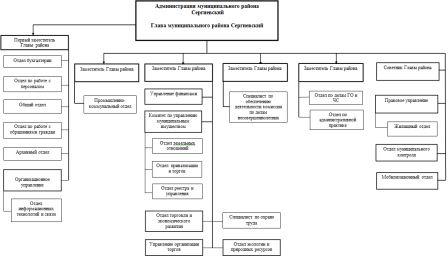 СОБРАНИЕ ПРЕДСТАВИТЕЛЕЙМУНИЦИПАЛЬНОГО РАЙОНА СЕРГИЕВСКИЙСАМАРСКОЙ ОБЛАСТИРЕШЕНИЕ29 марта 2017г.                                                                                                                                                                                                                        №12«Об утверждении отчета о выполнении прогнозного плана (программы)приватизации имущества  муниципального района Сергиевский Самарской области 2015-2017 годы за 2016 год»В соответствии с Федеральным законом от 06.10.2003 года №131-ФЗ «Об общих принципах организации местного самоуправления в Российской Федерации», Федеральным законом «О приватизации государственного и муниципального имущества» от 21.12.2001 года №178-ФЗ, решением Собрания Представителей муниципального района Сергиевский №67 от 10.09.2015г. «Об утверждении положения о порядке и условиях приватизации муниципального имущества муниципального района Сергиевский», решением Собрания Представителей муниципального района Сергиевский №26 от 23.12.2015г. «О внесении изменений в положение «О порядке и условиях приватизации муниципального имущества муниципального района Сергиевский», в соответствии с Прогнозным планом (программой) приватизации имущества муниципального района Сергиевский Самарской области на 2015-2017 гг, утвержденным Решением Собрания Представителей муниципального района Сергиевский от 11.09.2014г. №48 с учетом изменений внесенных Решением Собрания Представителей муниципального района Сергиевский от 28.04.2015г. №32, Решением Собрания Представителей муниципального района Сергиевский от 30.07.2015г. №63, Решением Собрания Представителей муниципального района Сергиевский от 10.09.2015г. №68, Решением Собрания Представителей муниципального района Сергиевский от 29.10.2015г. №10, Уставом муниципального района Сергиевский Самарской области,Собрание Представителей муниципального района Сергиевский РЕШИЛО:1. Утвердить Отчет о выполнении прогнозного плана (программы) приватизации имущества муниципального района Сергиевский Самарской области на 2015-2017гг. за 2016г. согласно приложению №1.2. Опубликовать настоящее Решение в газете «Сергиевский вестник».3. Настоящее Решение вступает в силу со дня его официального опубликования.Глава муниципального района СергиевскийА.А. ВеселовПредседатель Собрания Представителеймуниципального района СергиевскийЮ.В. АнциновПриложение №1к решению Собрания Представителеймуниципального района Сергиевский Самарской области№12 от “29” марта 2017 г.ОТЧЕТ О ВЫПОЛНЕНИИ ПРОГНОЗНОГО ПЛАНА (ПРОГРАММЫ)ПРИВАТИЗАЦИИ ИМУЩЕСТВА МУНИЦИПАЛЬНОГО РАЙОНА СЕРГИЕВСКИЙ САМАРСКОЙ ОБЛАСТИ НА 2016 г.Прогнозный план (программа) приватизации муниципального имущества муниципального района Сергиевский Самарской области на 2015-2017гг. сформированный с учетом полномочий и имущества муниципального образования, в соответствии с Федеральным законом "Об общих принципах организации местного самоуправления в Российской Федерации" от 06.10.2003 N131-ФЗ, Федеральным законом «О приватизации государственного и муниципального имущества» от 21.12.2001 года №178-ФЗ, за 2016 год выполнен в следующем объеме:1. Объекты муниципального имущества, приватизированные по способу приватизации – аукцион.СОБРАНИЕ ПРЕДСТАВИТЕЛЕЙМУНИЦИПАЛЬНОГО РАЙОНА СЕРГИЕВСКИЙСАМАРСКОЙ ОБЛАСТИРЕШЕНИЕ29 марта 2017г.                                                                                                                                                                                                                        №13«О внесении дополнений в Решение Собрания Представителей муниципального района Сергиевский № 48 от 11.09.2014г. «Об утверждении прогнозного плана (программы) приватизации имущества муниципального района Сергиевский Самарской области на 2015-2017 год».В соответствии с Федеральным законом  от 06.10.2003 года № 131-ФЗ «Об общих принципах организации местного самоуправления в Российской Федерации», Федеральным законом от 21.12.2001 года № 178-ФЗ «О приватизации государственного и муниципального имущества», Решением Собрания Представителей муниципального района Сергиевский от 11.09.2014г. №48, руководствуясь Уставом муниципального района Сергиевский Самарской области, Собрание Представителей муниципального района СергиевскийРЕШИЛО:1. Внести дополнения в Решение Собрания Представителей муниципального района Сергиевский № 48 от 11.09.2014г. «Об утверждении прогнозного плана (программы) приватизации имущества муниципального района Сергиевский Самарской области на 2015-2017 год» следующего содержания:1.1. Дополнить прогнозный план (программу) приватизации имущества муниципального района Сергиевский Самарской области на 2015-2017 год следующим объектом:1.1.1 Нежилое помещение, назначение: нежилое, общая площадь 349,9 кв.м., этаж №4, номера на поэтажном плане 1-14, адрес объекта: Самарская область, муниципальный район Сергиевский, пгт.Суходол, ул. Школьная, д.68;2. Опубликовать настоящее Решение в газете «Сергиевский вестник».3. Настоящее Решение вступает в силу с даты его официального опубликования.Глава муниципального района СергиевскийА.А. ВеселовПредседатель Собрания Представителеймуниципального района СергиевскийЮ.В. АнциновСОБРАНИЕ ПРЕДСТАВИТЕЛЕЙМУНИЦИПАЛЬНОГО РАЙОНА СЕРГИЕВСКИЙСАМАРСКОЙ ОБЛАСТИРЕШЕНИЕ29 марта 2017г.                                                                                                                                                                                                                        №14«О внесении изменений и дополнений в Решение Собрания Представителей муниципального района Сергиевский от 30.11.2016 г. № 47 «О принятии осуществления части полномочий органов местного самоуправления сельских (городского) поселений муниципального района Сергиевский»Руководствуясь частью 4 статьи 15 Федерального закона от 6 октября 2003г. № 131-ФЗ «Об общих принципах организации местного самоуправления в Российской Федерации», Бюджетным кодексом Российской Федерации, Уставом муниципального района Сергиевский Собрание представителей муниципального района СергиевскийРЕШИЛО:1. Внести изменения и дополнения в Решение Собрания Представителей муниципального района Сергиевский от 30.11.2016 г. № 47 «О принятии осуществления части полномочий органов местного самоуправления сельских (городского) поселений муниципального района Сергиевский» следующего содержания:1.1. Пункт 1.2. раздела 1 и пункт 2.2. Раздела 2  дополнить словами: «, организация работы по вопросу выбора и реализации способа управления многоквартирными домами».1.2. В пункте 1.16. раздела 1 и пункте 2.16. раздела 2 слова «, в том числе  размещение в единой информационной системе (ЕИС) плана-закупок и внесенных в него изменений, размещение в ЕИС  плана-графика и внесенных в него изменений, а также размещение в ЕИС  сведений и отчетов, предусмотренных  Федеральным законом от 05.04.2013г. №44-ФЗ «О контрактной системе в сфере закупок товаров, работ, услуг для обеспечения государственных и муниципальных нужд» исключить.1.3. Пункт 1.19. раздела 1 исключить.1.4. В пункте 1.20. раздела 1 слова «,  реконструкции объектов капитального строительства» исключить.1.5. Пункт 2.20. раздела 2 Решения изложить в новой редакции:«2.20. Подготовка и утверждение местных нормативов градостроительного проектирования  поселения, внесение в них изменений.  Принятия решений о развитии застроенных территории, проведение аукциона на право заключить договор о развитии застроенных территорий. Выдача градостроительных планов земельных участков; выдача разрешений на строительство, разрешений на ввод объектов в эксплуатацию при осуществлении строительства, реконструкции объектов капитального строительства в тех случаях, когда указанные решения  в соответствии с Градостроительным кодексом Российской Федерации должны быть выданы  органами местного самоуправления».1.6. Раздел 1 дополнить   пунктом 1.21. следующего содержания:«1.21. Подготовка в орган регулирования тарифов предложений по установлению предельных (максимальных) индексов изменения размера вносимой гражданами платы за коммунальные услуги, предложений по установлению размера регионального стандарта стоимости жилищно-коммунальных услуг».1.7. Раздел 2 дополнить   пунктом 2.21. следующего содержания:«2.21. Подготовка в орган регулирования тарифов предложений по установлению предельных (максимальных) индексов изменения размера вносимой гражданами платы за коммунальные услуги, предложений по установлению размера регионального стандарта стоимости жилищно-коммунальных услуг».7.  Опубликовать настоящее  Решение в газете «Сергиевский вестник».8. Настоящее Решение вступает в силу со дня его официального  опубликования  и распространяет  свое действие на отношения, возникшие  с  1 января 2017 года.Глава муниципального района СергиевскийА.А. ВеселовПредседатель Собрания представителеймуниципального района СергиевскийЮ. В. АнциновАДМИНИСТРАЦИЯМУНИЦИПАЛЬНОГО РАЙОНА СЕРГИЕВСКИЙСАМАРСКОЙ ОБЛАСТИПОСТАНОВЛЕНИЕ30 марта 2017г.                                                                                                                                                                                                                      №286О проведении месячника по благоустройству, озеленению, улучшению санитарного состояния и внешнего облика территории районаВ соответствии с Федеральным законом от 30.03.1999 года № 52-ФЗ «О санитарно-эпидемиологическим благополучии населения», Федеральным законом Российской Федерации от 06.10.2003 года № 131-ФЗ «Об общих принципах организации местного самоуправления в Российской Федерации», Уставом муниципального района Сергиевский, в связи с окончанием зимнего сезона и в целях улучшения санитарного состояния и внешнего облика территории района, администрация муниципального района СергиевскийПОСТАНОВЛЯЕТ:1. Провести на территории района с 07 апреля по 19 мая 2017 года месячник по  благоустройству, озеленению, улучшению санитарного состояния и внешнего облика территории района.2. Провести 14 апреля 2017 года общерайонный субботник (дата может корректироваться в соответствии с погодными условиями).3. Провести 5 мая 2017 года общерайонный субботник, посвященный празднованию 72-й годовщины Победы в Великой Отечественной Войне 1941-1945 годов.4. Утвердить состав штаба (оргкомитета) по организации и проведению месячника по благоустройству, озеленению, улучшению санитарного состояния и внешнего облика территорий района согласно приложению №1.5. Закрепить участки по санитарной очистке территорий, с привлечением предприятий по прилагаемой Схеме согласно приложению №2.6. Собственниками или иным лицам, занимающим объекты по иным правам (аренда, право пользования и др.), не вошедшим в приложение №2, обеспечить санитарную очистку прилегающих к их объектам территорий.7. Выполнить мероприятия по организации и проведению месячника по благоустройству, озеленению, улучшению санитарного состояния и внешнего облика территорий района согласно приложению №3.8. Предоставить всем предприятиям и организациям бюджетной сферы право на бесплатную сдачу мусора, вывозимого с территории района в период с 07 апреля по 19 мая 2017 года на полигон твердых бытовых отходов и в соответствии с заданиями, установленными администрациями поселений.9. Рекомендовать Главам поселений (администраций):9.1. В целях повышения эффективности осуществления мероприятий, проводимых в период месячника по благоустройству, привлекать на договорной и добровольной основе предприятия, организации, учебные заведения, отдельных граждан.9.2. Выдать учреждениям, предприятиям, организациям всех форм собственности, старшим по многоквартирным жилым домам конкретные задания по санитарной очистке и благоустройству прилегающих закрепленных территорий, памятки (правила) по посадке деревьев и разбивке цветочных клумб, разработанные отделом экологии и природных ресурсов администрации района.9.3. Еженедельно рассматривать ход выполнения намеченных мероприятий и заданий.10. Организационному управлению, промышленно-коммунальному отделу, отделу экологии и природных ресурсов администрации района провести широкую разъяснительную работу среди жителей района с целью их активного участия в мероприятиях по благоустройству и регулярно освещать ход месячника в средствах массовой информации.11. Опубликовать настоящее постановление в газете «Сергиевский вестник».12. Организационному управлению администрации муниципального района Сергиевский разместить настоящее постановление на официальном сайте администрации муниципального района Сергиевский в сети интернет и направить информацию о проведение месячника в газету «Сергиевская трибуна».13. Контроль за выполнением настоящего постановления возложить на заместителя Главы муниципального района Сергиевский    Савельева С.А.Глава муниципального района СергиевскийА.А. ВеселовПриложение №1к постановлению администрациимуниципального района Сергиевский Самарской области№286 от “30” марта 2017 г.Состав штаба (оргкомитета) для подготовки и проведения месячника на территории района.Екамасов А.И. – Первый заместитель Главы муниципального района Сергиевский;Чернов А.Е. - заместитель Главы муниципального района Сергиевский;Зеленина С.Н. – заместитель Главы муниципального района Сергиевский;Савельев С.А. – заместитель Главы муниципального района Сергиевский;Заболотин С.Г. – заместитель Главы муниципального района Сергиевский;Белоглазова Е.А. –  советник Главы муниципального района Сергиевский;Макарова О.В. – начальник отдела торговли и экономического развития администрации муниципального района Сергиевский;Стрельцова И.П. – начальник отдела экологии и природных ресурсов администрации муниципального района Сергиевский;Абрамова Н.А. - руководитель Комитета по управлению муниципальным имуществом муниципального района Сергиевский;Киселев А.Ю. – начальник отдела административной практики администрации муниципального района Сергиевский;Полоумов А.В. – генеральный директор ООО «Сервисная Коммунальная Компания» (по согласованию);Куликов П.С. – начальник пожарно-спасательного отряда №40 (по согласованию);Ромаданов И.А. – Директор ООО «Автотранссервис» (по согласованию);Чуриков И.В. – Директор филиала Сергиевское ДЭУ (по согласованию);Дадажанов Л.С. – инженер ПТО ООО «СамараТрансстрой» (по согласованию);Коновалов С.И. – заместитель руководителя МКУ «Управление заказчика-застройщика, архитектуры и градостроительства» муниципального района Сергиевский (по согласованию);Гришин Е.Г. – директор МКУ «Центр общественных организаций» (по согласованию);Нестеров А.Н. – Директор МАУ «Сервис» (по согласованию);Главы сельских (городского) поселений (по согласованию).Приложение №2к постановлению администрациимуниципального района Сергиевский Самарской области№286 от “30” марта 2017 г.Схемазакрепления участков по санитарной очистке территорий за предприятиямирасположенными на территории поселений муниципального района СергиевскийПриложение №3к постановлению администрациимуниципального района Сергиевский Самарской области№286 от “30” марта 2017 г.Мероприятия для выполнения и организации месячника по благоустройству на территории района.1. Привести территории, прилегающие к предприятиям и организациям, а также фасады зданий в надлежащее состояние. Для чего необходимо осуществить: уборку мусора; помывку (покраску) фасадов, окон зданий; побелку бордюров, деревьев и столбов высотой 1 метр; восстановление, покраску, а где необходимо, установку урн для мусора.2. Провести благоустройство прилегающих территорий: разбивка цветочных клумб; установка вазонов; посадка деревьев согласно памятки (правил) разработанной отделом экологии и природных ресурсов администрации района (при наличии свободного земельного участка – по согласованию с МКУ «Управление заказчика-застройщика, архитектуры и градостроительства» муниципального района Сергиевский, ООО «Сервисная Коммунальная Компания» и главами администрации сельских, городского поселения); отсыпка нарушенных подъездных путей к объектам (в случае, если  отсыпка произведена щебнем); восстановление нарушенного асфальтового покрытия подъездных путей к объектам (в случае, если подъездные пути заасфальтированы); восстановление или замена нарушенных бордюрных камней (при их наличии); восстановление заборов, заграждений и их покраска или побелка; нанесение или  обновление разметки  стоянки транспортных средств с учетом 10%  мест для инвалидов с установкой или восстановлением дорожных знаков «Места для инвалидов» (при наличии парковок для транспортных средств).3. Провести тематическое оформление фасадов зданий, на тему празднования 72-й годовщины Победы в Великой Отечественной Войне 1941-1945 годов (георгиевская лента, светодиодная  тематическая иллюминация и т.д.).4. Расширить ассортимент реализуемых товаров за счет тематической продукции (канцтовары, сувениры, товары с символикой к празднованию 72-летия Победы в Великой Отечественной Войне 1941-1945 годов).СОБРАНИЕ ПРЕДСТАВИТЕЛЕЙСЕЛЬСКОГО ПОСЕЛЕНИЯ АНТОНОВКАМУНИЦИПАЛЬНОГО РАЙОНА СЕРГИЕВСКИЙСАМАРСКОЙ ОБЛАСТИРЕШЕНИЕ23 марта 2017г.                                                                                                                                                                                                                        №8а«О внесении изменений и дополнений в Решение Собрания Представителей сельского поселения Антоновка муниципального района Сергиевский  от 29.11.2016 г. №22 «О передаче осуществления части полномочий органам местного самоуправления муниципального района Сергиевский Самарской области»Принято  Собранием  Представителей сельского поселения Антоновка муниципального района Сергиевский Самарской областиРуководствуясь частью 4 статьи 15 Федерального закона от 6 октября 2003г. № 131-ФЗ «Об общих принципах организации местного самоуправления в Российской Федерации», Бюджетным кодексом Российской Федерации, Уставом сельского поселения Антоновка муниципального района Сергиевский Самарской области,  Собрание Представителей сельского поселения Антоновка муниципального района Сергиевский Самарской областиРЕШИЛО:1. Внести изменения и дополнения в Решение Собрания Представителей сельского поселения Антоновка муниципального района Сергиевский  от 29.11.2016 г. №22 «О передаче осуществления части полномочий органам местного самоуправления муниципального района Сергиевский Самарской области»следующего содержания:1.1. Пункт 1.2.раздела 1 дополнить словами:«, организация работы по вопросу выбора и реализации способа управления многоквартирными домами».1.2. В пункте 1.16. раздела 1 слова «, в том числе  размещение в единой информационной системе (ЕИС) плана-закупок и внесенных в него изменений, размещение в ЕИС  плана-графика и внесенных в него изменений, а также размещение в ЕИС  сведений и отчетов, предусмотренных  Федеральным законом от 05.04.2013г. №44-ФЗ «О контрактной системе в сфере закупок товаров, работ, услуг для обеспечения государственных и муниципальных нужд» исключить.1.3. Пункт 1.19. раздела 1 исключить.1.4. В пункте 1.20. раздела 1 слова «,  реконструкции объектов капитального строительства» исключить.1.5. Раздел 1 дополнить   пунктом 1.21.следующего содержания:«1.21. Подготовка в орган регулирования тарифов предложений по установлению предельных (максимальных) индексов изменения размера вносимой гражданами платы за коммунальные услуги, предложений по установлению размера регионального стандарта стоимости жилищно-коммунальных услуг».2. Опубликовать настоящее  Решение в газете «Сергиевский вестник».3. Настоящее Решение вступает в силу со дня его официального  опубликования  и распространяет  свое действие на отношения, возникшие  с1 января 2017 года.Председатель собрания представителей сельского поселения Антоновкамуниципального района СергиевскийН.Д. ЛужновГлава сельского поселения Антоновкамуниципального района СергиевскийК.Е. ДолгаевСОБРАНИЕ ПРЕДСТАВИТЕЛЕЙСЕЛЬСКОГО ПОСЕЛЕНИЯ ВЕРХНЯЯ ОРЛЯНКАМУНИЦИПАЛЬНОГО РАЙОНА СЕРГИЕВСКИЙСАМАРСКОЙ ОБЛАСТИРЕШЕНИЕ23 марта 2017г.                                                                                                                                                                                                                        №09«О внесении изменений и дополнений в Решение Собрания Представителей сельского поселения Верхняя Орлянка муниципального района Сергиевский  от 30.11.2016 г. № 24 «О передаче осуществления части полномочий органам местного самоуправления муниципального района Сергиевский Самарской области»Принято  Собранием  Представителей сельского поселения Верхняя Орлянка муниципального района Сергиевский Самарской областиРуководствуясь частью 4 статьи 15 Федерального закона от 6 октября 2003г. № 131-ФЗ «Об общих принципах организации местного самоуправления в Российской Федерации», Бюджетным кодексом Российской Федерации, Уставом сельского поселения Верхняя Орлянка муниципального района Сергиевский Самарской области, Собрание Представителей сельского поселения Верхняя Орлянка муниципального района Сергиевский Самарской областиРЕШИЛО:1. Внести изменения и дополнения в Решение Собрания Представителей сельского поселения Верхняя Орлянка муниципального района Сергиевский  от 30.11.2016 г. № 24 «О передаче осуществления части полномочий органам местного самоуправления муниципального района Сергиевский Самарской области» следующего содержания:1.1. Пункт 1.2.раздела 1 дополнить словами:«, организация работы по вопросу выбора и реализации способа управления многоквартирными домами».1.2. В пункте 1.16. раздела 1 слова «, в том числе  размещение в единой информационной системе (ЕИС) плана-закупок и внесенных в него изменений, размещение в ЕИС  плана-графика и внесенных в него изменений, а также размещение в ЕИС  сведений и отчетов, предусмотренных  Федеральным законом от 05.04.2013г. №44-ФЗ «О контрактной системе в сфере закупок товаров, работ, услуг для обеспечения государственных и муниципальных нужд» исключить.1.3. Пункт 1.19. раздела 1 исключить.1.4. В пункте 1.20. раздела 1 слова «,  реконструкции объектов капитального строительства» исключить.1.5. Раздел 1 дополнить   пунктом 1.21.следующего содержания:«1.21. Подготовка в орган регулирования тарифов предложений по установлению предельных (максимальных) индексов изменения размера вносимой гражданами платы за коммунальные услуги, предложений по установлению размера регионального стандарта стоимости жилищно-коммунальных услуг».2.  Опубликовать настоящее  Решение в газете «Сергиевский вестник».3. Настоящее Решение вступает в силу со дня его официального  опубликования  и распространяет  свое действие на отношения, возникшие  с 1 января 2017 года.Председатель Собрания представителей сельского поселения Верхняя Орлянкамуниципального района СергиевскийТ.В. ИсмагиловаГлава сельского поселения Верхняя Орлянкамуниципального района СергиевскийР.Р. ИсмагиловСОБРАНИЕ ПРЕДСТАВИТЕЛЕЙСЕЛЬСКОГО ПОСЕЛЕНИЯ ВОРОТНЕЕМУНИЦИПАЛЬНОГО РАЙОНА СЕРГИЕВСКИЙСАМАРСКОЙ ОБЛАСТИРЕШЕНИЕ23 марта 2017г.                                                                                                                                                                                                                        №09«О внесении изменений и дополнений в Решение Собрания Представителей сельского поселения Воротнее  муниципального района Сергиевский  от 30.11.2016 г. № 23 «О передаче осуществления части полномочий органам местного самоуправления муниципального района Сергиевский Самарской области»Принято  Собранием  Представителей сельского поселения Воротнее муниципального района Сергиевский Самарской областиРуководствуясь частью 4 статьи 15 Федерального закона от 6 октября 2003г. № 131-ФЗ «Об общих принципах организации местного самоуправления в Российской Федерации», Бюджетным кодексом Российской Федерации, Уставом сельского поселения Воротнее муниципального района Сергиевский Самарской области, Собрание Представителей сельского поселения Воротнее муниципального района Сергиевский Самарской областиРЕШИЛО:1. Внести изменения и дополнения в Решение Собрания Представителей сельского поселения Воротнее муниципального района Сергиевский  от 30.11.2016 г. № 23 «О передаче осуществления части полномочий органам местного самоуправления муниципального района Сергиевский Самарской области» следующего содержания:1.1. Пункт 1.2. раздела 1 дополнить словами: «, организация работы по вопросу выбора и реализации способа управления многоквартирными домами».1.2. В пункте 1.16. раздела 1 слова «, в том числе  размещение в единой информационной системе (ЕИС) плана-закупок и внесенных в него изменений, размещение в ЕИС  плана-графика и внесенных в него изменений, а также размещение в ЕИС  сведений и отчетов, предусмотренных  Федеральным законом от 05.04.2013г. №44-ФЗ «О контрактной системе в сфере закупок товаров, работ, услуг для обеспечения государственных и муниципальных нужд» исключить.1.3. Пункт 1.19. раздела 1 исключить.1.4. В пункте 1.20. раздела 1 слова «,  реконструкции объектов капитального строительства» исключить.1.5. Раздел 1 дополнить   пунктом 1.21. следующего содержания:«1.21. Подготовка в орган регулирования тарифов предложений по установлению предельных (максимальных) индексов изменения размера вносимой гражданами платы за коммунальные услуги, предложений по установлению размера регионального стандарта стоимости жилищно-коммунальных услуг».2.  Опубликовать настоящее  Решение в газете «Сергиевский вестник».3. Настоящее Решение вступает в силу со дня его официального  опубликования  и распространяет  свое действие на отношения, возникшие  с 1 января 2017 года.Председатель собрания представителей сельского поселения Воротнеемуниципального района СергиевскийТ.А. МамыкинаГлава сельского поселения Воротнеемуниципального района СергиевскийА.И. СидельниковСОБРАНИЕ ПРЕДСТАВИТЕЛЕЙСЕЛЬСКОГО ПОСЕЛЕНИЯ ЕЛШАНКАМУНИЦИПАЛЬНОГО РАЙОНА СЕРГИЕВСКИЙСАМАРСКОЙ ОБЛАСТИРЕШЕНИЕ23 марта 2017г.                                                                                                                                                                                                                        №09«О внесении изменений и дополнений в Решение Собрания Представителей сельского поселения Елшанка муниципального района Сергиевский  от 30.11.2016 г. №21 «О передаче осуществления части полномочий органам местного самоуправления муниципального района Сергиевский Самарской области»Принято  Собранием  Представителей сельского поселения Елшанка муниципального района Сергиевский Самарской областиРуководствуясь частью 4 статьи 15 Федерального закона от 6 октября 2003г. № 131-ФЗ «Об общих принципах организации местного самоуправления в Российской Федерации», Бюджетным кодексом Российской Федерации, Уставом сельского поселения Елшанка муниципального района Сергиевский Самарской области, Собрание Представителей сельского поселения Елшанка муниципального района Сергиевский Самарской областиРЕШИЛО:1. Внести изменения и дополнения в Решение Собрания Представителей сельского поселения Елшанка  муниципального района Сергиевский  от 30.11.2016 г. №21 «О передаче осуществления части полномочий органам местного самоуправления муниципального района Сергиевский Самарской области» следующего содержания:1.1. Пункт 1.2.раздела 1 дополнить словами:«, организация работы по вопросу выбора и реализации способа управления многоквартирными домами».1.2. В пункте 1.16. раздела 1 слова «, в том числе  размещение в единой информационной системе (ЕИС) плана-закупок и внесенных в него изменений, размещение в ЕИС  плана-графика и внесенных в него изменений, а также размещение в ЕИС  сведений и отчетов, предусмотренных  Федеральным законом от 05.04.2013г. №44-ФЗ «О контрактной системе в сфере закупок товаров, работ, услуг для обеспечения государственных и муниципальных нужд» исключить.1.3. Пункт 1.19. раздела 1 исключить.1.4. В пункте 1.20. раздела 1 слова «,  реконструкции объектов капитального строительства» исключить.1.5. Раздел 1 дополнить   пунктом 1.21.следующего содержания:«1.21. Подготовка в орган регулирования тарифов предложений по установлению предельных (максимальных) индексов изменения размера вносимой гражданами платы за коммунальные услуги, предложений по установлению размера регионального стандарта стоимости жилищно-коммунальных услуг».2.  Опубликовать настоящее  Решение в газете «Сергиевский вестник».3. Настоящее Решение вступает в силу со дня его официального  опубликования  и распространяет  свое действие на отношения, возникшие  с 1 января 2017 года.Председатель собрания представителей сельского поселения Елшанкамуниципального района СергиевскийА.В. ЗиновьевГлава сельского поселения Елшанкамуниципального района СергиевскийС.В. ПрокаевСОБРАНИЕ ПРЕДСТАВИТЕЛЕЙСЕЛЬСКОГО ПОСЕЛЕНИЯ ЗАХАРКИНОМУНИЦИПАЛЬНОГО РАЙОНА СЕРГИЕВСКИЙСАМАРСКОЙ ОБЛАСТИРЕШЕНИЕ23 марта 2017г.                                                                                                                                                                                                                        №08«О внесении изменений и дополнений в Решение Собрания представителей сельского поселения Захаркино муниципального района Сергиевский  от 30.11.2016 г. №24 «О передаче осуществления части полномочий органам местного самоуправления муниципального района Сергиевский Самарской области»Принято  Собранием  представителей сельского поселения Захаркино муниципального района Сергиевский Самарской областиРуководствуясь частью 4 статьи 15 Федерального закона от 6 октября 2003г. № 131-ФЗ «Об общих принципах организации местного самоуправления в Российской Федерации», Бюджетным кодексом Российской Федерации, Уставом сельского поселения Захаркино муниципального района Сергиевский Самарской области, Собрание представителей сельского поселения Захаркино муниципального района Сергиевский Самарской областиРЕШИЛО:1. Внести изменения и дополнения в Решение Собрания представителей сельского поселения Захаркино муниципального района Сергиевский  от 30.11.2016 г. №24 «О передаче осуществления части полномочий органам местного самоуправления муниципального района Сергиевский Самарской области» следующего содержания:1.1. Пункт 1.2.раздела 1 дополнить словами:«, организация работы по вопросу выбора и реализации способа управления многоквартирными домами».1.2. В пункте 1.16. раздела 1 слова «, в том числе  размещение в единой информационной системе (ЕИС) плана-закупок и внесенных в него изменений, размещение в ЕИС  плана-графика и внесенных в него изменений, а также размещение в ЕИС  сведений и отчетов, предусмотренных  Федеральным законом от 05.04.2013г. №44-ФЗ «О контрактной системе в сфере закупок товаров, работ, услуг для обеспечения государственных и муниципальных нужд» исключить.1.3. Пункт 1.19. раздела 1 исключить.1.4. В пункте 1.20. раздела 1 слова «,  реконструкции объектов капитального строительства» исключить.1.5. Раздел 1 дополнить   пунктом 1.21.следующего содержания:«1.21. Подготовка в орган регулирования тарифов предложений по установлению предельных (максимальных) индексов изменения размера вносимой гражданами платы за коммунальные услуги, предложений по установлению размера регионального стандарта стоимости жилищно-коммунальных услуг».2.  Опубликовать настоящее  Решение в газете «Сергиевский вестник».3. Настоящее Решение вступает в силу со дня его официального  опубликования  и распространяет  свое действие на отношения, возникшие  с 1 января 2017 года.Председатель Собрания представителей сельского поселения Захаркиномуниципального района СергиевскийА.А. ЖарковаГлава сельского поселения Захаркиномуниципального района СергиевскийС.Е. СлужаеваСОБРАНИЕ ПРЕДСТАВИТЕЛЕЙСЕЛЬСКОГО ПОСЕЛЕНИЯ КАРМАЛО-АДЕЛЯКОВОМУНИЦИПАЛЬНОГО РАЙОНА СЕРГИЕВСКИЙСАМАРСКОЙ ОБЛАСТИРЕШЕНИЕ23 марта 2017г.                                                                                                                                                                                                                        №08«О внесении изменений и дополнений в Решение Собрания Представителей сельского поселения Кармало-Аделяково муниципального района Сергиевский  от 30.11.2016 г. № 21 «О передаче осуществления части полномочий органам местного самоуправления муниципального района Сергиевский Самарской области»Принято  Собранием  Представителей сельского поселения Кармало-Аделяково муниципального района Сергиевский Самарской областиРуководствуясь частью 4 статьи 15 Федерального закона от 6 октября 2003г. № 131-ФЗ «Об общих принципах организации местного самоуправления в Российской Федерации», Бюджетным кодексом Российской Федерации, Уставом сельского поселения Кармало-Аделяково муниципального района Сергиевский Самарской области, Собрание Представителей сельского поселения Кармало-Аделяково муниципального района Сергиевский Самарской областиРЕШИЛО:1. Внести изменения и дополнения в Решение Собрания Представителей сельского поселения Кармало-Аделяково муниципального района Сергиевский  от 30.11.2016 г. № 21 «О передаче осуществления части полномочий органам местного самоуправления муниципального района Сергиевский Самарской области» следующего содержания:1.1. Пункт 1.2.раздела 1 дополнить словами:«, организация работы по вопросу выбора и реализации способа управления многоквартирными домами».1.2. В пункте 1.16. раздела 1 слова «, в том числе  размещение в единой информационной системе (ЕИС) плана-закупок и внесенных в него изменений, размещение в ЕИС  плана-графика и внесенных в него изменений, а также размещение в ЕИС  сведений и отчетов, предусмотренных  Федеральным законом от 05.04.2013г. №44-ФЗ «О контрактной системе в сфере закупок товаров, работ, услуг для обеспечения государственных и муниципальных нужд» исключить.1.3. Пункт 1.19. раздела 1 исключить.1.4. В пункте 1.20. раздела 1 слова «,  реконструкции объектов капитального строительства» исключить.1.5. Раздел 1 дополнить   пунктом 1.21.следующего содержания:«1.21. Подготовка в орган регулирования тарифов предложений по установлению предельных (максимальных) индексов изменения размера вносимой гражданами платы за коммунальные услуги, предложений по установлению размера регионального стандарта стоимости жилищно-коммунальных услуг».2.  Опубликовать настоящее  Решение в газете «Сергиевский вестник».3. Настоящее Решение вступает в силу со дня его официального  опубликования  и распространяет  свое действие на отношения, возникшие  с 1 января 2017 года.Председатель собрания представителей сельского поселения Кармало-Аделяковомуниципального района СергиевскийН.П. МалиновскийГлава сельского поселения Кармало-Аделяковомуниципального района СергиевскийО.М. КарягинСОБРАНИЕ ПРЕДСТАВИТЕЛЕЙСЕЛЬСКОГО ПОСЕЛЕНИЯ КАЛИНОВКАМУНИЦИПАЛЬНОГО РАЙОНА СЕРГИЕВСКИЙСАМАРСКОЙ ОБЛАСТИРЕШЕНИЕ23 марта 2017г.                                                                                                                                                                                                                        №10«О внесении изменений и дополнений в Решение Собрания Представителей сельского поселения Калиновка муниципального района Сергиевский  от 29.11.2016 г. № 21 «О передаче осуществления части полномочий органам местного самоуправления муниципального района Сергиевский Самарской области»Принято  Собранием  Представителей сельского поселения Калиновка муниципального района Сергиевский Самарской областиРуководствуясь частью 4 статьи 15 Федерального закона от 6 октября 2003г. № 131-ФЗ «Об общих принципах организации местного самоуправления в Российской Федерации», Бюджетным кодексом Российской Федерации, Уставом сельского поселения Калиновка муниципального района Сергиевский Самарской области,  Собрание Представителей сельского поселения Калиновка муниципального района Сергиевский Самарской областиРЕШИЛО:1. Внести изменения и дополнения в Решение Собрания Представителей сельского поселения Калиновка  муниципального района Сергиевский  от 29.11.2016 г. № 21 «О передаче осуществления части полномочий органам местного самоуправления муниципального района Сергиевский Самарской области» следующего содержания:1.1. Пункт 1.2. раздела 1 дополнить словами: «, организация работы по вопросу выбора и реализации способа управления многоквартирными домами».1.2. В пункте 1.16. раздела 1 слова «, в том числе  размещение в единой информационной системе (ЕИС) плана-закупок и внесенных в него изменений, размещение в ЕИС  плана-графика и внесенных в него изменений, а также размещение в ЕИС  сведений и отчетов, предусмотренных  Федеральным законом от 05.04.2013г. №44-ФЗ «О контрактной системе в сфере закупок товаров, работ, услуг для обеспечения государственных и муниципальных нужд» исключить.1.3. Пункт 1.19. раздела 1 исключить.1.4. В пункте 1.20. раздела 1 слова «,  реконструкции объектов капитального строительства» исключить.1.5. Раздел 1 дополнить   пунктом 1.21. следующего содержания:«1.21. Подготовка в орган регулирования тарифов предложений по установлению предельных (максимальных) индексов изменения размера вносимой гражданами платы за коммунальные услуги, предложений по установлению размера регионального стандарта стоимости жилищно-коммунальных услуг».2.  Опубликовать настоящее  Решение в газете «Сергиевский вестник».3. Настоящее Решение вступает в силу со дня его официального  опубликования  и распространяет  свое действие на отношения, возникшие  с 1 января 2017 года.Председатель собрания представителей сельского поселения Калиновкамуниципального района СергиевскийТ.А. ПаймушкинаГлава сельского поселения Калиновкамуниципального района СергиевскийС.В. БеспаловСОБРАНИЕ ПРЕДСТАВИТЕЛЕЙСЕЛЬСКОГО ПОСЕЛЕНИЯ КАНДАБУЛАКМУНИЦИПАЛЬНОГО РАЙОНА СЕРГИЕВСКИЙСАМАРСКОЙ ОБЛАСТИРЕШЕНИЕ23 марта 2017г.                                                                                                                                                                                                                        №08«О внесении изменений и дополнений в Решение Собрания Представителей сельского поселения Кандабулак муниципального района Сергиевский  от 30.11.2016 г. № 22 «О передаче осуществления части полномочий органам местного самоуправления муниципального района Сергиевский Самарской области»Принято  Собранием  Представителей сельского поселения Кандабулак муниципального района Сергиевский Самарской областиРуководствуясь частью 4 статьи 15 Федерального закона от 6 октября 2003г. № 131-ФЗ «Об общих принципах организации местного самоуправления в Российской Федерации», Бюджетным кодексом Российской Федерации, Уставом сельского поселения Кандабулак муниципального района Сергиевский Самарской области,  Собрание Представителей сельского поселения Кандабулак муниципального района Сергиевский Самарской областиРЕШИЛО:1. Внести изменения и дополнения в Решение Собрания Представителей сельского поселения Кандабулак муниципального района Сергиевский  от 30.11.2016 г. №22 «О передаче осуществления части полномочий органам местного самоуправления муниципального района Сергиевский Самарской области» следующего содержания:1.1. Пункт 1.2. раздела 1 дополнить словами: «, организация работы по вопросу выбора и реализации способа управления многоквартирными домами».1.2. В пункте 1.16. раздела 1 слова «, в том числе  размещение в единой информационной системе (ЕИС) плана-закупок и внесенных в него изменений, размещение в ЕИС  плана-графика и внесенных в него изменений, а также размещение в ЕИС  сведений и отчетов, предусмотренных  Федеральным законом от 05.04.2013г. №44-ФЗ «О контрактной системе в сфере закупок товаров, работ, услуг для обеспечения государственных и муниципальных нужд» исключить.1.3. Пункт 1.19. раздела 1 исключить.1.4. В пункте 1.20. раздела 1 слова «,  реконструкции объектов капитального строительства» исключить.1.5. Раздел 1 дополнить   пунктом 1.21. следующего содержания:«1.21. Подготовка в орган регулирования тарифов предложений по установлению предельных (максимальных) индексов изменения размера вносимой гражданами платы за коммунальные услуги, предложений по установлению размера регионального стандарта стоимости жилищно-коммунальных услуг».2.  Опубликовать настоящее  Решение в газете «Сергиевский вестник».3. Настоящее Решение вступает в силу со дня его официального  опубликования  и распространяет  свое действие на отношения, возникшие  с 1 января 2017 года.Председатель собрания представителей сельского поселения Кандабулакмуниципального района СергиевскийС.И. КадероваГлава сельского поселения Кандабулакмуниципального района СергиевскийА.А. МартыновСОБРАНИЕ ПРЕДСТАВИТЕЛЕЙСЕЛЬСКОГО ПОСЕЛЕНИЯ КРАСНОСЕЛЬСКОЕМУНИЦИПАЛЬНОГО РАЙОНА СЕРГИЕВСКИЙСАМАРСКОЙ ОБЛАСТИРЕШЕНИЕ23 марта 2017г.                                                                                                                                                                                                                        №09«О внесении изменений и дополнений в Решение Собрания Представителей сельского поселения Красносельское муниципального района Сергиевский  от 29.11.2016 г. № 21  «О передаче осуществления части полномочий органам местного самоуправления муниципального района Сергиевский Самарской области»Принято  Собранием  Представителей сельского поселения Красносельское муниципального района Сергиевский Самарской областиРуководствуясь частью 4 статьи 15 Федерального закона от 6 октября 2003г. № 131-ФЗ «Об общих принципах организации местного самоуправления в Российской Федерации», Бюджетным кодексом Российской Федерации, Уставом сельского поселения Красносельское муниципального района Сергиевский Самарской области,  Собрание Представителей сельского поселения Красносельское муниципального района Сергиевский Самарской областиРЕШИЛО:1. Внести изменения и дополнения в Решение Собрания Представителей сельского поселения Красносельское муниципального района Сергиевский  от 29.11.2016 г. № 21  «О передаче осуществления части полномочий органам местного самоуправления муниципального района Сергиевский Самарской области» следующего содержания:1.1. Пункт 1.2. раздела 1 дополнить словами: «, организация работы по вопросу выбора и реализации способа управления многоквартирными домами».1.2. В пункте 1.16. раздела 1 слова «, в том числе  размещение в единой информационной системе (ЕИС) плана-закупок и внесенных в него изменений, размещение в ЕИС  плана-графика и внесенных в него изменений, а также размещение в ЕИС  сведений и отчетов, предусмотренных  Федеральным законом от 05.04.2013г. №44-ФЗ «О контрактной системе в сфере закупок товаров, работ, услуг для обеспечения государственных и муниципальных нужд» исключить.1.3. Пункт 1.19. раздела 1 исключить.1.4. В пункте 1.20. раздела 1 слова «,  реконструкции объектов капитального строительства» исключить.1.5. Раздел 1 дополнить   пунктом 1.21. следующего содержания:«1.21. Подготовка в орган регулирования тарифов предложений по установлению предельных (максимальных) индексов изменения размера вносимой гражданами платы за коммунальные услуги, предложений по установлению размера регионального стандарта стоимости жилищно-коммунальных услуг».2.  Опубликовать настоящее  Решение в газете «Сергиевский вестник».3. Настоящее Решение вступает в силу со дня его официального  опубликования  и распространяет  свое действие на отношения, возникшие  с 1 января 2017 года.Председатель собрания представителей сельского поселения Красносельскоемуниципального района СергиевскийН.А. КаемоваГлава сельского поселения Красносельскоемуниципального района СергиевскийВ.Е. ОблыгинСОБРАНИЕ ПРЕДСТАВИТЕЛЕЙСЕЛЬСКОГО ПОСЕЛЕНИЯ КУТУЗОВСКИЙМУНИЦИПАЛЬНОГО РАЙОНА СЕРГИЕВСКИЙСАМАРСКОЙ ОБЛАСТИРЕШЕНИЕ23 марта 2017г.                                                                                                                                                                                                                        №09«О внесении изменений и дополнений в Решение Собрания представителей сельского поселения Кутузовский муниципального района Сергиевский  от 30.11.2016 г. № 25 «О передаче осуществления части полномочий органам местного самоуправления муниципального района Сергиевский Самарской области»»Принято  Собранием  представителей сельского поселения Кутузовский муниципального района Сергиевский Самарской областиРуководствуясь частью 4 статьи 15 Федерального закона от 6 октября 2003г. № 131-ФЗ «Об общих принципах организации местного самоуправления в Российской Федерации», Бюджетным кодексом Российской Федерации, Уставом сельского поселения Кутузовский муниципального района Сергиевский Самарской области,  Собрание представителей сельского поселения Кутузовский муниципального района Сергиевский Самарской областиРЕШИЛО:1. Внести изменения и дополнения в Решение Собрания представителей сельского поселения Кутузовский муниципального района Сергиевский  от 30.11.2016 г. № 25 «О передаче осуществления части полномочий органам местного самоуправления муниципального района Сергиевский Самарской области» следующего содержания:1.1. Пункт 1.2.раздела 1 дополнить словами:«организация работы по вопросу выбора и реализации способа управления многоквартирными домами».1.2. В пункте 1.16. раздела 1 слова «в том числе  размещение в единой информационной системе (ЕИС) плана-закупок и внесенных в него изменений, размещение в ЕИС  плана-графика и внесенных в него изменений, а также размещение в ЕИС  сведений и отчетов, предусмотренных  Федеральным законом от 05.04.2013г. №44-ФЗ «О контрактной системе в сфере закупок товаров, работ, услуг для обеспечения государственных и муниципальных нужд» исключить.1.3. Пункт 1.19. раздела 1 исключить.1.4. В пункте 1.20. раздела 1 слова «реконструкции объектов капитального строительства» исключить.1.5. Раздел 1 дополнить   пунктом 1.21.следующего содержания:«1.21. Подготовка в орган регулирования тарифов предложений по установлению предельных (максимальных) индексов изменения размера вносимой гражданами платы за коммунальные услуги, предложений по установлению размера регионального стандарта стоимости жилищно-коммунальных услуг».2.  Опубликовать настоящее  Решение в газете «Сергиевский вестник».3. Настоящее Решение вступает в силу со дня его официального  опубликования  и распространяет  свое действие на отношения, возникшие  с 1 января 2017 года.Председатель Собрания представителей сельского поселения Кутузовскиймуниципального района СергиевскийА.Н. ШмонинГлава сельского поселения Кутузовскиймуниципального района СергиевскийА.В. СабельниковаСОБРАНИЕ ПРЕДСТАВИТЕЛЕЙСЕЛЬСКОГО ПОСЕЛЕНИЯ ЛИПОВКАМУНИЦИПАЛЬНОГО РАЙОНА СЕРГИЕВСКИЙСАМАРСКОЙ ОБЛАСТИРЕШЕНИЕ23 марта 2017г.                                                                                                                                                                                                                        №09«О внесении изменений и дополнений в Решение Собрания Представителей сельского поселения Липовкамуниципального района Сергиевский  от 30.11.2016 г. №22  «О передаче осуществления части полномочий органам местного самоуправления муниципального района Сергиевский Самарской области»Принято  Собранием  Представителей сельского поселения Липовка муниципального района Сергиевский Самарской областиРуководствуясь частью 4 статьи 15 Федерального закона от 6 октября 2003г. № 131-ФЗ «Об общих принципах организации местного самоуправления в Российской Федерации», Бюджетным кодексом Российской Федерации, Уставом сельского поселения Липовка муниципального района Сергиевский Самарской области,  Собрание Представителей сельского поселения Липовка муниципального района Сергиевский Самарской областиРЕШИЛО:1. Внести изменения и дополнения в Решение Собрания Представителей сельского поселения Липовка  муниципального района Сергиевский  от 30.11.2016 г. №22 «О передаче осуществления части полномочий органам местного самоуправления муниципального района Сергиевский Самарской области» следующего содержания:1.1. Пункт 1.2.раздела 1 дополнить словами:«, организация работы по вопросу выбора и реализации способа управления многоквартирными домами».1.2. В пункте 1.16. раздела 1 слова «, в том числе  размещение в единой информационной системе (ЕИС) плана-закупок и внесенных в него изменений, размещение в ЕИС  плана-графика и внесенных в него изменений, а также размещение в ЕИС  сведений и отчетов, предусмотренных  Федеральным законом от 05.04.2013г. №44-ФЗ «О контрактной системе в сфере закупок товаров, работ, услуг для обеспечения государственных и муниципальных нужд» исключить.1.3. Пункт 1.19. раздела 1 исключить.1.4. В пункте 1.20. раздела 1 слова «,  реконструкции объектов капитального строительства» исключить.1.5. Раздел 1 дополнить   пунктом 1.21.следующего содержания:«1.21. Подготовка в орган регулирования тарифов предложений по установлению предельных (максимальных) индексов изменения размера вносимой гражданами платы за коммунальные услуги, предложений по установлению размера регионального стандарта стоимости жилищно-коммунальных услуг».2.  Опубликовать настоящее  Решение в газете «Сергиевский вестник».3. Настоящее Решение вступает в силу со дня его официального  опубликования  и распространяет  свое действие на отношения, возникшие  с 1 января 2017 года.Председатель Собрания представителей сельского поселения Липовкамуниципального района СергиевскийН.Н. ТихоноваГлава сельского поселения Липовкамуниципального района СергиевскийС.И. ВершининСОБРАНИЕ ПРЕДСТАВИТЕЛЕЙСЕЛЬСКОГО ПОСЕЛЕНИЯ СВЕТЛОДОЛЬСКМУНИЦИПАЛЬНОГО РАЙОНА СЕРГИЕВСКИЙСАМАРСКОЙ ОБЛАСТИРЕШЕНИЕ23 марта 2017г.                                                                                                                                                                                                                     №08а«О внесении изменений и дополнений в Решение Собрания Представителей сельского поселения Светлодольск муниципального района Сергиевский  от 30.11.2016 г. № 22 «О передаче осуществления части полномочий органам местного самоуправления муниципального района Сергиевский Самарской области»Принято  Собранием  Представителей сельского поселения Светлодольск муниципального района Сергиевский Самарской областиРуководствуясь частью 4 статьи 15 Федерального закона от 6 октября 2003г. № 131-ФЗ «Об общих принципах организации местного самоуправления в Российской Федерации», Бюджетным кодексом Российской Федерации, Уставом сельского поселения Светлодольск муниципального района Сергиевский Самарской области,  Собрание Представителей сельского поселения Светлодольск муниципального района Сергиевский Самарской областиРЕШИЛО:1. Внести изменения и дополнения в Решение Собрания Представителей сельского поселения Светлодольск муниципального района Сергиевский  от 30.11.2016 г. № 22 «О передаче осуществления части полномочий органам местного самоуправления муниципального района Сергиевский Самарской области» следующего содержания:1.1. Пункт 1.2. раздела 1 дополнить словами: «, организация работы по вопросу выбора и реализации способа управления многоквартирными домами».1.2. В пункте 1.16. раздела 1 слова «, в том числе  размещение в единой информационной системе (ЕИС) плана-закупок и внесенных в него изменений, размещение в ЕИС  плана-графика и внесенных в него изменений, а также размещение в ЕИС  сведений и отчетов, предусмотренных  Федеральным законом от 05.04.2013г. №44-ФЗ «О контрактной системе в сфере закупок товаров, работ, услуг для обеспечения государственных и муниципальных нужд» исключить.1.3. Пункт 1.19. раздела 1 исключить.1.4. В пункте 1.20. раздела 1 слова «, реконструкции объектов капитального строительства» исключить.1.5. Раздел 1 дополнить   пунктом 1.21. следующего содержания:«1.21. Подготовка в орган регулирования тарифов предложений по установлению предельных (максимальных) индексов изменения размера вносимой гражданами платы за коммунальные услуги, предложений по установлению размера регионального стандарта стоимости жилищно-коммунальных услуг».2.  Опубликовать настоящее  Решение в газете «Сергиевский вестник».3. Настоящее Решение вступает в силу со дня его официального  опубликования  и распространяет  свое действие на отношения, возникшие  с 1 января 2017 года.Председатель собрания представителей сельского поселения Светлодольскмуниципального района СергиевскийН.А. АнциноваГлава сельского поселения Светлодольскмуниципального района СергиевскийН.В. АндрюхинСОБРАНИЕ ПРЕДСТАВИТЕЛЕЙСЕЛЬСКОГО ПОСЕЛЕНИЯ СЕРГИЕВСКМУНИЦИПАЛЬНОГО РАЙОНА СЕРГИЕВСКИЙСАМАРСКОЙ ОБЛАСТИРЕШЕНИЕ23 марта 2017г.                                                                                                                                                                                                                      №09«О внесении изменений и дополнений в Решение Собрания Представителей сельского поселения Сергиевск  муниципального района Сергиевский  от  29.11.2016 г. № 27 «О передаче осуществления части полномочий органам местного самоуправления муниципального района Сергиевский Самарской области»Принято  Собранием  Представителей сельского поселения Сергиевск муниципального района Сергиевский Самарской областиРуководствуясь частью 4 статьи 15 Федерального закона от 6 октября 2003г. № 131-ФЗ «Об общих принципах организации местного самоуправления в Российской Федерации», Бюджетным кодексом Российской Федерации, Уставом сельского поселения Сергиевск муниципального района Сергиевский Самарской области,  Собрание Представителей сельского поселения Сергиевск  муниципального района Сергиевский Самарской областиРЕШИЛО:1. Внести изменения и дополнения в Решение Собрания Представителей сельского поселения Сергиевск  муниципального района Сергиевский  от  30.11.2016 г. №27 «О передаче осуществления части полномочий органам местного самоуправления муниципального района Сергиевский Самарской области» следующего содержания:1.1. Пункт 1.2.раздела 1 дополнить словами:«, организация работы по вопросу выбора и реализации способа управления многоквартирными домами».1.2. В пункте 1.16. раздела 1 слова «, в том числе  размещение в единой информационной системе (ЕИС) плана-закупок и внесенных в него изменений, размещение в ЕИС  плана-графика и внесенных в него изменений, а также размещение в ЕИС  сведений и отчетов, предусмотренных  Федеральным законом от 05.04.2013г. №44-ФЗ «О контрактной системе в сфере закупок товаров, работ, услуг для обеспечения государственных и муниципальных нужд» исключить.1.3. Пункт 1.19. раздела 1 исключить.1.4. В пункте 1.20. раздела 1 слова «,  реконструкции объектов капитального строительства» исключить.1.5. Раздел 1 дополнить   пунктом 1.21.следующего содержания:«1.21. Подготовка в орган регулирования тарифов предложений по установлению предельных (максимальных) индексов изменения размера вносимой гражданами платы за коммунальные услуги, предложений по установлению размера регионального стандарта стоимости жилищно-коммунальных услуг».2.  Опубликовать настоящее  Решение в газете «Сергиевский вестник».3. Настоящее Решение вступает в силу со дня его официального  опубликования  и распространяет  свое действие на отношения, возникшие  с 1 января 2017 года.Председатель собрания представителей сельского поселения Сергиевскмуниципального района СергиевскийА.Н. НестеровГлава сельского поселения Сергиевскмуниципального района СергиевскийМ.М. АрчибасовСОБРАНИЕ ПРЕДСТАВИТЕЛЕЙСЕЛЬСКОГО ПОСЕЛЕНИЯ СЕРНОВОДСКМУНИЦИПАЛЬНОГО РАЙОНА СЕРГИЕВСКИЙСАМАРСКОЙ ОБЛАСТИРЕШЕНИЕ23 марта 2017г.                                                                                                                                                                                                                      №09«О внесении изменений и дополнений в Решение Собрания Представителей сельского поселения  Серноводск муниципального района Сергиевский  от 30.11.2016 г. № 25 «О передаче осуществления части полномочий органам местного самоуправления муниципального района Сергиевский Самарской области»Принято  Собранием  Представителей сельского поселения Серноводск муниципального района Сергиевский Самарской областиРуководствуясь частью 4 статьи 15 Федерального закона от 6 октября 2003г. № 131-ФЗ «Об общих принципах организации местного самоуправления в Российской Федерации», Бюджетным кодексом Российской Федерации, Уставом сельского поселения  Серноводск муниципального района Сергиевский Самарской области,  Собрание Представителей сельского поселения Серноводск муниципального района Сергиевский Самарской областиРЕШИЛО:1. Внести изменения и дополнения в Решение Собрания Представителей сельского поселения Серноводск  муниципального района Сергиевский  от 30.11.2016 г. № 25  «О передаче осуществления части полномочий органам местного самоуправления муниципального района Сергиевский Самарской области» следующего содержания:1.1. Пункт 1.2.раздела 1 дополнить словами:« организация работы по вопросу выбора и реализации способа управления многоквартирными домами».1.2. В пункте 1.16. раздела 1 слова « в том числе  размещение в единой информационной системе (ЕИС) плана-закупок и внесенных в него изменений, размещение в ЕИС  плана-графика и внесенных в него изменений, а также размещение в ЕИС  сведений и отчетов, предусмотренных  Федеральным законом от 05.04.2013г. №44-ФЗ «О контрактной системе в сфере закупок товаров, работ, услуг для обеспечения государственных и муниципальных нужд» исключить.1.3. Пункт 1.19. раздела 1 исключить.1.4. В пункте 1.20. раздела 1 слова «,  реконструкции объектов капитального строительства» исключить.1.5. Раздел 1 дополнить   пунктом 1.21.следующего содержания:«1.21. Подготовка в орган регулирования тарифов предложений по установлению предельных (максимальных) индексов изменения размера вносимой гражданами платы за коммунальные услуги, предложений по установлению размера регионального стандарта стоимости жилищно-коммунальных услуг».2.  Опубликовать настоящее  Решение в газете «Сергиевский вестник».3. Настоящее Решение вступает в силу со дня его официального  опубликования  и распространяет  свое действие на отношения, возникшие  с 1 января 2017 года.Председатель собрания представителей сельского поселения Серноводскмуниципального района СергиевскийС.А. ВоякинГлава сельского поселения  Серноводскмуниципального района СергиевскийГ.Н. ЧебоксароваСОБРАНИЕ ПРЕДСТАВИТЕЛЕЙСЕЛЬСКОГО ПОСЕЛЕНИЯ СУРГУТМУНИЦИПАЛЬНОГО РАЙОНА СЕРГИЕВСКИЙСАМАРСКОЙ ОБЛАСТИРЕШЕНИЕ23 марта 2017г.                                                                                                                                                                                                                      №09«О внесении изменений и дополнений в Решение Собрания Представителей сельского поселения Сургут муниципального района Сергиевский  от 30.11.2016 г. № 27 «О передаче осуществления части полномочий органам местного самоуправления муниципального района Сергиевский Самарской области»Принято  Собранием  Представителей сельского поселения Сургут муниципального района Сергиевский Самарской областиРуководствуясь частью 4 статьи 15 Федерального закона от 6 октября 2003г. № 131-ФЗ «Об общих принципах организации местного самоуправления в Российской Федерации», Бюджетным кодексом Российской Федерации, Уставом сельского поселения Сургут муниципального района Сергиевский Самарской области,  Собрание Представителей сельского поселения Сургут муниципального района Сергиевский Самарской областиРЕШИЛО:1. Внести изменения и дополнения в Решение Собрания Представителей сельского поселения Сургут муниципального района Сергиевский  от 30.11.2016 г. № 27 «О передаче осуществления части полномочий органам местного самоуправления муниципального района Сергиевский Самарской области» следующего содержания:1.1. Пункт 1.2. раздела 1 дополнить словами: «, организация работы по вопросу выбора и реализации способа управления многоквартирными домами».1.2. В пункте 1.16. раздела 1 слова «, в том числе  размещение в единой информационной системе (ЕИС) плана-закупок и внесенных в него изменений, размещение в ЕИС  плана-графика и внесенных в него изменений, а также размещение в ЕИС  сведений и отчетов, предусмотренных  Федеральным законом от 05.04.2013г. №44-ФЗ «О контрактной системе в сфере закупок товаров, работ, услуг для обеспечения государственных и муниципальных нужд» исключить.1.3. Пункт 1.19. раздела 1 исключить.1.4. В пункте 1.20. раздела 1 слова «,  реконструкции объектов капитального строительства» исключить.1.5. Раздел 1 дополнить   пунктом 1.21. следующего содержания:«1.21. Подготовка в орган регулирования тарифов предложений по установлению предельных (максимальных) индексов изменения размера вносимой гражданами платы за коммунальные услуги, предложений по установлению размера регионального стандарта стоимости жилищно-коммунальных услуг».2.  Опубликовать настоящее  Решение в газете «Сергиевский вестник».3. Настоящее Решение вступает в силу со дня его официального  опубликования  и распространяет  свое действие на отношения, возникшие  с 1 января 2017 года.Председатель собрания представителей сельского поселения Сургутмуниципального района СергиевскийА.Б. АлександровГлава сельского поселения Сургутмуниципального района СергиевскийС.А. СодомовСОБРАНИЕ ПРЕДСТАВИТЕЛЕЙГОРОДСКОГО ПОСЕЛЕНИЯ СУХОДОЛМУНИЦИПАЛЬНОГО РАЙОНА СЕРГИЕВСКИЙСАМАРСКОЙ ОБЛАСТИРЕШЕНИЕ23 марта 2017г.                                                                                                                                                                                                                      №09«О внесении изменений и дополнений в Решение Собрания Представителей городского поселения Суходол муниципального района Сергиевский  от 30.11.2016 г. № 26 «О передаче осуществления части полномочий органам местного самоуправления муниципального района Сергиевский Самарской области»Принято  Собранием  Представителей городского поселения Суходол муниципального района Сергиевский Самарской областиРуководствуясь частью 4 статьи 15 Федерального закона от 6 октября 2003г. № 131-ФЗ «Об общих принципах организации местного самоуправления в Российской Федерации», Бюджетным кодексом Российской Федерации, Уставом городского поселения Суходол муниципального района Сергиевский Самарской области,  Собрание Представителей городского поселения Суходол муниципального района Сергиевский Самарской областиРЕШИЛО:1. Внести изменения и дополнения в Решение Собрания Представителей городского поселения Суходол муниципального района Сергиевский  от 30.11.2016 г. № 26 «О передаче осуществления части полномочий органам местного самоуправления муниципального района Сергиевский Самарской области» следующего содержания:1.1. Пункт 1.2. раздела 1 дополнить словами: «, организация работы по вопросу выбора и реализации способа управления многоквартирными домами».1.2. В пункте 1.16. раздела 1 слова «, в том числе  размещение в единой информационной системе (ЕИС) плана-закупок и внесенных в него изменений, размещение в ЕИС  плана-графика и внесенных в него изменений, а также размещение в ЕИС  сведений и отчетов, предусмотренных  Федеральным законом от 05.04.2013г. №44-ФЗ «О контрактной системе в сфере закупок товаров, работ, услуг для обеспечения государственных и муниципальных нужд» исключить.1.3. Пункт 1.20. раздела 1 Решения изложить в новой редакции:«1.20. Подготовка и утверждение местных нормативов градостроительного проектирования  поселения, внесение в них изменений.  Принятия решений о развитии застроенных территории, проведение аукциона на право заключить договор о развитии застроенных территорий. Выдача градостроительных планов земельных участков; выдача разрешений на строительство, разрешений на ввод объектов в эксплуатацию при осуществлении строительства, реконструкции объектов капитального строительства в тех случаях, когда указанные решения  в соответствии с Градостроительным кодексом Российской Федерации должны быть выданы  органами местного самоуправления».1.4. Раздел 1 дополнить   пунктом 1.21. следующего содержания:«1.21. Подготовка в орган регулирования тарифов предложений по установлению предельных (максимальных) индексов изменения размера вносимой гражданами платы за коммунальные услуги, предложений по установлению размера регионального стандарта стоимости жилищно-коммунальных услуг».2.  Опубликовать настоящее  Решение в газете «Сергиевский вестник».3. Настоящее Решение вступает в силу со дня его официального  опубликования  и распространяет  свое действие на отношения, возникшие  с 1 января 2017 года.Председатель собрания представителей городского поселения Суходолмуниципального района СергиевскийС.И. БарановГлава городского поселения  Суходолмуниципального района СергиевскийА.Н. МалышевСОБРАНИЕ ПРЕДСТАВИТЕЛЕЙСЕЛЬСКОГО ПОСЕЛЕНИЯ ЧЕРНОВКАМУНИЦИПАЛЬНОГО РАЙОНА СЕРГИЕВСКИЙСАМАРСКОЙ ОБЛАСТИРЕШЕНИЕ23 марта 2017г.                                                                                                                                                                                                                      №09«О внесении изменений и дополнений в Решение Собрания Представителей сельского поселения Черновка муниципального района Сергиевский  от 30.11.2016 г. №21 «О передаче осуществления части полномочий органам местного самоуправления муниципального района Сергиевский Самарской области»Принято  Собранием  Представителей сельского поселения Черновка муниципального района Сергиевский Самарской областиРуководствуясь частью 4 статьи 15 Федерального закона от 6 октября 2003г. № 131-ФЗ «Об общих принципах организации местного самоуправления в Российской Федерации», Бюджетным кодексом Российской Федерации, Уставом сельского поселения Черновка муниципального района Сергиевский Самарской области,  Собрание Представителей сельского поселения Черновка муниципального района Сергиевский Самарской областиРЕШИЛО:1. Внести изменения и дополнения в Решение Собрания Представителей сельского поселения  Черновка муниципального района Сергиевский  от 30.11.2016 г. № 21 «О передаче осуществления части полномочий органам местного самоуправления муниципального района Сергиевский Самарской области» следующего содержания:1.1. Пункт 1.2.раздела 1 дополнить словами:«, организация работы по вопросу выбора и реализации способа управления многоквартирными домами».1.2. В пункте 1.16. раздела 1 слова «, в том числе  размещение в единой информационной системе (ЕИС) плана-закупок и внесенных в него изменений, размещение в ЕИС  плана-графика и внесенных в него изменений, а также размещение в ЕИС  сведений и отчетов, предусмотренных  Федеральным законом от 05.04.2013г. №44-ФЗ «О контрактной системе в сфере закупок товаров, работ, услуг для обеспечения государственных и муниципальных нужд» исключить.1.3. Пункт 1.19. раздела 1 исключить.1.4. В пункте 1.20. раздела 1 слова «,  реконструкции объектов капитального строительства» исключить.1.5. Раздел 1 дополнить   пунктом 1.21.следующего содержания:«1.21. Подготовка в орган регулирования тарифов предложений по установлению предельных (максимальных) индексов изменения размера вносимой гражданами платы за коммунальные услуги, предложений по установлению размера регионального стандарта стоимости жилищно-коммунальных услуг».2.  Опубликовать настоящее  Решение в газете «Сергиевский вестник».3. Настоящее Решение вступает в силу со дня его официального  опубликования  и распространяет  свое действие на отношения, возникшие  с1 января 2017 года.Председатель собрания представителей сельского поселения Черновкамуниципального района СергиевскийИ.В. МилюковаГлава сельского поселения  Черновкамуниципального района СергиевскийА.В. БеляевКод главного распорядителя бюджетных средствНаименование главного распорядителя средств местного бюджета, раздела, подраздела, целевой статьи, вида расходовРзПР ЦСРВРСуммы, тыс.рублейСуммы, тыс.рублейКод главного распорядителя бюджетных средствНаименование главного распорядителя средств местного бюджета, раздела, подраздела, целевой статьи, вида расходовРзПР ЦСРВРвсего в том числе за счёт безвозмездных поступлений600Собрание Представителей муниципального района Сергиевский1 4600600Функционирование законодательных (представительных) органов муниципальных образований01031 4600600Непрограммные направления расходов местного бюджета010399 0 00 000001 4600600Расходы на выплаты персоналу государственных (муниципальных) органов010399 0 00 000001201 3010600Иные закупки товаров, работ и услуг для обеспечения государственных (муниципальных) нужд010399 0 00 000002401590601Администрация муниципального района Сергиевский Самарской области600 623319 051601Функционирование высшего должностного лица субъекта Российской Федерации и муниципального образования01021 3730601Муниципальная программа "Совершенствование муниципального управления и повышение инвестиционной привлекательности  муниципального района Сергиевский" 010223 0 00 000001 3730601Расходы на выплаты персоналу государственных (муниципальных) органов010223 0 00 000001201 3730601Функционирование местных администраций010432 6270601Муниципальная программа "Совершенствование муниципального управления и повышение инвестиционной привлекательности  муниципального района Сергиевский" 010423 0 00 0000032 6270601Расходы на выплаты персоналу государственных (муниципальных) органов010423 0 00 0000012027 9770601Иные закупки товаров, работ и услуг для обеспечения государственных (муниципальных) нужд010423 0 00 000002404 6150601Уплата налогов, сборов и иных платежей010423 0 00 00000850350601Другие общегосударственные вопросы011345 0973 714601Муниципальная  программа "Реконструкция, строительство, ремонт и укрепление материально-технической  базы учреждений  культуры, здравоохранения, образования, ремонт  муниципальных  административных зданий  муниципального района Сергиевский"011315 0 00 000007 2913 512601Иные закупки товаров, работ и услуг для обеспечения государственных (муниципальных) нужд011315 0 00 000002406 1873 512601Субсидии автономным учреждениям011315 0 00 000006201 1040601Муниципальная программа "Управление муниципальными финансами и муниципальным долгом муниципального района Сергиевский Самарской области" 010618 0 00 000004 6260601Подпрограмма "Организация планирования и исполнения консолидированного бюджета муниципального района Сергиевский"011318 3 00 000004 6260601Расходы на выплаты персоналу казенных учреждений011318 3 00 000001104 1010601Иные закупки товаров, работ и услуг для обеспечения государственных (муниципальных) нужд011318 3 00 000002405240601Муниципальная программа "Обеспечение реализации  политики в сфере строительного комплекса и градостроительной деятельности муниципального района Сергиевский" 011319 0 00 0000010 0340601Расходы на выплаты персоналу казенных учреждений011319 0 00 000001108 9500601Иные закупки товаров, работ и услуг для обеспечения государственных (муниципальных) нужд011319 0 00 000002401 0730601Уплата налогов, сборов и иных платежей011319 0 00 00000850110601Муниципальная программа "Совершенствование муниципального управления и повышение инвестиционной привлекательности  муниципального района Сергиевский" 011323 0 00 0000023 146202601Расходы на выплаты персоналу казенных учреждений011323 0 00 000001102 6950601Иные закупки товаров, работ и услуг для обеспечения государственных (муниципальных) нужд011323 0 00 000002403 713202601Субсидии бюджетным учреждениям011323 0 00 000006108 8030601Субсидии автономным учреждениям011323 0 00 000006207 9350601Защита населения и территории от чрезвычайных ситуаций природного и техногенного характера, гражданская оборона03094 6630601Муниципальная программа "Профилактика терроризма и экстремизма в муниципальном районе Сергиевский Самарской области" 030911 0 00 000006000601Иные закупки товаров, работ и услуг для обеспечения государственных (муниципальных) нужд030911 0 00 000002406000601Муниципальная программа "Защита населения и территорий от чрезвычайных ситуаций природного и техногенного характера, обеспечение пожарной безопасности на территории в м.р. Сергиевский" 030920 0 00 000003 1610601Иные закупки товаров, работ и услуг для обеспечения государственных (муниципальных) нужд030920 0 00 000002401 6220601Субсидии автономным учреждениям030920 0 00 000006201 5390601Муниципальная программа "Профилактика геморрагической лихорадки с почечным синдромом на территории муниципального района Сергиевский на 2016-2018 гг."030922 0 00 000009020601Иные закупки товаров, работ и услуг для обеспечения государственных (муниципальных) нужд030922 0 00 00000240160601Субсидии бюджетным учреждениям030922 0 00 00000610410601Субсидии автономным учреждениям030922 0 00 000006208460601Другие вопросы в области национальной безопасности и правоохранительной деятельности03141 518803601Муниципальная  программа "Комплексная программа профилактики правонарушений в муниципальном районе Сергиевский Самарской области" 031401 0 00 000006600601Иные закупки товаров, работ и услуг для обеспечения государственных (муниципальных) нужд031401 0 00 000002406600601Муниципальная программа "Совершенствование муниципального управления и повышение инвестиционной привлекательности  муниципального района Сергиевский"031423 0 00 00000803803601Расходы на выплаты персоналу государственных (муниципальных) органов 031423 0 00 00000120769769601Иные закупки товаров, работ и услуг для обеспечения государственных  (муниципальных) нужд031423 0 00 000002403434601Муниципальная программа "По противодействию незаконному обороту наркотических средств, профилактике наркомании, лечению и реабилитации наркозависимой части населения муниципального района Сергиевский Самарской области"031430 0 00 00000550601Иные закупки товаров, работ и услуг для обеспечения государственных (муниципальных) нужд031430 0 00 00000240550601Сельское хозяйство и рыболовство04057 0946 458601Муниципальная программа "Совершенствование муниципального управления и повышение инвестиционной привлекательности  муниципального района Сергиевский" 040523 0 00 000003 4692 833601Расходы на выплаты персоналу казенных учреждений040523 0 00 000001102 8332 833601Иные закупки товаров, работ и услуг для обеспечения государственных  (муниципальных) нужд040523 0 00 000002406360601Муниципальная программы "Развитие сельского хозяйства и регулирование рынков сельскохозяйственной продукции, сырья и продовольствия муниципального района Сергиевский Самарской области"040536 0 00 000003 6263 626601Субсидии юридическим лицам (кроме некоммерческих организаций), индивидуальным предпринимателям, физическим лицам040536 0 00 000008103 6263 626601Транспорт04082 2500601Муниципальная программа "Развитие транспортного обслуживания населения и организаций в муниципальном районе Сергиевский Самарской области" 040814 0 00 000002 2500601Субсидии юридическим лицам (кроме некоммерческих организаций), индивидуальным предпринимателям, физическим лицам040814 0 00 000008102 2500601Дорожное хозяйство (дорожные фонды)040922 4900601Муниципальная программа "Повышение  безопасности дорожного движения в муниципальном районе Сергиевский Самарской области"040902 0 00 000008770601Иные закупки товаров, работ и услуг для обеспечения государственных (муниципальных) нужд040902 0 00 000002408770601Муниципальная программа "Модернизация и развитие автомобильных дорог общего пользования местного значения в муниципальном районе Сергиевский Самарской области 040917 0 00 000007 3040601Иные закупки товаров, работ и услуг для обеспечения государственных (муниципальных) нужд040917 0 00 000002407 3040601Муниципальная программа "Содержание улично-дорожной сети муниципального района Сергиевский" 040921 0 00 0000014 3080601Иные закупки товаров, работ и услуг для обеспечения государственных (муниципальных) нужд040921 0 00 0000024014 3080601Другие вопросы в области национальной экономики0412923403601Муниципальная программа "Развитие малого и среднего предпринимательства в муниципальном районе Сергиевский"041203 0 00 000005210601Иные закупки товаров, работ и услуг для обеспечения государственных (муниципальных) нужд041203 0 00 0000024050601Субсидии юридическим лицам (кроме некоммерческих организаций), индивидуальным предпринимателям, физическим лицам041203 0 00 000008105160601Муниципальная программа "Совершенствование муниципального управления и повышение инвестиционной привлекательности  муниципального района Сергиевский" 041223 0 00 00000403403601Расходы на выплаты персоналу государственных (муниципальных) органов 041223 0 00 00000120403403601Жилищное хозяйство050118 97514 705601Муниципальная программа "Капитальный ремонт  общего имущества в многоквартирных домах, расположенных на территории  муниципального района Сергиевский Самарской области" 050104 0 00 000001 6740601Иные закупки товаров, работ и услуг для обеспечения государственных (муниципальных) нужд050104 0 00 000002401 6740601Муниципальная программа "Модернизация объектов коммунальной инфраструктуры в муниципальном районе Сергиевский Самарской области"050112 0 00 0000017 30114 705601Иные закупки товаров, работ и услуг для обеспечения государственных (муниципальных) нужд050112 0 00 0000024017 30114 705601Коммунальное хозяйство050261 53348 144601Муниципальная программа "Модернизация объектов коммунальной инфраструктуры в муниципальном районе Сергиевский Самарской области"050212 0 00 0000061 53348 144601Иные закупки товаров, работ и услуг для обеспечения государственных (муниципальных) нужд050212 0 00 000002408 0410601Субсидии автономным учреждениям050212 0 00 000006203480601Субсидии юридическим лицам (кроме некоммерческих организаций), индивидуальным предпринимателям, физическим лицам050212 0 00 0000081053 14448 144601Благоустройство050337 7240601Муниципальная  программа "Реконструкция, строительство, ремонт и укрепление материально-технической  базы учреждений  культуры, здравоохранения, образования, ремонт  муниципальных  административных зданий  муниципального района Сергиевский"050315 0 00 000005 0320601Бюджетные инвестиции050315 0 00 000004105 0320601Муниципальная программа "Содержание улично-дорожной сети муниципального района Сергиевский" 050321 0 00 0000032 6920601Иные закупки товаров, работ и услуг для обеспечения государственных (муниципальных) нужд050321 0 00 0000024032 6920601Экологический контроль0601823823601Муниципальная программа "Совершенствование муниципального управления и повышение инвестиционной привлекательности  муниципального района Сергиевский" 060123 0 00 00000823823601Расходы на выплаты персоналу государственных (муниципальных) органов 060123 0 00 00000120790790601Иные закупки товаров, работ и услуг для обеспечения государственных  (муниципальных) нужд060123 0 00 000002403333601Другие вопросы в области охраны окружающей среды06052 7410601Муниципальная программа "Экологическая программа территории  муниципального  района Сергиевский"060527 0 00 000001 9210601Иные закупки товаров, работ и услуг для обеспечения государственных (муниципальных) нужд060527 0 00 000002401 9210601Муниципальная программа "Обращение с отходами на территории муниципального района Сергиевский"060528 0 00 000008200601Иные закупки товаров, работ и услуг для обеспечения государственных (муниципальных) нужд060528 0 00 000002408200601Общее образование0702288 133217 427601Муниципальная  программа "Реконструкция, строительство, ремонт и укрепление материально-технической  базы учреждений  культуры, здравоохранения, образования, ремонт  муниципальных  административных зданий  муниципального района Сергиевский"070215 0 00 00000238 683217 427601Иные закупки товаров, работ и услуг для обеспечения государственных (муниципальных) нужд070215 0 00 000002403333601Бюджетные инвестиции070215 0 00 00000410228 836217 394601Субсидии автономным учреждениям070215 0 00 000006209 8140601Муниципальная программа "Совершенствование муниципального управления и повышение инвестиционной привлекательности  муниципального района Сергиевский" 070223 0 00 0000 049 4500601Субсидии автономным учреждениям070223 0 00 0000 062049 4500601Профессиональная подготовка, переподготовка и повышение квалификации0705500601Муниципальная программа "Развитие муниципальной службы в администрации муниципального района Сергиевский" 070524 0 00 00000500601Иные закупки товаров, работ и услуг для обеспечения государственных (муниципальных) нужд070524 0 00 00000240500601Молодежная политика 07071 904234601Муниципальная программа "Реализация молодёжной политики, патриотическое, военное гражданское и духовно-нравственное воспитание детей, молодежи и населения муниципального района Сергиевский"070708 0 00 000001 3400601Субсидии бюджетным учреждениям070708 0 00 000006101 3400601Муниципальная программа "Дети муниципального района Сергиевский" 070716 0 00 00000564234601Субсидии бюджетным учреждениям070716 0 00 00000610314234601Субсидии автономным учреждениям070716 0 00 000006202500601Культура08018 247269601Муниципальная  программа "Реконструкция, строительство, ремонт и укрепление материально-технической  базы учреждений  культуры, здравоохранения, образования, ремонт  муниципальных  административных зданий  муниципального района Сергиевский"080115 0 00 000008 247269601Иные закупки товаров, работ и услуг для обеспечения государственных (муниципальных) нужд080115 0 00 000002408 247269601Другие вопросы в области культуры, кинематографии08042800601Муниципальная программа "Реализация молодёжной политики, патриотическое, военное гражданское и духовно-нравственное воспитание детей, молодежи и населения муниципального района Сергиевский"080408 0 00 000002800601Субсидии бюджетным учреждениям080408 0 00 000006102800601Социальное обеспечение населения10037 3044 795601Муниципальная программа "Устойчивое развитие сельских территорий муниципального района Сергиевский Самарской области" 100305 0 00 000003000601Социальные выплаты гражданам, кроме публичных нормативных социальных выплат100305 0 00 000003203000601Муниципальная программа "Модернизация объектов коммунальной инфраструктуры в муниципальном районе Сергиевский Самарской области"100312 0 00 000004520601Иные закупки товаров, работ и услуг для обеспечения государственных (муниципальных) нужд100312 0 00 000002404520601Муниципальная  программа  муниципального района Сергиевский "Молодой семье-доступное жилье" 100313 0 00 000001 6800601Социальные выплаты гражданам, кроме публичных нормативных социальных выплат100313 0 00 000003201 6800601Муниципальная программа "Совершенствование муниципального управления и повышение инвестиционной привлекательности  муниципального района Сергиевский" 100323 0 00 000004 8594 795601Публичные нормативные социальные выплаты гражданам100323 0 00 000003104 8594 795601Непрограммные направления расходов местного бюджета100399 0 00 00000130601Резервные средства100399 0 00 00000360130601Охрана семьи и детства100418 05518 055601Муниципальная программа "Обеспечение исполнения государственных полномочий органов местного самоуправления в сфере опеки и попечительства, образования и организация деятельности комиссии по делам несовершеннолетних и защите их прав"100406 0 00 000005 1345 134601Иные выплаты населению100406 0 00 000003205 1345 134601Муниципальная программа "Совершенствование муниципального управления и повышение инвестиционной привлекательности  муниципального района Сергиевский" 100423 0 00 0000012 92112 921601Публичные нормативные социальные выплаты гражданам100423 0 00 00000310476476601Бюджетные инвестиции100423 0 00 0000041012 44512 445601Другие вопросы в области социальной политики10064 7123 221601Муниципальная программа "Обеспечение исполнения государственных полномочий органов местного самоуправления в сфере опеки и попечительства, образования и организация деятельности комиссии по делам несовершеннолетних и защите их прав"100606 0 00 000002 6592 659601Расходы на выплаты персоналу казенных учреждений100606 0 00 000001102 2712 271601Иные закупки товаров, работ и услуг для обеспечения государственных (муниципальных) нужд100606 0 00 00000240362362601Уплата налогов, сборов и иных платежей100606 0 00 000008502626601Муниципальная программа "Дети муниципального района Сергиевский" 100616 0 00 000007960601Иные закупки товаров, работ и услуг для обеспечения государственных (муниципальных) нужд100616 0 00 000002404070601Субсидии автономным учреждениям100616 0 00 000006203890601Муниципальная программа "Совершенствование муниципального управления и повышение инвестиционной привлекательности  муниципального района Сергиевский" 100623 0 00 00000562562601Расходы на выплаты персоналу государственных (муниципальных) органов 100623 0 00 00000120502502601Иные закупки товаров, работ и услуг для обеспечения государственных  (муниципальных) нужд100623 0 00 000002406060601Муниципальная программа "Улучшение условий и охраны труда в муниципальном районе Сергиевский" 100632 0 00 000006950601Расходы на выплаты персоналу государственных (муниципальных) органов 100632 0 00 00000120650601Иные закупки товаров, работ и услуг для обеспечения государственных (муниципальных) нужд100632 0 00 000002406300601Физическая культура 110132 1080601Муниципальная программа "Развитие физической культуры и спорта муниципального района Сергиевский Самарской области" 110109 0 00 0000032 1080601Субсидии автономным учреждениям110109 0 00 0000062032 1080603Контрольно-ревизионное управление муниципального района Сергиевский Самарской области5910603Обеспечение деятельности финансовых, налоговых и таможенных органов и органов финансового (финансово-бюджетного) надзора01065910603Муниципальная программа "Управление муниципальными финансами и муниципальным долгом муниципального района Сергиевский Самарской области" 010618 0 00 000005910603Подпрограмма "Организация планирования и исполнения консолидированного бюджета муниципального района Сергиевский010618 3 00 000005910603Расходы на выплаты персоналу государственных (муниципальных) органов010618 3 00 000001205810603Иные закупки товаров, работ и услуг для обеспечения государственных (муниципальных) нужд010618 3 00 00000240100608Комитет по управлению муниципальным имуществом муниципального района Сергиевский Самарской области8 5700608Функционирование местных администраций01045 4310608Муниципальная программа "Совершенствование муниципального управления и повышение инвестиционной привлекательности  муниципального района Сергиевский" 010423 0 00 000005 4310608Расходы на выплаты персоналу государственных (муниципальных) органов010423 0 00 000001205 0380608Иные закупки товаров, работ и услуг для обеспечения государственных (муниципальных) нужд010423 0 00 000002403920608Уплата налогов, сборов и иных платежей010423 0 00 0000085010608Другие общегосударственные вопросы01133 1380608Муниципальная программа "Совершенствование муниципального управления и повышение инвестиционной привлекательности  муниципального района Сергиевский" 011323 0 00 000003 1380608Иные закупки товаров, работ и услуг для обеспечения государственных (муниципальных) нужд011323 0 00 000002403 1380608Социальное обеспечение населения100610608Муниципальная программа "Улучшение условий и охраны труда в муниципальном районе Сергиевский" 100632 0 00 0000010608Иные закупки товаров, работ и услуг для обеспечения государственных (муниципальных) нужд100632 0 00 0000024010631МКУ "Управление культуры, туризма и молодежной политики" муниципального района Сергиевский Самарской области77 97817 254631Защита населения и территории от чрезвычайных ситуаций природного и техногенного характера, гражданская оборона03091240631Муниципальная программа "Профилактика геморрагической лихорадки с почечным синдромом на территории муниципального района Сергиевский на 2016-2018 гг."030922 0 00 000001240631Субсидии бюджетным учреждениям030922 0 00 00000610220631Субсидии автономным учреждениям030922 0 00 000006201010631Дополнительное образование детей070313 1173 725631Муниципальная программа "Развитие сферы культуры и туризма на территории муниципального района Сергиевский"070307 0 00 0000013 1173 725631Субсидии бюджетным учреждениям070307 0 00 0000061013 1173 725631Культура 080149 86213 529631Муниципальная программа "Развитие сферы культуры и туризма на территории муниципального района Сергиевский"080107 0 00 0000049 86213 529631Субсидии бюджетным учреждениям080107 0 00 0000061017 5936 171631Субсидии автономным учреждениям080107 0 00 0000062032 2697 358631Другие вопросы в области культуры и кинематографии080414 8510631Муниципальная программа "Развитие сферы культуры и туризма на территории муниципального района Сергиевский"080407 0 00 0000013 9810631Расходы на выплаты персоналу казенных учреждений080407 0 00 000001108 8620631Иные закупки товаров, работ и услуг для обеспечения государственных (муниципальных) нужд080407 0 00 000002403400631Субсидии бюджетным учреждениям080407 0 00 000006104250631Субсидии автономным учреждениям080407 0 00 000006204 3540631Муниципальная программа "Реализация молодёжной политики, патриотическое, военное гражданское и духовно-нравственное воспитание детей, молодежи и населения муниципального района Сергиевский"080408 0 00 000006200631Иные закупки товаров, работ и услуг для обеспечения государственных (муниципальных) нужд080408 0 00 000002402000631Субсидии автономным учреждениям080408 0 00 000006204200631Муниципальная  программа "Реконструкция, строительство, ремонт и укрепление материально-технической  базы учреждений  культуры, здравоохранения, образования, ремонт  муниципальных  административных зданий  муниципального района Сергиевский" на 2015-2017гг.080415 0 00 000002500631Субсидии бюджетным учреждениям080415 0 00 000006102500631Другие вопросы в области социальной политики1006250631Муниципальная программа "Дети муниципального района Сергиевский" на 2015-2017гг.100616 0 000 00000250631Субсидии автономным учреждениям100616 0 000 00000620250633Комитет по делам семьи и детства администрации муниципального района Сергиевский Самарской области1 6041 567633Охрана семьи и детства1004999999633Муниципальная программа "Обеспечение исполнения государственных полномочий органов местного самоуправления в сфере опеки и попечительства, образования и организация деятельности комиссии по делам несовершеннолетних и защите их прав"100406 0 00 00000999999633Иные выплаты населению100406 0 00 00000320999999633Социальное обеспечение населения1006605568633Муниципальная программа "Обеспечение исполнения государственных полномочий органов местного самоуправления в сфере опеки и попечительства, образования и организация деятельности комиссии по делам несовершеннолетних и защите их прав"100606 0 00 00000568568633Расходы на выплаты персоналу государственных (муниципальных) органов100606 0 00 00000120551551633Иные закупки товаров, работ и услуг для обеспечения государственных (муниципальных) нужд100606 0 00 000002401717633Муниципальная программа "Дети муниципального района Сергиевский" 100616 0 00 00000370633Иные закупки товаров, работ и услуг для обеспечения государственных (муниципальных) нужд100616 0 00 00000240370931Управление финансами администрации муниципального района Сергиевский Самарской области114 24117 657931Обеспечение деятельности финансовых, налоговых и таможенных органов и органов финансового (финансово-бюджетного) надзора01069 3440931Муниципальная программа "Управление муниципальными финансами и муниципальным долгом муниципального района Сергиевский Самарской области" 010618 0 00 000009 3440931Подпрограмма "Организация планирования и исполнения консолидированного бюджета м.р. Сергиевский" 010618 3 00 000009 3440931Расходы на выплаты персоналу государственных (муниципальных) органов010618 3 00 000001208 2050931Иные закупки товаров, работ и услуг для обеспечения государственных (муниципальных) нужд010618 3 00 000002401 1380931Уплата налогов, сборов и иных платежей010618 3 00 0000085010931Резервные фонды01119870931Непрограммные направления расходов местного бюджета011199 0 00 000009870931Резервные средства011199 0 00 000008709870931Другие общегосударственные вопросы011350 13216 403931Муниципальная программа "Развитие транспортного обслуживания населения и организаций в муниципальном районе Сергиевский Самарской области" 011314 0 00 0000028 8450931Субсидии бюджетным учреждениям011314 0 00 0000061028 8450931Муниципальная  программа "Реконструкция, строительство, ремонт и укрепление материально-технической  базы учреждений  культуры, здравоохранения, образования, ремонт  муниципальных  административных зданий  муниципального района Сергиевский" на 2015-2017гг.011315 0 00 000004 3920931Иные закупки товаров, работ и услуг для обеспечения государственных (муниципальных) нужд011315 0 00 000002403920931Субсидии бюджетным учреждениям011315 0 00 000006104 0000931Муниципальная программа "Управление муниципальными финансами и муниципальным долгом муниципального района Сергиевский Самарской области" 011318 0 00 0000016 89516 403931Подпрограмма "Организация планирования и исполнения консолидированного бюджета муниципального района Сергиевский"011318 3 00 0000016 89516 403931Расходы на выплаты персоналу казенных учреждений011318 3 00 000001103960931Иные закупки товаров, работ и услуг для обеспечения государственных (муниципальных) нужд011318 3 00 0000024016 49916 403931Защита населения и территории от чрезвычайных ситуаций природного и техногенного характера, гражданская оборона0309850931Муниципальная программа "Защита населения и территорий от чрезвычайных ситуаций природного и техногенного характера, обеспечение пожарной безопасности на территории в муниципальном районе Сергиевский" 030920 0 00 00000650931Иные закупки товаров, работ и услуг для обеспечения государственных (муниципальных) нужд030920 0 00 00000240650931Муниципальная программа "Профилактика геморрагической лихорадки с почечным синдромом на территории муниципального района Сергиевский на 2016-2018 гг."030922 0 00 00000200931Иные закупки товаров, работ и услуг для обеспечения государственных (муниципальных) нужд030922 0 00 0000024040931Субсидии бюджетным учреждениям030922 0 00 00000610170931Пенсионное обеспечение10013 7000931Непрограммные направления расходов местного бюджета100199 0 00 000003 7000931Публичные нормативные социальные выплаты гражданам100199 0 00 000003103 7000931Социальное обеспечение населения100610931Муниципальная программа "Улучшение условий и охраны труда в муниципальном районе Сергиевский" 100632 0 00 0000010931Иные закупки товаров, работ и услуг для обеспечения государственных (муниципальных) нужд100632 0 00 0000024010931Обслуживание внутреннего государственного и муниципального долга13013 4880931Муниципальная программа "Управление муниципальными финансами и муниципальным долгом муниципального района Сергиевский Самарской области" 130118 0 00 000003 4880931Подпрограмма "Управление муниципальным долгом муниципального района Сергиевский Самарской области"130118 1 00 000003 4880931Обслуживание муниципального долга130118 1 00 000007303 4880931Дотации на выравнивание бюджетной обеспеченности субъектов Российской Федерации и муниципальных образований140136 2541 254931Муниципальная программа "Управление муниципальными финансами и муниципальным долгом муниципального района Сергиевский Самарской области" 140118 0 00 0000036 2541 254931Подпрограмма "Межбюджетные отношения муниципального района Сергиевский Самарской области" 140118 2 00 0000036 2541 254931Дотации 140118 2 00 0000051036 2541 254931Иные дотации140210 2500931Муниципальная программа "Управление муниципальными финансами и муниципальным долгом муниципального района Сергиевский Самарской области" 140218 0 00 0000010 2500931Подпрограмма "Межбюджетные отношения муниципального района Сергиевский Самарской области" 140218 2 00 0000010 2500931Дотации 140218 2 00 0000051010 2500ИТОГО:805 067355 529Наименование ЦСРВРСуммы, тыс.рублейСуммы, тыс.рублейНаименование ЦСРВРвсего в том числе за счёт безвозмездных поступленийМуниципальная  программа "Комплексная программа профилактики правонарушений в муниципальном районе Сергиевский Самарской области" 01 0 00 000006600Иные закупки товаров, работ и услуг для обеспечения государственных (муниципальных) нужд01 0 00 000002406600Муниципальная программа "Повышение  безопасности дорожного движения в муниципальном районе Сергиевский Самарской области"02 0 00 000008770Иные закупки товаров, работ и услуг для обеспечения государственных (муниципальных) нужд02 0 00 000002408770Муниципальная программа "Развитие малого и среднего предпринимательства в муниципальном районе Сергиевский"03 0 00 000005210Иные закупки товаров, работ и услуг для обеспечения государственных (муниципальных) нужд03 0 00 0000024050Субсидии юридическим лицам (кроме некоммерческих организаций), индивидуальным предпринимателям, физическим лицам03 0 00 000008105160Муниципальная программа "Капитальный ремонт  общего имущества в многоквартирных домах, расположенных на территории  муниципального района Сергиевский Самарской области" 04 0 00 000001 6740Иные закупки товаров, работ и услуг для обеспечения государственных (муниципальных) нужд04 0 00 000002401 6740Муниципальная программа "Устойчивое развитие сельских территорий муниципального района Сергиевский Самарской области" 05 0 00 000003000Социальные выплаты гражданам, кроме публичных нормативных социальных выплат05 0 00 000003203000Муниципальная программа "Обеспечение исполнения государственных полномочий органов местного самоуправления в сфере опеки и попечительства, образования и организация деятельности комиссии по делам несовершеннолетних и защите их прав"06 0 00 000009 3599 359Расходы на выплаты персоналу казенных учреждений06 0 00 000001102 2712 271Расходы на выплаты персоналу государственных (муниципальных) органов06 0 00 00000120551551Иные закупки товаров, работ и услуг для обеспечения государственных (муниципальных) нужд06 0 00 00000240379379Иные выплаты населению06 0 00 000003206 1336 133Уплата налогов, сборов и иных платежей06 0 00 000008502626Муниципальная программа "Развитие сферы культуры и туризма на территории муниципального района Сергиевский"07 0 00 0000073 71917 254Расходы на выплаты персоналу казенных учреждений07 0 00 000001108 8620Иные закупки товаров, работ и услуг для обеспечения государственных (муниципальных) нужд07 0 00 000002403400Субсидии бюджетным учреждениям07 0 00 0000061031 1359 896Субсидии автономным учреждениям07 0 00 0000062033 3827 358Муниципальная программа "Реализация молодёжной политики, патриотическое, военное гражданское и духовно-нравственное воспитание детей, молодежи и населения муниципального района Сергиевский"08 0 00 000002 2400Иные закупки товаров, работ и услуг для обеспечения государственных (муниципальных) нужд08 0 00 000002402000Субсидии бюджетным учреждениям08 0 00 000006101 6200Субсидии автономным учреждениям08 0 00 000006204200Муниципальная программа "Развитие физической культуры и спорта муниципального района Сергиевский Самарской области" 09 0 00 0000032 1080Субсидии автономным учреждениям09 0 00 0000062032 1080Муниципальная программа "Профилактика терроризма и экстремизма в муниципальном районе Сергиевский Самарской области" 11 0 00 000006000Иные закупки товаров, работ и услуг для обеспечения государственных (муниципальных) нужд11 0 00 000002406000Муниципальная программа "Модернизация объектов коммунальной инфраструктуры в муниципальном районе Сергиевский Самарской области"12 0 00 0000079 28562 849Иные закупки товаров, работ и услуг для обеспечения государственных (муниципальных) нужд12 0 00 0000024025 79414 705Субсидии автономным учреждениям12 0 00 000006203480Субсидии юридическим лицам (кроме некоммерческих организаций), индивидуальным предпринимателям, физическим лицам12 0 00 0000081053 14448 144Муниципальная  программа  муниципального района Сергиевский "Молодой семье-доступное жилье" 13 0 00 000001 6800Социальные выплаты гражданам, кроме публичных нормативных социальных выплат13 0 00 000003201 6800Муниципальная программа "Развитие транспортного обслуживания населения и организаций в муниципальном районе Сергиевский Самарской области" 14 0 00 0000031 0950Субсидии бюджетным учреждениям14 0 00 0000061028 8450Субсидии юридическим лицам (кроме некоммерческих организаций), индивидуальным предпринимателям, физическим лицам14 0 00 000008102 2500Муниципальная  программа "Реконструкция, строительство, ремонт и укрепление материально-технической  базы учреждений  культуры, здравоохранения, образования, ремонт  муниципальных  административных зданий  муниципального района Сергиевский"15 0 00 00000267 136221 209Иные закупки товаров, работ и услуг для обеспечения государственных (муниципальных) нужд15 0 00 0000024014 8593 815Бюджетные инвестиции15 0 00 00000410233 868217 394Субсидии бюджетным учреждениям15 0 00 000006104 2500Субсидии автономным учреждениям15 0 00 0000062014 1580Муниципальная программа "Дети муниципального района Сергиевский" 16 0 00 000001 422234Иные закупки товаров, работ и услуг для обеспечения государственных (муниципальных) нужд16 0 00 000002404440Субсидии бюджетным учреждениям16 0 00 00000610314234Субсидии автономным учреждениям16 0 00 000006206640Муниципальная программа "Модернизация и развитие автомобильных дорог общего пользования местного значения в муниципальном районе Сергиевский Самарской области 17 0 00 000007 3040Иные закупки товаров, работ и услуг для обеспечения государственных (муниципальных) нужд17 0 00 000002407 3040Муниципальная программа "Управление муниципальными финансами и муниципальным долгом муниципального района Сергиевский Самарской области" 18 0 00 0000081 44817 657Подпрограмма "Управление муниципальным долгом муниципального района Сергиевский Самарской области"18 1 00 000003 4880Обслуживание муниципального долга18 1 00 000007303 4880Подпрограмма "Межбюджетные отношения муниципального района Сергиевский Самарской области" 18 2 00 0000046 5041 254Дотации 18 2 00 0000051046 5041 254Подпрограмма "Организация планирования и исполнения консолидированного бюджета м.р. Сергиевский" 18 3 00 0000031 45616 403Расходы на выплаты персоналу казенных учреждений18 3 00 000001104 4970Расходы на выплаты персоналу государственных (муниципальных) органов18 3 00 000001208 7860Иные закупки товаров, работ и услуг для обеспечения государственных (муниципальных) нужд18 3 00 0000024018 17116 403Уплата налогов, сборов и иных платежей18 3 00 0000085010Муниципальная программа "Обеспечение реализации  политики в сфере строительного комплекса и градостроительной деятельности муниципального района Сергиевский" 19 0 00 0000010 0340Расходы на выплаты персоналу казенных учреждений19 0 00 000001108 9500Иные закупки товаров, работ и услуг для обеспечения государственных (муниципальных) нужд19 0 00 000002401 0730Уплата налогов, сборов и иных платежей19 0 00 00000850110Муниципальная программа "Защита населения и территорий от чрезвычайных ситуаций природного и техногенного характера, обеспечение пожарной безопасности на территории в м.р. Сергиевский" 20 0 00 000003 2260Иные закупки товаров, работ и услуг для обеспечения государственных (муниципальных) нужд20 0 00 000002401 6870Субсидии автономным учреждениям20 0 00 000006201 5390Муниципальная программа "Содержание улично-дорожной сети муниципального района Сергиевский" 21 0 00 0000047 0000Иные закупки товаров, работ и услуг для обеспечения государственных (муниципальных) нужд21 0 00 0000024047 0000Муниципальная программа "Профилактика геморрагической лихорадки с почечным синдромом на территории муниципального района Сергиевский на 2016-2018 гг."22 0 00 000001 0460Иные закупки товаров, работ и услуг для обеспечения государственных (муниципальных) нужд22 0 00 00000240190Субсидии бюджетным учреждениям22 0 00 00000610790Субсидии автономным учреждениям22 0 00 000006209470Муниципальная программа "Совершенствование муниципального управления и повышение инвестиционной привлекательности  муниципального района Сергиевский" 23 0 00 00000139 00423 341Расходы на выплаты персоналу казенных учреждений23 0 00 000001105 5282 833Расходы на выплаты персоналу государственных (муниципальных) органов23 0 00 0000012036 8522 464Иные закупки товаров, работ и услуг для обеспечения государственных (муниципальных) нужд23 0 00 0000024012 621329Публичные нормативные социальные выплаты гражданам23 0 00 000003105 3355 271Бюджетные инвестиции23 0 00 0000041012 44512 445Субсидии бюджетным учреждениям23 0 00 000006108 8030Субсидии автономным учреждениям23 0 00 0000062057 3850Уплата налогов, сборов и иных платежей23 0 00 00000850360Муниципальная программа "Развитие муниципальной службы в администрации муниципального района Сергиевский" 24 0 00 00000500Иные закупки товаров, работ и услуг для обеспечения государственных (муниципальных) нужд24 0 00 00000240500Муниципальная программа "Экологическая программа территории  муниципального  района Сергиевский"27 0 00 000001 9210Иные закупки товаров, работ и услуг для обеспечения государственных (муниципальных) нужд27 0 00 000002401 9210Муниципальная программа "Обращение с отходами на территории муниципального района Сергиевский"28 0 00 000008200Иные закупки товаров, работ и услуг для обеспечения государственных (муниципальных) нужд28 0 00 000002408200Муниципальная программа "По противодействию незаконному обороту наркотических средств, профилактике наркомании, лечению и реабилитации наркозависимой части населения муниципального района Сергиевский Самарской области"30 0 00 00000550Иные закупки товаров, работ и услуг для обеспечения государственных (муниципальных) нужд30 0 00 00000240550Муниципальная программа "Улучшение условий и охраны труда в муниципальном районе Сергиевский" 32 0 00 000006980Расходы на выплаты персоналу государственных (муниципальных) органов 32 0 00 00000120650Иные закупки товаров, работ и услуг для обеспечения государственных (муниципальных) нужд32 0 00 000002406330Муниципальная программы "Развитие сельского хозяйства и регулирование рынков сельскохозяйственной продукции, сырья и продовольствия муниципального района Сергиевский Самарской области"36 0 00 000003 6263 626Субсидии юридическим лицам (кроме некоммерческих организаций), индивидуальным предпринимателям, физическим лицам36 0 00 000008103 6263 626Непрограммные направления расходов местного бюджета99 0 00 000006 1600Расходы на выплаты персоналу государственных (муниципальных) органов99 0 00 000001201 3010Иные закупки товаров, работ и услуг для обеспечения государственных (муниципальных) нужд99 0 00 000002401590Публичные нормативные социальные выплаты гражданам99 0 00 000003103 7000Иные выплаты населению99 0 00 0000036013Резервные средства99 0 00 000008709870ИТОГО:805 067355 529Код администратораКод группы, погруппы, статьи и вида источника финансирования дефицита местного бюджетаНаименование Сумма, тыс. руб.93101 00 00 00 00 0000 000ИСТОЧНИКИ ВНУТРЕННЕГО ФИНАНСИРОВАНИЯ ДЕФИЦИТОВ БЮДЖЕТОВ3276093101 02 00 00 00 0000 000Кредиты кредитных организаций  в валюте Российской Федерации3394093101 02 00 00 00 0000 700Получение кредитов от кредитных организаций валюте Российской Федерации3394093101 02 00 00 05 0000 710Получение  кредитов от кредитных организаций бюджетами муниципальных районов в валюте Российской Федерации3394093101 02 00 00 00 0000 800Погашение кредитов от кредитных организаций валюте Российской Федерации093101 02 00 00 05 0000 810Погашение  кредитов от кредитных организаций бюджетами муниципальных районов в валюте Российской Федерации093101 03 00 00 00 0000 000Бюджетные кредиты от других бюджетов бюджетной системы Российской Федерации  в валюте Российской Федерации-1433393101 03 01 00 00 0000 700Получение бюджетных кредитов от других бюджетов бюджетной системы  Российской Федерации в валюте Российской Федерации4300093101 03 01 00 05 0000 710Получение  кредитов от других бюджетов бюджетной системы  Российской Федерации бюджетами муниципальных районов4300093101 03 01 00 00 0000 800Погашение бюджетных кредитов, полученных от других бюджетов бюджетной системы Российской Федерации в валюте Российской Федерации5733393101 03 01 00 05 0000 810Погашение бюджетами муниципальных районов кредитов от других бюджетов бюджетной системы Российской Федерации в валюте Российской Федерации5733393101 05 00 00 00 0000 000Изменение остатков средств на счетах по учету средств бюджета1315393101 05 00 00 00 0000 500Увеличение остатков средств бюджетов -84924793101 05 02 00 00 0000 500Увеличение прочих остатков средств бюджетов-84924793101 05 02 01 00 0000 510Увеличение прочих остатков денежных  средств бюджетов-84924793101 05 02 01 05 0000 510Увеличение прочих остатков денежных  средств бюджетов муниципальных районов-84924793101 05 00 00 00 0000 600Уменьшение остатков средств бюджетов86240093101 05 02 00 00 0000 600Уменьшение прочих остатков средств бюджетов86240093101 05 02 01 00 0000 610Уменьшение прочих остатков денежных  средств бюджетов86240093101 05 02 01 05 0000 610Уменьшение прочих остатков денежных  средств бюджетов  муниципальных районов862400Код администратораКод группы, погруппы, статьи и вида источника финансирования дефицита местного бюджетаНаименование Сумма на 2018 год, тыс. руб.Сумма на 2019 год, тыс. руб.93101 00 00 00 00 0000 000ИСТОЧНИКИ ВНУТРЕННЕГО ФИНАНСИРОВАНИЯ ДЕФИЦИТОВ БЮДЖЕТОВ0093101 02 00 00 00 0000 000Кредиты кредитных организаций  в валюте Российской Федерации73303583393101 02 00 00 00 0000 700Получение кредитов от кредитных организаций валюте Российской Федерации412707710393101 02 00 00 05 0000 710Получение  кредитов от кредитных организаций бюджетами муниципальных районов в валюте Российской Федерации412707710393101 02 00 00 00 0000 800Погашение кредитов от кредитных организаций валюте Российской Федерации339404127093101 02 00 00 05 0000 810Погашение  кредитов от кредитных организаций бюджетами муниципальных районов в валюте Российской Федерации339404127093101 03 00 00 00 0000 000Бюджетные кредиты от других бюджетов бюджетной системы Российской Федерации  в валюте Российской Федерации-7330-3583393101 03 01 00 00 0000 700Получение бюджетных кредитов от других бюджетов бюджетной системы  Российской Федерации в валюте Российской Федерации0093101 03 01 00 05 0000 710Получение  кредитов от других бюджетов бюджетной системы  Российской Федерации бюджетами муниципальных районов0093101 03 01 00 00 0000 800Погашение бюджетных кредитов, полученных от других бюджетов бюджетной системы Российской Федерации в валюте Российской Федерации73303583393101 03 01 00 05 0000 810Погашение бюджетами муниципальных районов кредитов от других бюджетов бюджетной системы Российской Федерации в валюте Российской Федерации73303583393101 05 00 00 00 0000 000Изменение остатков средств на счетах по учету средств бюджета0093101 05 00 00 00 0000 500Увеличение остатков средств бюджетов -357859-39416793101 05 02 00 00 0000 500Увеличение прочих остатков средств бюджетов-357859-39416793101 05 02 01 00 0000 510Увеличение прочих остатков денежных  средств бюджетов-357859-39416793101 05 02 01 05 0000 510Увеличение прочих остатков денежных  средств бюджетов муниципальных районов-357859-39416793101 05 00 00 00 0000 600Уменьшение остатков средств бюджетов35785939416793101 05 02 00 00 0000 600Уменьшение прочих остатков средств бюджетов35785939416793101 05 02 01 00 0000 610Уменьшение прочих остатков денежных  средств бюджетов35785939416793101 05 02 01 05 0000 610Уменьшение прочих остатков денежных  средств бюджетов  муниципальных районов357859394167№ п/пВид и наименование заимствования Привлечение средств в 2017 году, тыс.рублейПогашение основного долга в 2017 году, тыс.рублей№ п/пВид и наименование заимствования Привлечение средств в 2017 году, тыс.рублейПогашение основного долга в 2017 году, тыс.рублей1.Кредиты, привлекаемые муниципальным районом Сергиевский от кредитных организаций33 94002.Кредиты, привлекаемые муниципальным районом Сергиевский от других бюджетов бюджетной системы Российской Федерации43 00057 333№ п/пВид и наименование заимствования Привлечение средств в 2018 году, тыс.рублейПогашение основного долга в 2018 году, тыс.рублей№ п/пВид и наименование заимствования Привлечение средств в 2018 году, тыс.рублейПогашение основного долга в 2018 году, тыс.рублей1.Кредиты, привлекаемые муниципальным районом Сергиевский от кредитных организаций41 27033 9402.Кредиты, привлекаемые муниципальным районом Сергиевский от других бюджетов бюджетной системы Российской Федерации07 330№ п/пВид и наименование заимствования Привлечение средств в 2019 году, тыс.рублейПогашение основного долга в 2019 году, тыс.рублей№ п/пВид и наименование заимствования Привлечение средств в 2019 году, тыс.рублейПогашение основного долга в 2019 году, тыс.рублей1.Кредиты, привлекаемые муниципальным районом Сергиевский от кредитных организаций77 10341 2702.Кредиты, привлекаемые муниципальным районом Сергиевский от других бюджетов бюджетной системы Российской Федерации035 833Код главного распорядителя бюджетных средств Наименование главного распорядителя средств бюджета, раздела, подраздела, целевой стати, подгруппы видов расходовРзПРЦСРВРСумма, тыс. рублейСумма, тыс. рублейКод главного распорядителя бюджетных средств Наименование главного распорядителя средств бюджета, раздела, подраздела, целевой стати, подгруппы видов расходовРзПРЦСРВРвсегов том числе за счет безвозмездных поступлений427Администрация сельского поселения Красносельское муниципального района Сергиевский Самарской областиАдминистрация сельского поселения Красносельское муниципального района Сергиевский Самарской областиАдминистрация сельского поселения Красносельское муниципального района Сергиевский Самарской областиАдминистрация сельского поселения Красносельское муниципального района Сергиевский Самарской областиАдминистрация сельского поселения Красносельское муниципального района Сергиевский Самарской областиАдминистрация сельского поселения Красносельское муниципального района Сергиевский Самарской областиАдминистрация сельского поселения Красносельское муниципального района Сергиевский Самарской области427Функционирование высшего должностного лица субъекта Российской Федерации и муниципального образования01025300427Муниципальная программа "Совершенствование муниципального управления сельского поселения Красносельское  муниципального района Сергиевский "010238000000005300427Расходы на выплаты персоналу государственных (муниципальных органов)010238000000001205300427Функционирование местных администраций010411700427Муниципальная программа "Совершенствование муниципального управления сельского поселения Красносельское  муниципального района Сергиевский " 0104380000000011090427Расходы на выплаты персоналу государственных (муниципальных органов)010438000000001209400427Иные закупки товаров, работ и услуг для обеспечения государственных (муниципальных нужд)010438000000002401510427Иные межбюджетные трансферты01043800000000540150427Уплата налогов, сборов и иных платежей0104380000000085030427Муниципальная программа "Управление и распоряжение муниципальным имуществом сельского  поселения  Красносельское  муниципального района Сергиевский" 01044000000000610427Иные межбюджетные трансферты01044000000000540610427Обеспечение деятельности финансовых, налоговых и таможенных органов и органов финансового (финансово-бюджетного) надзора0106540427Муниципальная программа "Совершенствование муниципального управления сельского поселения Красносельское  муниципального района Сергиевский " 01063800000000540427Иные межбюджетные трансферты01063800000000540540427Резервные фонды0111100427Непрограммные направления расходов местного бюджета01119900000000100427Резервные средства01119900000000870100427Другие общегосударственные вопросы01134560427Муниципальная программа "Совершенствование муниципального управления сельского поселения Красносельское  муниципального района Сергиевский " 011338000000002840427Иные закупки товаров, работ и услуг для обеспечения государственных (муниципальных нужд)011338000000002402310427Иные межбюджетные трансферты01133800000000540530427Муниципальная  программа " Реконструкция, ремонт и укрепление материально-технической  базы учреждений  сельского поселения Красносельское муниципального района Сергиевский"011346000000001720427Иные закупки товаров, работ и услуг для обеспечения государственных (муниципальных нужд)011346000000002401720427Мобилизационная и вневойсковая подготовка02037575427Муниципальная программа "Совершенствование муниципального управления сельского поселения Красносельское  муниципального района Сергиевский " 020338000000007575427Расходы на выплаты персоналу государственных (муниципальных органов)020338000000001207070427Иные закупки товаров, работ и услуг для обеспечения государственных (муниципальных нужд)0203380000000024044427Защита населения и территории от чрезвычайных ситуаций природного и техногенного характера, гражданская оборона03092190427Муниципальная программа "Защита населения и территории от чрезвычайных ситуаций природного и техногенного характера, обеспечение пожарной безопасности и создание условий для деятельности народной дружины на территории сельского поселения Красносельское муниципального района Сергиевский" 030941000000002190427Иные закупки товаров, работ и услуг для обеспечения государственных (муниципальных нужд)030941000000002402100427Уплата налогов, сборов и иных платежей0309410000000085090427Национальная безопасность и правоохранительная деятельность031410427Муниципальная программа "Противодействия коррупции на территории сельского (городского) поселения муниципального района Сергиевский" на 2016-2018гг.0314450000000010427Иные закупки товаров, работ и услуг для обеспечения государственных (муниципальных нужд)0314450000000024010427Сельское хозяйство и рыболовство0405499339427Муниципальная программа  "Устойчивое развитие сельских территорий  сельского поселения Красносельское муниципального района Сергиевский Самарской области"0405470000000049933942704054700000000240399239427Субсидии юридическим лицам (кроме некоммерческих организаций), индивидуальным предпринимателям, физическим лицам04054700000000810100100427Дорожное хозяйство (дорожные фонды)04094050427Муниципальная программа "Содержание улично-дорожной сети сельского поселения Красносельское муниципального района Сергиевский" 040943000000002280427Иные межбюджетные трансферты040943000000005402280427Муниципальная программа "Модернизация и развитие автомобильных дорог общего пользования местного значений в поселении м.р. Сергиевский Самарской области"040949000000001770427Иные закупки товаров, работ и услуг для обеспечения государственных (муниципальных нужд)040949000000002401770427Благоустройство05031591590427Муниципальная программа "Благоустройство территории сельского  поселения Красносельское муниципального района Сергиевский" 050339000000001591590427Иные закупки товаров, работ и услуг для обеспечения государственных (муниципальных нужд)050339000000002401591590427Охрана объектов растительного и животного мира и среды их обитания0603390427Муниципальная программа "Благоустройство территории сельского  поселения Красносельское муниципального района Сергиевский"06033900000000390427Иные закупки товаров, работ и услуг для обеспечения государственных (муниципальных нужд)06033900000000240330427Уплата налогов, сборов и иных платежей0603390000000085060427Молодежная политика и оздоровление детей0707100427Муниципальная программа "Развитие сферы культуры и молодежной политики на территории сельского   поселения Красносельское муниципального района Сергиевский" 07074400000000100427Иные межбюджетные трансферты07074400000000540100427Культура08013030427Муниципальная программа "Развитие сферы культуры и молодежной политики на территории сельского   поселения Красносельское  муниципального района Сергиевский" 080144000000003030427Иные закупки товаров, работ и услуг для обеспечения государственных (муниципальных нужд)08014400000000240400427Иные межбюджетные трансферты080144000000005402630427Обслуживание внутреннего государственного и муниципального долга1301100427Муниципальная программа "Совершенствование муниципального управления сельского поселения Красносельское   муниципального района Сергиевский "13013800000000100427Обслуживание муниципального долга13013800000000730100В С Е Г О расходов  53721004НаименованиеЦСРВРСумма, тыс. рублейСумма, тыс. рублейНаименованиеЦСРВРвсегов том числе за счет безвозмездных поступленийАдминистрация сельского поселения Красносельское муниципального района Сергиевский Самарской областиАдминистрация сельского поселения Красносельское муниципального района Сергиевский Самарской областиАдминистрация сельского поселения Красносельское муниципального района Сергиевский Самарской областиАдминистрация сельского поселения Красносельское муниципального района Сергиевский Самарской областиАдминистрация сельского поселения Красносельское муниципального района Сергиевский Самарской областиМуниципальная программа "Совершенствование муниципального управления сельского поселения Красносельское  муниципального района Сергиевский "3800000000206275Расходы на выплаты персоналу государственных (муниципальных органов)3800000000120154070Иные закупки товаров, работ и услуг для обеспечения государственных (муниципальных нужд)38000000002403864Иные межбюджетные трансферты38000000005401230Обслуживание муниципального долга3800000000730100Уплата налогов, сборов и иных платежей380000000085030Муниципальная программа "Благоустройство территории сельского  поселения Красносельское муниципального района Сергиевский" 39000000001630590Иные закупки товаров, работ и услуг для обеспечения государственных (муниципальных нужд)39000000002401624590Уплата налогов, сборов и иных платежей390000000085060Муниципальная программа "Управление и распоряжение муниципальным имуществом сельского  поселения  Красносельское  муниципального района Сергиевский"4000000000610Иные межбюджетные трансферты4000000000540610Муниципальная программа "Защита населения и территории от чрезвычайных ситуаций природного и техногенного характера, обеспечение пожарной безопасности и создание условий для деятельности народной дружины на территории сельского поселения Красносельское муниципального района Сергиевский" 41000000002190Иные закупки товаров, работ и услуг для обеспечения государственных (муниципальных нужд)41000000002402190Муниципальная программа "Содержание улично-дорожной сети сельского поселения Красносельское муниципального района Сергиевский" 43000000002280Иные межбюджетные трансферты43000000005402280Муниципальная программа "Развитие сферы культуры и молодежной политики на территории сельского   поселения Красносельское муниципального района Сергиевский"44000000003130Иные закупки товаров, работ и услуг для обеспечения государственных (муниципальных нужд)4400000000240400Иные межбюджетные трансферты44000000005402730Муниципальная программа "Противодействия коррупции на территории сельского (городского) поселения муниципального района Сергиевский" 450000000010Иные закупки товаров, работ и услуг для обеспечения государственных (муниципальных нужд)450000000024010Муниципальная  программа " Реконструкция, ремонт и укрепление материально-технической  базы учреждений  сельского поселения Красносельское муниципального района Сергиевский" 46000000001720Иные закупки товаров, работ и услуг для обеспечения государственных (муниципальных нужд)46000000002401720Муниципальная программа  "Устойчивое развитие сельских территорий  сельского поселения Красносельское муниципального района Сергиевский Самарской области"4700000000499339Иные закупки товаров, работ и услуг для обеспечения государственных (муниципальных нужд)4700000000240399239Субсидии юридическим лицам (кроме некоммерческих организаций), индивидуальным предпринимателям, физическим лицам4700000000810100100Муниципальная программа "Модернизация и развитие автомобильных дорог общего пользования местного значений в поселении м.р. Сергиевский Самарской области"49000000001770Иные закупки товаров, работ и услуг для обеспечения государственных (муниципальных нужд)49000000002401770Непрограммные направления расходов местного бюджета9900000000100Резервные средства9900000000870100В С Е Г О расходов  53721004Код администратораКодНаименование Сумма, тыс.рублей42701 00 00 00 00 0000 000ИСТОЧНИКИ ВНУТРЕННЕГО ФИНАНСИРОВАНИЯ ДЕФИЦИТОВ БЮДЖЕТОВ16442701 03 00 00 00 0000 000Бюджетные кредиты от других бюджетов бюджетной системы Российской Федерации  10242701 03 01 00 00 0000 700Получение бюджетных кредитов от других бюджетов бюджетной системы  Российской Федерации в валюте Российской Федерации10242701 03 01 00 10 0000 710Получение кредитов от других бюджетов бюджетной системы Российской Федерации бюджетами сельских поселений в валюте Российской Федерации10242701 05 00 00 00 0000 000Изменение остатков средств на счетах по учету средств бюджетов6242701 05 00 00 00 0000 500Увеличение остатков средств бюджетов -530942701 05 02 00 00 0000 500Увеличение прочих остатков средств бюджетов-530942701 05 02 01 00 0000 510Увеличение прочих остатков денежных  средств бюджетов-530942701 05 02 01 10 0000 510Увеличение прочих остатков денежных средств бюджетов сельских поселений-530942701 05 00 00 00 0000 600Уменьшение остатков средств бюджетов537242701 05 02 00 00 0000 600Уменьшение прочих остатков средств бюджетов537242701 05 02 01 00 0000 610Уменьшение прочих остатков денежных  средств бюджетов537242701 05 02 01 10 0000 610Уменьшение прочих остатков денежных средств бюджетов сельских поселений5372Код главного распорядителя бюджетных средств Наименование главного распорядителя средств бюджета, раздела, подраздела, целевой стати, подгруппы видов расходовРзПРЦСРВРСумма, тыс. рублейСумма, тыс. рублейКод главного распорядителя бюджетных средств Наименование главного распорядителя средств бюджета, раздела, подраздела, целевой стати, подгруппы видов расходовРзПРЦСРВРвсегов том числе за счет безвозмездных поступлений429Администрация сельского поселения Липовка муниципального района Сергиевский Самарской областиАдминистрация сельского поселения Липовка муниципального района Сергиевский Самарской областиАдминистрация сельского поселения Липовка муниципального района Сергиевский Самарской областиАдминистрация сельского поселения Липовка муниципального района Сергиевский Самарской областиАдминистрация сельского поселения Липовка муниципального района Сергиевский Самарской областиАдминистрация сельского поселения Липовка муниципального района Сергиевский Самарской областиАдминистрация сельского поселения Липовка муниципального района Сергиевский Самарской области429Функционирование высшего должностного лица субъекта Российской Федерации и муниципального образования01025300429Муниципальная программа "Совершенствование муниципального управления сельского поселения Липовка  муниципального района Сергиевский " 010238000000005300429Расходы на выплаты персоналу государственных (муниципальных органов)010238000000001205300429Функционирование местных администраций01046710429Муниципальная программа "Совершенствование муниципального управления сельского поселения Липовка  муниципального района Сергиевский " 010438000000006240429Расходы на выплаты персоналу государственных (муниципальных органов)010438000000001204390429Иные закупки товаров, работ и услуг для обеспечения государственных (муниципальных нужд)010438000000002401670429Иные межбюджетные трансферты01043800000000540130429Уплата налогов, сборов и иных платежей0104380000000085050429Муниципальная программа "Управление и распоряжение муниципальным имуществом сельского  поселения  Липовка муниципального района Сергиевский" 01044000000000470429Иные межбюджетные трансферты01044000000000540470429Обеспечение деятельности финансовых, налоговых и таможенных органов и органов финансового (финансово-бюджетного) надзора0106420429Муниципальная программа "Совершенствование муниципального управления сельского поселения Липовка  муниципального района Сергиевский " 01063800000000420429Иные межбюджетные трансферты01063800000000540420429Резервные фонды0111100429Непрограммные направления расходов местного бюджета01119900000000100429Резервные средства01119900000000870100429Другие общегосударственные вопросы01133330429Муниципальная программа "Совершенствование муниципального управления сельского поселения Липовка  муниципального района Сергиевский " 011338000000002180429Иные закупки товаров, работ и услуг для обеспечения государственных (муниципальных нужд)011338000000002401770429Иные межбюджетные трансферты01133800000000540410429Муниципальная  программа " Реконструкция, ремонт и укрепление материально-технической  базы учреждений  сельского поселения Липовка муниципального района Сергиевский" 011346000000001150429Иные закупки товаров, работ и услуг для обеспечения государственных (муниципальных нужд)011346000000002401150429Мобилизационная и вневойсковая подготовка02037575429Муниципальная программа "Совершенствование муниципального управления сельского поселения Липовка  муниципального района Сергиевский " 020338000000007575429Расходы на выплаты персоналу государственных (муниципальных органов)020338000000001207070429Иные закупки товаров, работ и услуг для обеспечения государственных (муниципальных нужд)0203380000000024044429Защита населения и территории от чрезвычайных ситуаций природного и техногенного характера, гражданская оборона0309890429Муниципальная программа "Защита населения и территории от чрезвычайных ситуаций природного и техногенного характера, обеспечение пожарной безопасности и создание условий для деятельности народной дружины на территории сельского поселения Липовка муниципального района Сергиевский" 03094100000000890429Иные закупки товаров, работ и услуг для обеспечения государственных (муниципальных нужд)03094100000000240890419Национальная безопасность и правоохранительная деятельность031410419Муниципальная программа "Противодействия коррупции на территории сельского (городского) поселения муниципального района Сергиевский" на 2016-2018гг.0314450000000010419Иные закупки товаров, работ и услуг для обеспечения государственных (муниципальных нужд)0314450000000024010429Сельское хозяйство и рыболовство0405228228429Муниципальная программа  "Устойчивое развитие сельских территорий  сельского поселения Липовка муниципального района Сергиевский Самарской области"04054700000000228228429Субсидии юридическим лицам (кроме некоммерческих организаций), индивидуальным предпринимателям, физическим лицам04054700000000810228228429Дорожное хозяйство (дорожные фонды)04094110429Муниципальная программа "Содержание улично-дорожной сети сельского поселения Липовка муниципального района Сергиевский" 040943000000001660429Иные межбюджетные трансферты040943000000005401660429Муниципальная программа "Модернизация и развитие автомобильных дорог общего пользования местного значений в поселении м.р. Сергиевский Самарской области"040949000000002460429Иные закупки товаров, работ и услуг для обеспечения государственных (муниципальных нужд)040949000000002402460429Благоустройство05031158535429Муниципальная программа "Благоустройство территории сельского  поселения Липовка муниципального района Сергиевский" 050339000000001158535429Иные закупки товаров, работ и услуг для обеспечения государственных (муниципальных нужд)050339000000002401158535429Охрана объектов растительного и животного мира и среды их обитания0603520429Муниципальная программа "Благоустройство территории сельского  поселения Липовка муниципального района Сергиевский" 06033900000000520429Иные закупки товаров, работ и услуг для обеспечения государственных (муниципальных нужд)06033900000000240440429Уплата налогов, сборов и иных платежей0603390000000085080429Молодежная политика и оздоровление детей070780429Муниципальная программа "Развитие сферы культуры и молодежной политики на территории сельского   поселения Липовка муниципального района Сергиевский" 0707440000000080429Иные межбюджетные трансферты0707440000000054080429Культура08013520429Муниципальная программа "Развитие сферы культуры и молодежной политики на территории сельского   поселения Липовка  муниципального района Сергиевский" 080144000000003520429Иные закупки товаров, работ и услуг для обеспечения государственных (муниципальных нужд)08014400000000240350429Иные межбюджетные трансферты080144000000005403170429Физическая культура11013850429 Муниципальная программа "Развитие физической культуры и спорта на территории сельского поселения Липовка муниципального района Сергиевский" 110148000000003850429Иные межбюджетные трансферты110148000000005403850429Обслуживание внутреннего государственного и муниципального долга130150429Муниципальная программа "Совершенствование муниципального управления сельского поселения Липовка  муниципального района Сергиевский "1301380000000050429Обслуживание муниципального долга1301380000000073050В С Е Г О расходов  4350838Наименование ЦСРВРСумма, тыс. рублейСумма, тыс. рублейНаименование ЦСРВРвсегов том числе за счет безвозмездных поступленийАдминистрация сельского поселения Липовка муниципального района Сергиевский Самарской областиАдминистрация сельского поселения Липовка муниципального района Сергиевский Самарской областиАдминистрация сельского поселения Липовка муниципального района Сергиевский Самарской областиАдминистрация сельского поселения Липовка муниципального района Сергиевский Самарской областиАдминистрация сельского поселения Липовка муниципального района Сергиевский Самарской областиМуниципальная программа "Совершенствование муниципального управления сельского поселения Липовка  муниципального района Сергиевский " 3800000000149375Расходы на выплаты персоналу государственных (муниципальных органов)3800000000120103970Иные закупки товаров, работ и услуг для обеспечения государственных (муниципальных нужд)38000000002403494Иные межбюджетные трансферты3800000000540960Обслуживание муниципального долга380000000073050Уплата налогов, сборов и иных платежей380000000085050Муниципальная программа "Благоустройство территории сельского  поселения Липовка муниципального района Сергиевский" 39000000001209535Иные закупки товаров, работ и услуг для обеспечения государственных (муниципальных нужд)39000000002401202535Уплата налогов, сборов и иных платежей390000000085080Муниципальная программа "Управление и распоряжение муниципальным имуществом сельского  поселения  Липовка  муниципального района Сергиевский" 4000000000470Иные межбюджетные трансферты4000000000540470Муниципальная программа "Защита населения и территории от чрезвычайных ситуаций природного и техногенного характера, обеспечение пожарной безопасности и создание условий для деятельности народной дружины на территории сельского поселения Липовка муниципального района Сергиевский" 4100000000890Иные закупки товаров, работ и услуг для обеспечения государственных (муниципальных нужд)4100000000240890Муниципальная программа "Содержание улично-дорожной сети сельского поселения Липовка муниципального района Сергиевский" 43000000001660Иные межбюджетные трансферты43000000005401660Муниципальная программа "Развитие сферы культуры и молодежной политики на территории сельского   поселения Липовка муниципального района Сергиевский" 44000000003600Иные закупки товаров, работ и услуг для обеспечения государственных (муниципальных нужд)4400000000240350Иные межбюджетные трансферты44000000005403250Муниципальная программа "Противодействия коррупции на территории сельского (городского) поселения муниципального района Сергиевский" 450000000010Иные закупки товаров, работ и услуг для обеспечения государственных (муниципальных нужд)450000000024010Муниципальная  программа " Реконструкция, ремонт и укрепление материально-технической  базы учреждений  сельского поселения Липовка муниципального района Сергиевский" 46000000001150Иные закупки товаров, работ и услуг для обеспечения государственных (муниципальных нужд)46000000002401150Муниципальная программа  "Устойчивое развитие сельских территорий  сельского поселения Липовка муниципального района Сергиевский Самарской области"4700000000228228Субсидии юридическим лицам (кроме некоммерческих организаций), индивидуальным предпринимателям, физическим лицам4700000000810228228 Муниципальная программа "Развитие физической культуры и спорта на территории сельского поселения Липовка муниципального района Сергиевский" 48000000003850Иные межбюджетные трансферты48000000005403850Муниципальная программа "Модернизация и развитие автомобильных дорог общего пользования местного значений в поселении м.р. Сергиевский Самарской области"49000000002460Иные закупки товаров, работ и услуг для обеспечения государственных (муниципальных нужд)49000000002402460Непрограммные направления расходов местного бюджета9900000000100Резервные средства9900000000870100В С Е Г О расходов  4350838Код администратораКодНаименование Сумма, тыс.рублей42901 00 00 00 00 0000 000ИСТОЧНИКИ ВНУТРЕННЕГО ФИНАНСИРОВАНИЯ ДЕФИЦИТОВ БЮДЖЕТОВ342901 03 00 00 00 0000 000Бюджетные кредиты от других бюджетов бюджетной системы Российской Федерации  042901 03 01 00 00 0000 700Получение бюджетных кредитов от других бюджетов бюджетной системы  Российской Федерации в валюте Российской Федерации042901 03 01 00 10 0000 710Получение кредитов от других бюджетов бюджетной системы Российской Федерации бюджетами сельских поселений в валюте Российской Федерации042901 05 00 00 00 0000 000Изменение остатков средств на счетах по учету средств бюджетов342901 05 00 00 00 0000 500Увеличение остатков средств бюджетов -434742901 05 02 00 00 0000 500Увеличение прочих остатков средств бюджетов-434742901 05 02 01 00 0000 510Увеличение прочих остатков денежных  средств бюджетов-434742901 05 02 01 10 0000 510Увеличение прочих остатков денежных средств бюджетов сельских поселений-434742901 05 00 00 00 0000 600Уменьшение остатков средств бюджетов435042901 05 02 00 00 0000 600Уменьшение прочих остатков средств бюджетов435042901 05 02 01 00 0000 610Уменьшение прочих остатков денежных  средств бюджетов435042901 05 02 01 10 0000 610Уменьшение прочих остатков денежных средств бюджетов сельских поселений4350Код главного распорядителя бюджетных средств Наименование главного распорядителя средств бюджета, раздела, подраздела, целевой стати, подгруппы видов расходовРзПРЦСРВРСумма, тыс. рублейСумма, тыс. рублейКод главного распорядителя бюджетных средств Наименование главного распорядителя средств бюджета, раздела, подраздела, целевой стати, подгруппы видов расходовРзПРЦСРВРвсегов том числе за счет безвозмездных поступлений431Администрация сельского поселения Сергиевск муниципального района Сергиевский Самарской областиАдминистрация сельского поселения Сергиевск муниципального района Сергиевский Самарской областиАдминистрация сельского поселения Сергиевск муниципального района Сергиевский Самарской областиАдминистрация сельского поселения Сергиевск муниципального района Сергиевский Самарской областиАдминистрация сельского поселения Сергиевск муниципального района Сергиевский Самарской областиАдминистрация сельского поселения Сергиевск муниципального района Сергиевский Самарской областиАдминистрация сельского поселения Сергиевск муниципального района Сергиевский Самарской области431Функционирование высшего должностного лица субъекта Российской Федерации и муниципального образования01027190431Муниципальная программа "Совершенствование муниципального управления сельского поселения Сергиевск  муниципального района Сергиевский " 010238000000007190431Расходы на выплаты персоналу государственных (муниципальных органов)010238000000001207190431Функционирование местных администраций010431820431Муниципальная программа "Совершенствование муниципального управления сельского поселения Сергиевск  муниципального района Сергиевский " 0104380000000025570431Расходы на выплаты персоналу государственных (муниципальных органов)0104380000000012019990431Иные закупки товаров, работ и услуг для обеспечения государственных (муниципальных нужд)010438000000002403120431Иные межбюджетные трансферты010438000000005402280431Уплата налогов, сборов и иных платежей01043800000000850170431Муниципальная программа "Управление и распоряжение муниципальным имуществом сельского  поселения  Сергиевск  муниципального района Сергиевский" 010440000000006250431Иные межбюджетные трансферты010440000000005406250431Обеспечение деятельности финансовых, налоговых и таможенных органов и органов финансового (финансово-бюджетного) надзора01065550431Муниципальная программа "Совершенствование муниципального управления сельского поселения Сергиевск  муниципального района Сергиевский " 010638000000005550431Иные межбюджетные трансферты010638000000005405550431Резервные фонды0111100431Непрограммные направления расходов местного бюджета01119900000000100431Резервные средства01119900000000870100431Другие общегосударственные вопросы011315670431Муниципальная программа "Совершенствование муниципального управления сельского поселения Сергиевск  муниципального района Сергиевский " 0113380000000013680431Иные закупки товаров, работ и услуг для обеспечения государственных (муниципальных нужд)011338000000002408270431Иные межбюджетные трансферты011338000000005405410431Муниципальная программа "Управление и распоряжение муниципальным имуществом сельского  поселения  Сергиевск  муниципального района Сергиевский" 01134000000000590431Иные закупки товаров, работ и услуг для обеспечения государственных (муниципальных нужд)01134000000000240590431Муниципальная  программа " Реконструкция, ремонт и укрепление материально-технической  базы учреждений  сельского поселения Сергиевск муниципального района Сергиевский" 011346000000001400431Иные закупки товаров, работ и услуг для обеспечения государственных (муниципальных нужд)011346000000002401400431Защита населения и территории от чрезвычайных ситуаций природного и техногенного характера, гражданская оборона03091100431Муниципальная программа "Защита населения и территории от чрезвычайных ситуаций природного и техногенного характера, обеспечение пожарной безопасности и создание условий для деятельности народной дружины на территории сельского поселения Сергиевск муниципального района Сергиевский" 030941000000001100431Иные закупки товаров, работ и услуг для обеспечения государственных (муниципальных нужд)030941000000002401100431Другие вопросы в области национальной безопасности и правоохранительной деятельности03142510431Муниципальная программа "Защита населения и территории от чрезвычайных ситуаций природного и техногенного характера, обеспечение пожарной безопасности и создание условий для деятельности народной дружины на территории сельского поселения Сергиевск  муниципального района Сергиевский" 031441000000002500431Иные межбюджетные трансферты031441000000005402500431Муниципальная программа "Противодействия коррупции на территории сельского (городского) поселения муниципального района Сергиевский" на 2016-2018гг.0314450000000010431Иные закупки товаров, работ и услуг для обеспечения государственных (муниципальных нужд)0314450000000024010431Сельское хозяйство и рыболовство04051367512998431Муниципальная программа  "Устойчивое развитие сельских территорий  сельского поселения Сергиевск муниципального района Сергиевский Самарской области"040547000000001367512998431Бюджетные инвестиции 040547000000004101354212865431Субсидии юридическим лицам (кроме некоммерческих организаций), индивидуальным предпринимателям, физическим лицам04054700000000810133133431Дорожное хозяйство (дорожные фонды)040932110431Муниципальная программа "Содержание улично-дорожной сети сельского поселения Сергиевск муниципального района Сергиевский" 0409430000000030510431Иные межбюджетные трансферты0409430000000054030510431Муниципальная программа "Модернизация и развитие дорог общего пользования местного значения в поселениях муниципального района Сергиевский040949000000001600431Иные закупки товаров, работ и услуг для обеспечения государственных (муниципальных нужд)040949000000002401600431Коммунальное хозяйство05021 4400431Муниципальная программа "Благоустройство территории сельского  поселения Сергиевск муниципального района Сергиевский" 050239000000001 4400431Субсидии юридическим лицам (кроме некоммерческих организаций), индивидуальным предпринимателям, физическим лицам - производителям товаров, работ, услуг050239000000008101 4400431Благоустройство0503185420431Муниципальная программа "Благоустройство территории сельского  поселения Сергиевск муниципального района Сергиевский" 0503390000000077650431Иные закупки товаров, работ и услуг для обеспечения государственных (муниципальных нужд)0503390000000024077650431Муниципальная программа "Содержание улично-дорожной сети сельского поселения Сергиевск муниципального района Сергиевский" 05034300000000107770431Иные межбюджетные трансферты05034300000000540107770431Охрана объектов растительного и животного мира и среды их обитания0603550431Муниципальная программа "Благоустройство территории сельского  поселения Сергиевск муниципального района Сергиевский" 06033900000000550431Иные закупки товаров, работ и услуг для обеспечения государственных (муниципальных нужд)06033900000000240490431Уплата налогов, сборов и иных платежей0603390000000085060431Молодежная политика и оздоровление детей07071010431Муниципальная программа "Развитие сферы культуры и молодежной политики на территории сельского   поселения Сергиевск муниципального района Сергиевский" 070744000000001010431Иные межбюджетные трансферты070744000000005401010431Культура080157810431Муниципальная программа "Развитие сферы культуры и молодежной политики на территории сельского   поселения Сергиевск  муниципального района Сергиевский" 0801440000000057810431Иные закупки товаров, работ и услуг для обеспечения государственных (муниципальных нужд)080144000000002401790431Иные межбюджетные трансферты0801440000000054056030431Обслуживание внутреннего государственного и муниципального долга13011300431Муниципальная программа "Совершенствование муниципального управления сельского поселения Сергиевск   муниципального района Сергиевский "130138000000001300431Обслуживание муниципального долга130138000000007301300В С Е Г О расходов  4932812998НаименованиеЦСРВРСумма, тыс. рублейСумма, тыс. рублейНаименованиеЦСРВРвсегов том числе за счет безвозмездных поступленийАдминистрация сельского поселения Сергиевск муниципального района Сергиевский Самарской областиАдминистрация сельского поселения Сергиевск муниципального района Сергиевский Самарской областиАдминистрация сельского поселения Сергиевск муниципального района Сергиевский Самарской областиАдминистрация сельского поселения Сергиевск муниципального района Сергиевский Самарской областиАдминистрация сельского поселения Сергиевск муниципального района Сергиевский Самарской областиМуниципальная программа "Совершенствование муниципального управления сельского поселения Сергиевск  муниципального района Сергиевский " 380000000053280Расходы на выплаты персоналу государственных (муниципальных органов)380000000012027180Иные закупки товаров, работ и услуг для обеспечения государственных (муниципальных нужд)380000000024011390Иные межбюджетные трансферты380000000054013240Обслуживание муниципального долга38000000007301300Уплата налогов, сборов и иных платежей3800000000850170Муниципальная программа "Благоустройство территории сельского  поселения Сергиевск муниципального района Сергиевский" 390000000092590Иные закупки товаров, работ и услуг для обеспечения государственных (муниципальных нужд)390000000024078140Субсидии юридическим лицам (кроме некоммерческих организаций), индивидуальным предпринимателям, физическим лицам390000000081014400Уплата налогов, сборов и иных платежей390000000085060Муниципальная программа "Управление и распоряжение муниципальным имуществом сельского  поселения  Сергиевск  муниципального района Сергиевский" 40000000006840Иные закупки товаров, работ и услуг для обеспечения государственных (муниципальных нужд)4000000000240590Иные межбюджетные трансферты40000000005406250Муниципальная программа "Защита населения и территории от чрезвычайных ситуаций природного и техногенного характера, обеспечение пожарной безопасности и создание условий для деятельности народной дружины на территории сельского поселения Сергиевск муниципального района Сергиевский" 41000000003600Иные закупки товаров, работ и услуг для обеспечения государственных (муниципальных нужд)41000000002401100Иные межбюджетные трансферты41000000005402500Муниципальная программа "Содержание улично-дорожной сети сельского поселения Сергиевск муниципального района Сергиевский" 4300000000138280Иные межбюджетные трансферты4300000000540138280Муниципальная программа "Развитие сферы культуры и молодежной политики на территории сельского   поселения Сергиевск муниципального района Сергиевский" 440000000058830Иные закупки товаров, работ и услуг для обеспечения государственных (муниципальных нужд)44000000002401790Иные межбюджетные трансферты440000000054057040Муниципальная программа "Противодействия коррупции на территории сельского (городского) поселения муниципального района Сергиевский" на 2016-2018гг.450000000010Иные закупки товаров, работ и услуг для обеспечения государственных (муниципальных нужд)450000000024010Муниципальная  программа " Реконструкция, ремонт и укрепление материально-технической  базы учреждений  сельского поселения Сергиевск муниципального района Сергиевский" 46000000001400Иные закупки товаров, работ и услуг для обеспечения государственных (муниципальных нужд)46000000002401400Муниципальная программа  "Устойчивое развитие сельских территорий  сельского поселения Сергиевск муниципального района Сергиевский Самарской области"47000000001367512998Бюджетные инвестиции47000000004101354212865Субсидии юридическим лицам (кроме некоммерческих организаций), индивидуальным предпринимателям, физическим лицам4700000000810133133Муниципальная программа "Модернизация и развитие автомобильных дорог общего пользования местного значения муниципального района Сергиевский"49000000001600Иные закупки товаров, работ и услуг для обеспечения государственных (муниципальных нужд)49000000002401600Непрограммные направления расходов местного бюджета9900000000100Резервные средства9900000000870100В С Е Г О расходов  4932812998Код администратораКодНаименование Сумма, тыс.рублей43101 00 00 00 00 0000 000ИСТОЧНИКИ ВНУТРЕННЕГО ФИНАНСИРОВАНИЯ ДЕФИЦИТОВ БЮДЖЕТОВ343043101 03 00 00 00 0000 000Бюджетные кредиты от других бюджетов бюджетной системы Российской Федерации  260943101 03 01 00 00 0000 700Получение бюджетных кредитов от других бюджетов бюджетной системы  Российской Федерации в валюте Российской Федерации260943101 03 01 00 10 0000 710Получение кредитов от других бюджетов бюджетной системы Российской Федерации бюджетами сельских поселений в валюте Российской Федерации260943101 05 00 00 00 0000 000Изменение остатков средств на счетах по учету средств бюджетов82143101 05 00 00 00 0000 500Увеличение остатков средств бюджетов -4850643101 05 02 00 00 0000 500Увеличение прочих остатков средств бюджетов-4850643101 05 02 01 00 0000 510Увеличение прочих остатков денежных  средств бюджетов-4850643101 05 02 01 10 0000 510Увеличение прочих остатков денежных средств бюджетов сельских поселений-4850643101 05 00 00 00 0000 600Уменьшение остатков средств бюджетов4932843101 05 02 00 00 0000 600Уменьшение прочих остатков средств бюджетов4932843101 05 02 01 00 0000 610Уменьшение прочих остатков денежных  средств бюджетов4932843101 05 02 01 10 0000 610Уменьшение прочих остатков денежных средств бюджетов сельских поселений49328№ п/пНаименованиеАдресХарактеристика объектаПлощадь/Протяженность, кв.м/п.мСрок приватизацииЦена сделки приватизации(руб.),5Нежилое помещение с  земельным участком, в т.ч.:06.2016-12.20163 390 200,00 ,5Нежилое помещение,Самарская область, Сергиевский район, пос. г.т. Суходол, ул. Привокзальная, д.30кадастровый номер 63:31:1102010:384196,902 799 500,00,5Земельный участокСамарская область, Сергиевский район, пос. г.т. Суходол, ул. Привокзальная, д.30кадастровый номер 63:31:1102010:951103590 700,002.Транспортное средство08.2016-10.201651 498,002.Транспортное средство марки ВАЗ 21104, год изготовления ТС 2005марка ВАЗ 21104, идентификационный номер (VIN) ХТА21104060909389, год изготовления ТС 2005, модель № двигателя 21124, 1424141, цвет кузова золотистый темно-зеленый, регистрационный знак Н707РР51 498,00ИТОГО3 441 698,00№ п/пНаименование населенного пунктаНаименование организацииЗакрепленная территория1.1СуходолСуходольский участок ООО «Транспорт-Отрадный- 2»Ул. Мира от улицы Победы до переезда ул. Г.- Михайловского (от проезжей части до газона перед домами, далее до гаражей и забора СК «Олимп»), улица Привокзальная (обочины).1.2ОАО «Рынок» Площадь около рынка до газовой линии и гаражного массива;Ул. Мира от дома № 21 по ул. Суслова  и до дома № 2а по ул. Мира (вдоль забора рынка)1.3ОАО «Самара-Инвестнефть», ОАО «Роза Мира» Улица Школьная от улицы Победы до ж/д переезда на ул. Гарина-Михайловского (от жилых домов до жилых домов, с ул. Суслова обочины )1.4ООО «Автотранссервис»Ул. Победы от ул. Мира до ул. Суворова (газоны),улица Молодогвардейская (газоны)1.5- ООО «РН-Пожарная безопасность»Ул. Парковая от ул. Спортивная до ул. Школьная (обочины, тротуары и газоны).1.6АО «Самаранефтегаз» ЦДНГ 1Ул. Спортивная от ул. Молодогвардейской до  административного здания АО «Самаранефтегаз» (тротуары, обочины и газоны)1.7АО «Самаранефтегаз» ЦДНГ 7, Козловка, Якушкино, СидоровкаУл. Пионерская от ул. Кооперативной до ул. Школьная (между фасадами домов)1.8АО «Самаранефтегаз»  ППДУл. Куйбышева от ул. Советская до улицы Суслова  (газоны по улице Куйбышева вдоль жилых домов, площадь и бордюры)1.9ПРЦЭиЭ № 3 АО "Самаранефтегаз"- ООО «РН-Ремонт НПО»Ул. Пушкина от ул. Молодогвардейской До коттеджей по ул. Гагарина (обочины, тротуары и газоны)1.10Сергиевское ЛПУМГ ООО "Газпромтрансгаз Самара"Территория, прилегающая к домам квартала «КС» и ул. Суворова  до пер. Матросова (обочины, тротуары и газоны), территория общежития «УНИМО»1.11Административное здание - АО «Самаранефтегаз»Площадь по ул. Куйбышева от Победы до ул. Советская  (включая газоны)1.12ООО «РН-Ремонт НПО» Ул. Парковая от ул. Спортивная до ул. Кооперативная (обочины, тротуары, газоны)1.13ООО «СКК»Ул. Центральная от улицы Суворова до улицы Солнечная, по Солнечной до конторы ООО «СКК» (обочины, тротуары, газоны). Территория за СК «Олимп» до дороги на АЗС ООО «Транспорт-Отрадный-2».1.14Управление ТКРС филиала ООО "РН-Сервис" в г. СамараУл. Суслова от ул. Школьная до ул. Кооперативная1.15Филиал ФГУП "Почта России", Дополнительный офис ПАО "Сбербанк", дополнительный офис "Суходольский" ОАО КБ "Солидарность" в п.г.т. СуходолВокруг узла связи до дома № 20, тротуары по ул. Суслова и ул. Куйбышева1.16ГБОУ СОШ №1 п.г.т. Суходол м.р. Сергиевский Самарской области, ГБОУ СОШ №2 п.г.т. Суходол м.р. Сергиевский Самарской областиШкольная территория, стадион «Нефтяник»1.17ЦЭРТ № 1 АО "Самаранефтегаз"Ул. Пушкина от ул. Парковая до ул. Молодогвардейская (между фасадами домов)1.18ОАО «Сургутское» (плодосовхоз)Территория поселка плодосовхоз, лесопарковая зона1.19ООО «Техкомплект», ООО «Самаратрансстрой», ООО «Скиф», ООО «Технологическое обеспечение дорожного строительства» Ул. Школьная от стелы «Суходол» до ул. Победы (обочины, тротуары, газоны)1.20ГБОУ СОШ №1 п.г.т. Суходол структурное подразделение – детский сад «Теремок», ГБОУ СОШ №1 п.г.т. Суходол структурное подразделение – детский сад «Алёнушка», ГБОУ СОШ №1 п.г.т. Суходол структурное подразделение – детский сад «Сказка», ГБОУ СОШ №1 п.г.т. Суходол структурное подразделение – детский сад «Золотой ключик», ДК «Нефтяник», - ГКУ СО "Центр социальной помощи семье и детям Северного округа"Занимаемая и прилегающая территория до тротуара и дороги1.21ООО "Средневолжская газовая компания", филиал "Сергиевскгаз" суходольский участокЗанимаемая и прилегающая территория до тротуара и дороги1.22ЦПНГ № 1 АО "Самаранефтегаз"Ул. Мира от улицы Молодогвардейской  до маг. «Магнит» (тротуары и газоны)1.23ООО «Буровые технологии»Ул. Г. Михайловского от поворота на Серноводск до ж/д переезда по улице Мира (обочины)1.24ОАО «Серноводский элеватор»Территория вокруг кладбища п. Суходол (со стороны ОАО «Сургутское» и дороги)1.25ЗАО «Удмуртнефть-Бурение»Территория вокруг кладбища п. Суходол (со стороны п. Суходол и южной стороны)1.26Поликлиническое отделение № 2 ГБУЗ СО "Сергиевская ЦРБ" п.г.т. СуходолЗанимаемая и прилегающая территория до дороги1.27Железнодорожная станция "Серные воды" ОАО "РЖД"Занимаемая и прилегающая территория от ж/д до ул. Г.-Михайловского (территория памятника погибшим в гражданской войне)1.28Администрация п.г.т. СуходолЗанимаемая и прилегающая территория, детская площадка по ул. Советская, памятник погибшим в годы ВОВ и локальных конфликтах1.29Дополнительный офис самарского регионального филиала ОАО "Россельхозбанк"Занимаемая и прилегающая территория до дороги, площадь около гаражного массива до газовой линии1.30МАУ «Олимп»Занимаемая и прилегающая территория (дорога от СК «Олимп» до улицы Суслова), хоккейная коробка, территория вокруг спортивного зала «Олимпиец» до дороги1.31АО "Евразийская Корпорация Автовокзалов", ООО «Стройматериалы-2»Занимаемая и прилегающая территория до проезжей части1.32Государственное учреждение Самарской области "Центр социального обслуживания граждан пожилого возраста и инвалидов муниципального района Сергиевский"Ул. Парковая от Школьной до Суворова, ул. Молодогвардейская от Школьной до Суворова (между фасадами домов)1.33ООО «Нефтеавтоматика»Ул. Гарина-Михайловского от ж/д переезда по ул. Школьной до поворота на Серноводск (обочины)1.34Серноводская подстанцияПер. Матросова (участок дороги от Пушкина до Школьной) – между фасадами домов1.35ООО «Агроторг» магазин  «Пятерочка» (пересечение улиц Школьная и Суслова)Территория парковки, газоны до тротуара по улице Суслова. Территория примыкающего пустыря  на глубину 20 м.1.36- ООО "Горилка СЗ" (пересечение улиц Школьная и Суслова)По периметру объекта и газон вдоль улицы Школьная1.37ООО "Скала" ТЦ «Меркурий» (улица Победы)Занимаемая и прилегающая территория в радиусе 10 м1.38ТЦ «Ивушка» (улица Куйбышева»Прилегающая территория до газона и фасада магазина «Мясная лавка»1.39ТЦ «Жигули» (улица Куйбышева)Прилегающая территория до газона1.40Магазин «Евросеть» (улица Куйбышева)Прилегающая территория до газона1.41Магазин «Билайн» (улица Куйбышева)Прилегающая территория до газона1.42Аптека ОАО "Фармация" (улица Куйбышева)Прилегающая территория до газона1.43ООО «Эдельвейс»Прилегающая территория до газона и дороги1.44Магазин «Любимый» ИП Коншин А.Н.Площадка напротив входа в объект1.45ООО «Докар» (улица Победы,4)По периметру объекта до газонов и складских зданий.1.46АО «Тандер» магазин «Магнит» (улица Победы)По периметру объекта до газонов и фасадов магазинов  «Балтика», «Ермолинские полуфабрикаты», (теперь «Московская ярмарка».1.47ТЦ «Лада» (улица Победы»)По периметру объекта до газонов и фасада магазина «Семь+я», площадка за магазином до забора.1.48ООО «Горилка-область» (улица Победы)По периметру объекта в радиусе 20 м1.49Магазин «Инфотек» (пересечение улиц Мира и Суслова)Газон до парковки1.50Магазин «Эльдорадо» (улица Суслова)По периметру объекта до проезжей части и забора д/с «Сказка».1.51Магазин «Поле чудес»По периметру объекта, включая подъездную дорогу в радиусе 50 м.1.52АО «Тандер» магазин «Магнит» (улица Мира,18)По периметру объекта до проезжей части1.53ООО «Ладья» (улица Мира,19)По периметру объекта до проезжей части1.54ООО «Агроторг» магазин «Пятерочка»(улица Пушкина,18)По периметру объекта до проезжей части и фасадов соседних зданий1.55Магазин «Муравейник»  ИП Бадина Э.А.По периметру объекта до проезжей части и фасадов соседних зданий1.56Магазин «Всё для дома» ИП Тумасян В.Г., ООО «Строй-Индустрия»По периметру объекта до проезжей части и фасадов соседних зданий1.57ООО «Дамала» кафе «Русь»По периметру объекта, включая подъездную дорогу в радиусе 20 м.1.58ООО «Ресторинг»По периметру объекта в радиусе 20 м1.59Кафе «Паутина» ИП Журавлев А.А. (ул.Мира,18)До проезжей части с обоих входов1.60ИП Курсков Сергей Николаевич ("Деловой центр")По периметру объекта до проезжей части1.61Кафе «Мечта» ООО «Мечта»Занимаемая и прилегающая территория до проезжей части по улицам Парковая и Победы1.62Кафе «У Саныча»– ИП Сергеева Н.Н.По периметру объекта, включая подъездную дорогу в радиусе 20 м.1.63Кафе «У Федора» ИП Беляков Ф.Н.По периметру объекта, включая подъездную дорогу в радиусе 20 м и ½  территории стоянки1.64ООО «Трасса» кафе «Лада»По периметру объекта, включая подъездную дорогу в радиусе 20 м и ½  территории стоянки2.1с. ЧерновкаЧерновское ПО Сергиевского РайПОТерритории прилегающие к магазинам №106, №107, №108.2.2ГБОУ СОШ села Черновка Черновский СДК МБУК «МКДЦ»Территория прилегающая к школе, обелиск «Славы», территория СДК2.3ООВП с. ЧерновкаТерритория прилегающая к офису общей врачебной практики2.4Администрация сельского поселения ЧерновкаТерритория кладбища, ул. Центральная, ул. Советская, ул. Демидова, ул. Школьная, ул. Новостроевская, территория прилегающая к зданию администрации сельского поселения Черновка2.5ООО «БИО-ТОН»Ул. Тракторная, ул. Комарова, ул. Кооперативная, ул. ЗавальскаяУл. Заречная, ул. Красина3с. ОрловкаООО «Волга-Агро»Ул. Школьная, ул. Заречная4п. НиваКФХ ДакашевУл. Школьная, ул. Степная, ул. Заречная5п. Н-ОрловкаООО «БИО-ТОН»Ул. Школьная, ул. Степная6.1с. КрасносельскоеАдминистрация сельского поселения Красносельское, Красносельский СДК МБУК «МКДЦ», ООВП с. Красносельское, Филиал ФГУП «Почта России»Центральная площадь, улица Советская6.2Сергиевское ПО, ИП Каемова Л.С.Площадь около магазина, пер. Зеленый6.3ГБОУ СОШ с. КрасносельскоеПлощадь территории школы6.4ООО «КАПК Инвест»Площадь около бригады №1,ул. Рабочая6.5ООО «Рост»Территория маслобойки, ул. Полевая6.7Администрация сельского поселения КрасносельскоеПлощадь около котельной, ул. Совхозная6.8ИП «Альфа»Территория около магазина ул. Лесная6.9ОАО «Сергиевскгаз»Территория вокруг вагончика7п. РовныйСергиевское ПО, Ровненский СК МБУК «МКДЦ», ФАП с. РовныйЦентральная площадь, площадь около клуба до ул. Зеленая8.1п. АнтоновкаАнтоновский филиал ГБОУ СОШ «ОЦ» пос. Серноводск Администрация с.п. АнтоновкаТерритория школы ул. Мичурина 34а, территория администрации сельского поселения, детская площадка, хоккейная коробка8.2Антоновский ФАПТерритория вокруг ФАП ул. Кооперативная 2а8.3Антоновский сельский дом культурыТерритория вокруг СДК, обелиск8.4Магазины ИП «Грачева С.В.» ИП «Грачев А. В.»Территория вокруг магазинов, центр села8.5Магазины Серноводского ПОТерритория вокруг магазина. Ул. Мичурина д. 40 Филиал ФГУП «Почта России»Территория вокруг почты. Ул. Мичурина д. 389.1с. ЛиповкаГБОУ ООШ с. Липовка, Липовский СК МБУК «МКДЦ», ИП «Базарова С.В.»Сергиевское РайПОУл. Школьная территория школы, детской площадки, магазинов, ул. Центральная, обелиск.9.2Администрация сельского поселения Липовка, Филиал ФГУП «Почта России», ФАП с. ЛиповкиУл. Центральная10.1с. Ст. ДмитриевкаГБОУ ООШ с. Старая Дмитриевка,Старо-Дмитриевский СДКМБУК «МКДЦ», Филиал ФГУП «Почта России»Территория школы, обелиска, ул. Центральная10.2ИП «Варламова О.В.», Сергиевское РайПОУл. Кооперативная, территория около магазинов10.3ФАП с. Старая ДмитриевкаУл. Луговая, территория фельдшерского пункта10.4ООО «Компания «БИО-ТОН»Территории гаража, зерновых складов, зернотока.11.1с. КалиновкаАдминистрация СП Калиновка, Филиал ФГУП «Почта России», Поволжский банк 6991/0442 СБ РФПлощадь в центре села, около административного здания ул. Каськова К.А.д.19а11.2Калиновский СДК МБУК «МКДЦ»,И.П. «Денисова А.М.»Территория вокруг СДК, ул. Каськова К.А.д.1811.3ФАП с. Калиновка, Калиновский участок ООО «СКК»Территория вокруг ФАП, кассы ЖКХ,ул. Школьная д.1011.4И.П. АкопянТерритории вокруг магазинов, ул. Первомайская д.15А11.5И.П. Каськов Р.С.Ул. Первомайская, около д.№911.6И.П. Шульгина О.М.Ул. Каськова К.А., около дома №3311.7И.П. Попова Т.В.Ул. Каськова К.А. около дома №44.11.8Серноводское ПО Сергиевского РайПОУл. Первомайская д.911.9ГБОУ СОШ с. КалиновкаПрилегающая к школе территория, парк в центре села, территория вокруг обелиска, ул. Каськова К.А.д.17,участок при въезде в село Калиновка11.10КФХ Воропаева С.П.Территория ремонтных мастерских с. Калиновка11.11ООО «Ойл-агро», ООО «Маслопроцесс»Территория маслобойного цеха12.1с. КандабулакАдминистрация с. п. Кандабулак Ул. Горбунова от дома №2 до дома №1612.2ГБУ СО «Кошкинский пансионат для ветеранов войны и труда (Дом интернат для престарелых и инвалидов)»Территория пансионатам, кладбище села Кандабулак12.3ГБОУ СОШ с. КандабулакТерритория спортивной площадки, памятник павшим воинам, территория школы12.4Поликлиническое отделение№5 с. КандабулакТерритория поликлинического отделения, детская площадка12.5Кандабулакский СДК МБУК «МКДЦ»Территория СДК, ул. Специалистов12.6ИП Яшин В.А.Ул. Горбунова, территория от дома №3 до моста  через реку Кандабулак, около домов  №5, №8 12.7ИП Сабельникова Е.А.Ул. Рыжова (прилегающая территория)12.8Сергиевское РайПОУл. Рыжова (прилегающая территория)12.9ОАО Сбербанк России Самарское отд.№6991/0437, Филиал ФГУП «Почта России», Библиотека с. КандабулакУл. Горбунова, от дома №23 до дома №35 территория вниз к плотине13.1с. СпасскоеГБОУ ООШ с. СпасскоеСпортивная площадка, территория школы и памятника павшим воинам13.2Спасский СДК МБУК МКДЦ, Филиал ФГУП «ПОЧТА России»Ул. Центральная (прилегающая территория), детская площадка13.3ФАП с. СпасскоеУл. Центральная (прилегающая территория)13.4ООО «БИО-ТОН» отделение СпасскоеКладбище села, территория, прилегающая к предприятию13.5ИП Яшин В.А.Ул. Центральная (прилегающая территория)13.6ИП Базанов Н.С.Ул. Центральная (прилегающая территория)13.7Сергиевское РайПОУл. Центральная (прилегающая территория)14.1с. Верхняя ОрлянкаАдминистрация сельского поселения Верхняя ОрлянкаЦентр села, территория административного здания14.2Верхне-Орлянский филиал ГБОУ СОШ «ОЦ» с. ВоротнееТерритория детской площадки 14.3Филиал «Сергиевскгаз» ООО «СВГК»Территория гаража филиала «Сергиевскгаз», часть территории школьного сада14.4ГУСО ЦСО инвалидов и граждан пожилого возраста м.р. Сергиевский Сургутский участок,  Верхне-Орлянское отделение Территория родника, часть территории парка14.5ФАП с. Верхняя ОрлянкаТерритория гаража администрации, часть территории парка14.6Черновское ПО магазин №100 ТПСТерритория от парка до ул. Почтовая14.7МБУК «МЦБ» Межпоселенческая Верхне-Орлянская библиотека, Верхне-Орлянский СК МБУК «МКДЦ», ОСП Сергиевский почтамт ОПС В. ОрлянкаТерритория парка15п. Калиновый КлючНПС Калиновый Ключ, Калиноключевский СК МБУК «МКДЦ», Черновское ПО маг.№98-ТПСТерритории своих административных зданий,  ул. Нефтяников (въезд в поселок)16.1с. СергиевскФГУ Сергиевский Лесхоз, ЖКХУл. Гагарина до Ленина и  прилегающая территория к зданию.16.2ООО «Автотранссервис»Ул. Советская до Фрунзе, парк и сквер с центральной площадью16.3ГБОУ СПО «Сергиевский губернский техникум»Ул. К. Маркса от ул. П. Ганюшина до ул. Кооперативная, ул. Ленина фасадная часть техникума16.4ул. Шоссейная, старое кладбище, оз. Тепловка16.5Сергиевский образовательный центр, здание № 1Прилегающая территория16.6Сергиевский образовательный центр, здание № 2Прилегающая территория16.7Администрация муниципального  района СергиевскийУл. Ленина парк,  напротив школы № 1МКУ «Управление заказчика застройщика градостроительства» муниципального района СергиевскийПрилегающая территория к березовой роще, березовая роща (Пионер)Управление финансами администрации м.р. СергиевскийПрилегающая территория и ул. К. Маркса от д.№45 до ул. Революционная16.8МБУ  ГаражУгол ул. Ленина вдоль стены гаража , с переходом на ул. Аэродромную16.9Управление сельского хозяйстваН Краснова от ул. Советская до ул. К. Маркса.16.10Комитет по управлению муниципальным  имуществом администрации муниципального района СергиевскийУл. Ленина парк,  напротив школы № 116.11МИ ФНС России № 17 по Самарской областиУл. Ленина уборка территории внутри двора, фасад. Территория храма.16.12Северное управление министерства образованияНапротив своего здания   по  ул. Лесная противоположная сторона.16.13НОУ ДО «Сергиевский спортивно-технический клуб ДОСААФ»Ул. Революционная от К. Маркса до Советской16.14ООО «Рынок»Ул. Н. Краснова, 40  вокруг своего здания16.15ОВД по муниципальному району СергиевскийУл. П. Ганюшина две стороны от моста до ул. Советская, прилегающую территорию к зданию, стоянка по ул. Советская16.16Администрация сельского поселения Сергиевск, Общественная приемная, АрхивПрилегающую территорию к зданию по ул.  Г. Михайловского,  уборка нового кладбища.16.17Отдел ФС судебных приставовПрилегающая территория к зданию по ул. Н. Краснова, напротив здания посадка по ул. Лесная16.19Сергиевский филиал ГУП СО ЦТИ, Управление Росреестра по Самарской области Сергиевский филиалУл. Шоссейная от  нового кладбища до поворота с. Успенка, прилегающая территория к зданию по ул. Советская16.20Сергиевский филиал ГУП СО ЦТИ, Управление Росреестра по Самарской области Сергиевский филиалСоветская 65, Прилегающая территория к зданию16.21Сергиевский производственный участок Отрадненского отделения ОАО «Самараэнерго»Прилегающая территория к зданию  и ул. Н. Краснова до ЭЛ. Сетей и сквер по ул. Лесная16.22РосгосстрахУл. Советская вокруг здания и по ул. Н. Краснова от К Маркса  до Лесной16.23Сергиевский филиал территориального фонда обязательного медицинского страхованияПрилегающая территория  к зданиюЧОУ ДПО «Центр» Уборка  территории футбольного поля по ул. Плеханова (за парком)16.24(РДК) ДружбаУл. Советская 66, прилегающая территория16.25Сергиевский Историко-краеведческий музейПрилегающая территория здания по ул. Советская и внутренняя территория16.26Центральная Районная библиотекаПрилегающая территория здания по ул. Ленина внутренняя территория16.27ПСО № 40 ПС СОУл. Советская до ул. П. Ганюшина и прилегающая территория к зданию16.28ОАО «Сбербанк России» Сергиевское отделение  №4245ул. Советская, П. Ганюшина  прилегающая территория, ул. П. Ганюшина от ул. Советской до ул. К. Маркса16.29Сергиевский районный судПрилегающая территория по ул. Советская  вокруг здания, ул. Н. Краснова от ул. Советская до ул. Набережная.16.30Управление культуры и молодежной политики. Единая РоссияТополиный ряд (справа) въезд в с. Сергиевск16.31ОАО «Сергиевский РМЗ».По ул. Ленина от здания РМЗ до Автовокзала и прилегающая территория по периметру16.32ООО «Веха»Прилегающая территория здания по ул. Ленина до Автовокзала и прилегающая территория по периметру16.33ОАО  «Фармация»ул. Советская, вокруг здания, ул. Революционной (от д. № 39 Советской) до  ул. Набережной.16.34Сергиевский участок Самарских электрических сетей.въезд в с. Сергиевск ОТ КРЕСТА ДО МОСТА на оз. Банное Левая сторона16.35Сергиевский участок Самарских высоковольтных сетей.Ул. Ленина от школы до больницы (четная сторона)16.36ЗАО «ССК»Прилегающая территория и площадь включая овраг «ДОЛГИЙ» напротив магазина «Лукошко» от ул. Молодежной до ул. Полевой16.37ООО СВГК  филиал «Сергиевскгаз».Прилегающая территория к зданию по ул. Городок, ул. П. Ганюшина и вдоль дороги въезд в с. Сергиевск ОТ КРЕСТА ДО МОСТА на оз. Банное Правая сторона16.38РЕЗЕРВОГИБДД по м.р. СергиевскийПрилегающая территория Ул. Ленина от ГИБДД до границы села16.39МЦДО « Поиск»Спортивная площадка и Стадион на оз. Банное16.40РЕЗЕРВУниверсам « Покупочка»Ул. Ленина фасадная часть прилегающей территории к зданию, задняя часть в сторону сквера16.41МУП «Сергиевское Полиграфическое предприятие»Прилегающая территория здания по ул. Ленина,  и от д. № 12 ул.  Ленина вниз до ул. Комаровой, по Комарова до ул. Н. Краснова, по ул. Н. Краснова  вверх по ул. Г. Михайловского ( д. 16) 16.42Комитет « Семья и детство»Ул. Ленина перед автостоянкой ( от больницы в сторону маг. Муравейник)16.43МУ Сергиевская ТРК « Радуга-3»Ул. Ленина за стоянкой от больницы в сторону магазина муравейник16.44Отделение почтовой связи №1Ул. Ленина  прилегающая территория16.45Стоматологическое отделениеУл. Ленина прилегающая территория к зданию16.46Касса автовокзалаУл. Ленина прилегающая территория к зданию16.47 Станция защиты растенийУл. Набережная от д. № 61 до границы  кафе «Дельфин»16.48Торговые ряды: магазин «Мясная лавка», магазин «Обои», магазин « Алиса», парикмахерская «Алина», магазин « Горилка», магазин « Симбирский бройлер», АптекаУл. Ленина  закрепленная территория , от торгового ряда до центральной дороги ул. Ленина.16.49КООП «Универмаг».Ул. Ленина прилегающая территория здания16.50Управление соц. защиты населения.Прилегающая территория вокруг здания по ул. Революционная и Советская, ул. Ленина отд. № 45 в сторону торгового ряда16.51ФГУ Пенсионный фонд РФ Ул. 65 лет Победы район Аэродрома16.52ГБУ СО «ЦСО граждан пожилого возраста и инвалидов»Ул. Плеханова от ул. Комарова до  ул. Советская и прилегающая территория к вокруг здания. Территория  ниже рынка по ул. Революционная16.53Кафе « Росинка»Прилегающая территория по ул. Советская, внутренняя сторона до ул. Революционная16.54Сергиевское отделение Фонда социального страхованияул. М. Горького От ул. Советской до ул. К. Маркса.16.55Федеральное казначействоПрилегающая территория по  Ул. Советская, ул. М. Горького от угла д. № 72(ул. Советской)  вверх до пересечения ул. К. Маркса.16.56ГУ «Центр занятости населения»Прилегающая территория Ул. К. Маркса и Н. Краснова 4016.57Сергиевский районный узел связиПрилегающая территория к зданию по ул. Н. Краснова и ул. П. Ганюшина от ул. К. Маркса до ул. Советская. Очистка от поросли кленов вдоль берега оз. Банное (под мостом) около кафе «Дельфин»Кафе «Дельфин»Прилегающая территория к зданию,  очистка берега оз. Банное.16.58ОСП Сергиевский почтамтПрилегающая территория к зданию по ул. Советская и территория демонтированного здания почты с изготовлением временного фасада16.59ГБУ СО «Сергиевская районная станция по борьбе с болезнями животных»Территория дальней Тепловки16.60Магазин « Виктория»Прилегающая территория по ул. Советская и ул. Ленина16.61Детская школа искусств Прилегающая территория по ул. Гарина-Михайловского16.62 ОАО «Сергиевское РайПО»Прилегающая территория по ул. Кооперативная от Л. Толстого до ул. К.Маркса и ул. К.Маркса от ул. Кооперативная до ул. Фрунзе16.63Отдел военного комиссариата Самарской области по Сергиевскому и Исаклинскому районамПрилегающая территория по ул. Ленина и ул. Ленина от здания военкомата до ул. Н. Крупской ( нечетная сторона побелка деревьев),16.64Отдел ГО ЧС администрации м.р. Сергиевский,  МФЦПрилегающая территория  к зданию, земельный участок (бывшего военкомата по ул. Л. Толстого 47)16.65Территориальный отдел управления Роспотребнадзора, Филиал ФГУЗ «Центр гигиены и эпидимиологии»Прилегающая  территория  по ул. Н. Краснова и ул. Строителей16.66ГБУЗ «Сергиевская ЦРБ»Прилегающая территория здания по ул. Ленина, прилегающие стоянки, и территория демонтированного дома №92. Вырубка поросли (клены  по ул. Н. Краснова) задняя сторона забора. 16.67ООО « Март»Ул. Н. Краснова прилегающая территория16.68ООО «Сталк», ООО «Ресурссервис»СП МЭС РАО ЭСТерритория прилегающая к зданиям по ул. Ленина и ул. Ленина (четная сторона) от д. № 112 до д. № 128, прилегающая территория вдоль забора по ул. Ленина (до АЗС)16.69Отдел вневедомственной охраны при ОВД по м.р. СергиевскийПрилегающая территория здания  по ул. Северная до Ул. Шоссейная и внутренняя территория16.70ДОУ «Радуга» (ул. Северная) хоккейная коробка и прилегающая территория16.71РЕЗЕРВМП «Спецстоянка» автотранспортных средствУл. Ленина, 97 прилегающая территория к зданию16.72Прокуратура Сергиевского районаУл. Г. Михайловского 22, прилегающая территория16.73Комаров А.А ООО « Ремхимстрой»Ул. Шоссейная -1, от нового кладбища до Успенского поворота и до кольцевой.16.74Дурников И.А ООО «Перспектива»Прилегающая территория16.75РЕЗЕРВРезяпкин Лес «Стройкомплект»Прилегающая территория16.76РЕЗЕРВОАО «Самаранефтепродукт» АЗСУл. Ленина 95, прилегающая территория16.77с. Сергиевск, ул. К. Маркса, 52Магазин « Гермес», ИП Павлов А.ВПрилегающая территория по ул. К. Маркса16.78Ул. К. Маркса д. 58 (около фонтана)Магазин « Встреча». В собственности Винокурова О.НПрилегающая территория по ул. К. Маркса16.79Пересечение ул. Н.Краснова и ул. Гагарина, Магазин « Сок»Собственность Илларионова Л.ППрилегающая территория16.80Ул. Гагарина д. 49, магазин Мебель, ИП Ишкулов Р. А.Прилегающая территория16.81Ул. Советская 64 маг. Универмаг ООО «Центр»Прилегающая территория16.82Магазин Семь + Я, Маг. «Инфотек» по ул. Ленина д. 28  Аренда у РАЙПОПрилегающая территория16.83РЕЗЕРВМагазин « Пятерочка» по ул. Советская 37, ООО « Агроторг Самара»Прилегающая территория16.84Магазин Дымок, ООО « Триумф»Ул. К. Маркса (остановка)  прилегающая территория16.85магазин « Зоотовары» ИП ЕмельяновУл. К. Маркса 33 прилегающая территория16.86Отдел з/ч ИП Макаров Н.А  (аренда)Ул. К. Маркса 33, прилегающая территория16.87«Пиво» ИП Беляев  В. Н (аренда)Ул. К. Маркса 33 прилегающая территория16.88« Цветы» ИП Малышева.Ул. К. Маркса 17 прилегающая территория16.89Магазин « Солнышко» ИП Фалько (аренда  райпо)Прилегающая территория16.90Магазин Гагаринский  П Баранов В.АПересечение ул. Плеханова и ул. Гагарина, прилегающая территория16.91Магазин Пиво ИП Холуянова О.ОУл. Н. Краснова, 84 А прилегающая территория16.92Магазин « Золотая рыбка» ИП Кутузова Г.ИУл. Н. Краснова, 75 А прилегающая территория16.93Торговый центр « Радуга» ИП Астапов  А.ГУл. Н. Краснова, 82 прилегающая территория16.94Магазин «Ветаптека» ООО «Эффект» Мухранов В.ВУл. Советская, 43 А прилегающая территория16.95Магазин « Мясо» ИП Бастина О. ВУл. Советская,  прилегающая территория16.96Магазин « Добрый» ИП  Астапов  А.ГУл. Советская, прилегающая территория16.97Магазин « Перекресток» ИП Скурьят А.АУл. Советская, 79 А прилегающая территория16.98Магазин  «Магнит» аренда собственник Семенкин А.АУл. Советская, 32 А прилегающая территория16.99Отдел ремонт компьютеров (подвал) ИП Подгорная  М.Г  аренда  райпоУл. Советская, 64 ул. М. Горького от д. № 72 до ул. К. Маркса16.100Отдел «Окна» ИП Краснов Д.А  аренда райпоУл. Советская, 64 прилегающая территория16.101Магазин «Московская ярмарка»ИП Шамсутдинов Т.С аренда  райпоУл. Советская, 43 прилегающая территория16.102Магазин «Техника- книги»Сергиевское райпоУл. Ленина, 28 прилегающая территория16.103Магазин «Строймастер» муравейникИП Бадина  (аренда райпо)Ул. Ленина, 28 прилегающая территория16.104Автозапчасти ИП Бочкарева Л.А.Ул. Ленина конечная остановка прилегающая территория16.105Магазин «Холодок» ИП Колокольникова  С.ВУл. Ленина конечная остановка прилегающая территория16.106Магазин «Гурман» ИП Аргунова  Е.ВУл. Ленина конечная остановка прилегающая территория16.107РЕЗЕРВМагазин «Надежда» ИП Янзытов В.АУл. Ленина, 26 прилегающая территория16.108РЕЗЕРВМагазин «Строймастер» муравейникИП Бадина Э.АУл. Ленина, 87 А прилегающая территория16.109Магазин «Продукты» ИП Мушенкова Л.АУл. Ленина, 104 прилегающая территория16.110РЕЗЕРВМагазин «Еврострой» ИП Трофименкова О.ВУл. Ленина, 93 прилегающая территория16.111Магазин «Московская ярмарка» ИП  Мамедов  АрендаУл. Ленина, 77 А прилегающая территория16.112Магазин «Хороший» ООО « Берилл»Ул. Ленина 77, А прилегающая территория16.113Магазин «Любимый» ИП ЯнзытовУл. Ленина прилегающая территория16.114Магазин  Лукошко ИП Ромаданова Е. НУл. Ленина, 83 б прилегающая территория16.115Магазин «Рябинушка» ИП Баликоева Н.ВУл. Ленина за автовокзалом прилегающая территория16.116Магазин «Сударушка» ИП Медведева Е.АУл. Ленина конечная остановка16.117Магазин «Продукты» ИП Мушенкова Л.АУл. Г. Михайловского, 49 прилегающая территория16.118Магазин «Продукты» ИП Шишова Н.НУл. А. Галяшина, 12А прилегающая территория16.119ЧОУ ДПО «Центр» Уборка  территории футбольного поля по ул. Плеханова (за парком)16.120ООО «Траектория Сервис»Вокруг производственной базы по периметру с прилегающей территорией улиц, включая лесопосадку от ул. Ленина по ул. Заводская16.121Боровское карьер управлениеУгол ул. Л. Толстого и Кооперативная (бывшая территория старого Военкомата)17с. БоровкаСДК, почта, библиотека, школаУл. Центральная, прилегающая территория зданий18с. Успенкас. Успенка школа, медицинский пунктУл. Центральная,  прилегающая территория зданий19с. ЕлшанкаМагазин Сергиевского ПОУл. Победы, 44 территория магазина19.1ООО «Сокское» с. ЕлшанкаУл. Победы 42а, территория магазина19.2Елшанский СДК МБУК «МКДЦ», библиотека с. ЕлшанкаУл. Кольцова, 1 территория СДК19.3Филиал ФГУП «Почта России»Ул. Кольцова, 2 территории ОПС19.4Администрация сельского поселения ЕлшанкаУл. Кольцова, 4 территория АСП19.5ООВП с. ЕлшанкаУл. Степная, 1а территория ООВП19.6Аптечное отделение ОАО «Фармация»с. ЕлшанкаУл. Степная, 1 территория аптеки19.7ГБОУ СОШ с. ЕлшанкаУл. Школьная, 18 территория школы, территория Обелиска с. Елшанка ул. Победы (центр села) территория памятника жертвам репрессий, ул. Кольцова 219.8Елшанский участок ООО «СКК»Ул. Полевая, территория участка ООО «СКК»20.1с. Большая ЧесноковкаМагазин Сергиевское ПО с. Большая ЧесноковкаУл. Центральная, 30 территория магазина20.2ООО «Сокское» с. Большая ЧесноковкаУл. Центральная, 41а  территория магазина20.3Больше-Чесноковский филиал ГБОУ СОШ с. ЕлшанкаТерритория Больше-Чесноковского филиала ГБОУ СОШ с. Елшанка, с. Большая-Чесноковка, ул. Центральная 42,территория Обелиска, с. Б. Чесноковка, ул. Центральная (центр села)20.4Большечесноковский СДК МБУК «МКДЦ», библиотека, отделение ГУСО «ЦСО граждан пожилого возраста и инвалидов м. р. Сергиевский» с. Большая Чесноковка, Филиал ФГУП «Почта России»Ул. Центральная, 1 территория СДК20.5ФАП с. Большая ЧесноковкаУл. Садовая 15/1 территория ФАПа20.6Отделение ООО «СВГК»Ул. Садовая, 4 территория газового участка21.1с. ЧекалиноМагазин Сергиевского ПО с. Чекалино, ООО «Сокское» с. Чекалино Ул. Советская 47а,территория магазина21.2Чекалинский СДК МБУК «МКДЦ», библиотека, отделение ГУ СО «ЦСО граждан пожилого возраста и инвалидов м.р. Сергиевский с. Чекалино, Филиал ФГУП «Почта России»Ул. Советская, 49а территория СДК, территория ОПС21.3Отделение Сергиевского СбербанкаУл. Советская, 49 территория отделения Сбербанка21.4ФАП с. ЧекалиноУл. Советская, 4222.1с. Мордовская СелитьбаМагазин Сергиевского ПО с. Мордовская СелитьбаУл. Кооперативная 38, территория магазина22.2Мордовскоселитьбенский СК МБУК «МКДЦ», библиотека, отделение ГУ СО «ЦСО граждан пожилого возраста и инвалидов м.р. Сергиевский с. Мордовская СелитьбаУл. Кооперативная, 48 территория сельского клуба территория Обелиска с. М.Селитьба, ул. Кооперативная 4822.3ФАП с. Мордовская СелитьбаУл. Кооперативная, 29 территория ФАПа23.1п. СерноводскФГБУЗ МРЦ «СМВ» ФМБА Россииюжная, юго-восточная части склона от котельной до продов. складов санатория) и ул. Серная, Кирова, Куйбышева, Парковая, Революции (от начала до ул. Кирова).23.2Антоновский  участок филиала «Сергиевскгаз»ул.  Советская  (от ул. Вокзальной до ул. Гагарина)23.3ОАО «Самаранефтегеофизика»территория старого кладбища  в юго-восточной части поселка и ул. Комсомольская, ул. Гагарина, Октябрьская от д.12  до  конца улицы.23.4Сергиевская ЦРБ  п /о № 3ул. Вокзальная, Советская  (от административного здания «СМВ»  до ул. Вокзальной.)23.5ПСЧ № 176ул. Рабочая, Первомайская23.6Серноводская СОШтерритория обелиска, ул. Калинина, Полевая.23.7АСП Серноводсктерритория, прилегающая к зданию администрации.23.8Метеостанцияул. М-Горького (от д.28 до конца улицы.)23.9Серноводское  ПО (райпо)ул. Луначарского.23.10Серноводский ДКул. Советская (от административного здания  «СМВ» до  ул. Кирова.23.11Д/сад «Ветерок»ул. Вокзальная, Московская (от ул. Комарова до ул. К.Маркса).23.12Почта Россииул. Революции (от ул. Кирова до конца улицы)23.13ЦСОул. Комарова (от начала до ул. Куйбышева). Территория (бывшей больницы).23.14ООО «СКК»Территория от НФС до ул. Московской.23.15ТПМул. М.Горького (от начала улицы до д. 28.)23.16ООО «Сапфир», ИП ГРИГЕРТ И.В. ИП «Грачева», ИП  ЧЕХОВА Е.А.ул. К. Маркса, Октябрьская (от начала до д. 12.)23.17Магазин «Огонек»ул. Калинина от начала до ул. Гагарина23.18ООО «Горилка-Восток», ООО «Роман-2»ул. Ленина.23.19ООО «СКК»ул. Луговая в п. Красноярка.23.20Универсам «Пятерочка»территория вокруг обелиска, ул. Комарова (от ул. Куйбышева до конца улицы).23.21ГБУ СО «Самаралес»Уборка территории прилегающей к администрации зданиям и производственным корпусам23.22ИП Акопян, ИП КинчаровУл. Степная24.1п. КутузовскийАдминистрация сельского поселения Кутузовский, Отделение социального обслуживания на дому п. Кутузовский ГБУ СО «ЦСО м.р. Сергиевский»центральная площадь; ул. Подлесная – до дороги;ул. Центральная - до дороги,  до середины расстояния до жилого дома № 2824.2ГБОУ СОШ п. Кутузовскийул. Центральная – до дороги;территория вдоль ограждения до центральной площади;территория вдоль ограждения до дороги между школой и СДК;ул. Подлесная- до середины расстояния до  дома № 20,  до жилого дома № 15А. Территория возле памятника В.И. Ленину.24.3Кутузовское ООВП ГБУЗ СО «ЦСРБ»ул. Центральная – до дороги;  до середины расстояния до жилого дома № 2824.4Отделение Кутузовский УФПС Самарской области ФГУП «Почта России», Филиал ОАО «Фармация»,Сергиевское отделение 6991/0447 Поволжского Банка Сбербанка Россииул. Центральная – до дороги; до середины расстояния до жилого дома № 9; до середины расстояния до магазина «Анюта»( до оврага) ;ул. Специалистов – до середины расстояния до жилого дома № 9;24.5СДК «Луч», Кутузовская поселенческая библиотекатерритория до дороги между школой и СДК;ул. Подлесная- до середины расстояния до  дома № 24,лицевая сторона – прилегающая территория к площадке до зелёных насаждений24.6Магазин Сергиевского РайПО  п. Кутузовскийул. Центральная - до дороги,  до середины расстояния до  дома № 14(до оврага), до середины расстояния до жилого  дома №10ул. Подлесная – до дороги24.7Красногородецкая поселенческая библиотекавосточная сторона – до дорогиюжная сторона – до дорогизападная сторона – до середины расстояния до жилого дома №27северная сторона – до середины расстояния до жилого дома №13 и до магазина  ИП Кунгурова И.И.24.8Магазин «Продукты» ИП Кунгурова И.И.  п. Кутузовскийул. Центральная - до дороги, до середины расстояния до здания почты (до оврага);ул. Мира – до дороги, до середины расстояния до жилого дома №424.9Магазин «Татьяна» Колмычков М.А.п. Кутузовскийул. Центральная - до дороги , до середины расстояния до дома №17, ул. Мира – до дороги, до середины расстояния до дома №724.10Магазин «Удача» Иванюкова Л.С.п. Кутузовскийул. Центральная - до дороги, до середины расстояния до дома №27восточная сторона – до дороги24.11Магазин «Теремок» Смольков А.Н.с. Красный Городоквосточная сторона – до дороги, западная сторона – до середины расстояния до жилых домов, северная сторона – до дорогиюжная сторона – до таксофона, территория до дорогитерритория до середины расстояния до жилых домов № 5 и № 12    до середины расстояния до нежилого здания  № 324.12Филиал ООО «СВГК Сергиевскгаз»п. КутузовскийУл. Центральная – до дороги; до середины расстояния до жилого дома №25, западная сторона – до дороги; северная сторона - прилегающая территория24.13Филиал МРСК-Волги «Самарское ПО»п. КутузовскийПрилегающая территория к производственным зданиям и сооружениям (ограждению)24.14Участок ООО «Сервисная коммунальная компания» п. КутузовскийПрилегающая территория к производственным зданиям и сооружениям  (котельные и водозабор), до середины расстояния между водозабором и домом №2 ул. Новая24.15Красногородецкий производственный участок Сергиевского управления ГБУ СО «Самаралес»Прилегающая территория к зданиям, хозяйственным и производственным постройкам24.16ГБУ СО «Сергиевский пансионат для ветеранов войны и труда» с. Красный ГородокПрилегающая территория к производственным зданиям и сооружениям (ограждению)24.17ООО «Алком»Прилегающая территория к площадке АЗС24.18КФХ Сабельников Г.Н.п. КутузовскийТерритория перед домами по ул. Полевая 1-3 (каток, летняя площадка), территория возле здания № 5 по ул. Полевая (бывшая котельная)24.19КФХ Седов А.А. п. КутузовскийТерритория вдоль дороги (с двух сторон) от весовой до производственного участка КФХ.24.20КФХ Филатов А.В. с. СлавкиноТерритория от здания ФАП до производственного участка КФХ (с. Славкино)24.21ООО Компания «БИО- ТОН»  подразделение Сергиевское бригада КутузовскаяОбочина дороги по ул. Полевая от д.№ 4 до д.№ 10Прилегающая территория к весовой, внутренняя территория между ул. Специалистов 13-15 и ул. Центральная 19-2325.1с. ЗахаркиноАдминистрация сельского поселения Захаркино, Филиал ФГУП «Почта России», библиотекаУл. Пролетарская от д.№1 до дома №5,до пересечения ул. Московской, ул. Сальникова от дома №16 до дома №13 25.2Захаркинский СК МБУК «МКДЦ»,Магазин РайПОУл. Пролетарская от дома№5 до пересечения пер. Пролетарский, уборка территории памятника Жертвам политических репрессий по ул. Пролетарская25.3Отделение ГУ СО «ЦСО граждан пожилого возраста и инвалидов м.р. Сергиевский» контролер ООО «СКК»территория Обелиска павшим в ВОВ 25.4ФАП с. ЗахаркиноУл. Московская от дома №41 до дома №45, до пересечения ул. Революционной25.5ООО «СВГК» филиал СергиевскгазТерритория вокруг объект ГРП в радиусе 15м. ул. Пролетарская,225.6КФХ Черкасов С.А.Территория дислокации техники и прилегающие к не подъездов в радиусе 50 метров.25.7ООО «Био-Тон» Кинель-Черкасское отделениеТерритория ремонтных мастерских, зернотока, весовой, складских помещений в радиусе 50 метров.25.8ИП «Дмитриев»Территория вокруг торгового павильона в радиусе 15 м. ул. Московская,3326.1с. СидоровкаСидоровский СДК МБУК «МКДЦ»,библиотека, Филиал ФГУП «Почта России»Ул. Рабочая от дома №1 до дома №526.2ГБОУ ООШ с. СидоровкаУл. Рабочая от дома №5 до дома №9 до пересечения ул. К. Пензенской, территория Обелиска павшим в ВОВ26.3ООВП с. СидоровкаУл. Рабочая с дом №3 до пересечения ул. К.Пензенская26.4ЗАО «Агропроизводство»Территория вокруг офиса по ул. Рабочая д.2, территория ремонтных мастерских и складских помещений в радиусе 50 метров26.5ООО «Антарэс» Магазин «Добрый»ТЕРРИТОРИЯ ВОКРУГ ЦЕХА ИП МАГАЗИНА и территория прилегающая к предприятиям с противоположной стороны от дороги в радиусе 20 метров по ул. Курско-Пензенская, 67А-69А.26.6Магазин «Тройка»Территория вокруг магазина по ул. Курско-Пензинская, 58 в радиусе 15 метров.26.7Магазин «Ольга»Территория вокруг магазин по ул. Курско-Пензенская, 62 в радиусе 15 метров вокруг объекта.27.1п. СветлодольскАдминистрация сельского поселения Светлодольск, Филиал ФГУП «Почта России», Светлодольский СДК МБУК «МКДЦ», Филиал МУП ЖКХ п. Светлодольск, библиотекаУл. Полевая дом №1 (центральная площадь), территория вокруг СДК и «Озера Голицина», территория кладбища27.2ГБОУ СОШ п. СветлодольскУл. Школьная (территория школы) памятник ВОВ (ул. Полевая д.№5А), Родник (ул. Комсомольская, ул. Набережная),Территория кладбища27.3ООО «Уют», ООО «Усадьба»Ул. Ленина дом №1 (прилегающая территория)27.4ГКУ СО «Сергиевский социально-реабилитационный центр для несовершеннолетних «Янтарь» Социальная гостиница для беременных женщин и женщин оказавшихся в трудной жизненной ситуацииУл. Комсомольская д№25 (прилегающая территория)27.5ООВП п. СветлодольскУл. Комсомольская дом №23 (прилегающая территория) 27.6Отделение Сергиевского филиалаСбербанк №4245Ул. Полевая дом №3 кв.1 (прилегающая территория)27.7Сергиевское РайПО -магазин «Надежда»Ул. Полевая дом №3А (прилегающая территория)27.8ИП Демина Г.В. магазин «Русалочка»,ИП Овсянников В.Г магазин «УЮТ»Пересечение ул. Полевая дом №6 и ул. Гагарина дом №1 (прилегающая территория), ул. Гагарина рядом с домом №1827.9ООО «НИКА2-2005»Ул. Полевая дом №4 (прилегающая территория)27.10ООО «Вертикаль» 1104 км А/Д Самара Уфа прилегающая территория к территории гостиничного комплекса и стоянки в радиусе 50 метров28.1п. Участок СокМагазин Сергиевское РайПОУл. Специалистов дом №2 (прилегающая территория)28.2ФАП п. Участок СокУл. Специалистов дом №2 кв.2 (прилегающая территория)29п. Новая ЕлховкаМагазин Черновское ПОУл. Центральная дом №2 кв.2 (прилегающая территория)30.1с. НероновкаПриход в честь Иконы Казанской Божьей МатериУл. Центральная дом №87 (прилегающая территория)30.2Филиал ФГУП «Почта России», библиотека, Нероновский СДК МБУК «МКДЦ»Ул. Центральная дом №68а (прилегающая территория)30.3ООО «Держава»Ул. Центральная дом №106 (прилегающая территория)30.4Магазин №66 Сергиевское РайПОУл. Центральная дом №70 (прилегающая территория)30.5ИП Ромаданова Т.Г.Напротив СДК с. Нероновка (ул. Центральная д.№68а) прилегающая территория31.1с. Воротнее«Агрокомплекс «Конезавод Самарский»». Ответственный Ткаченко В.П.Территория ограниченная лесом, автодорогой с. Воротнее - п. Калиновый Ключ31.2ГБОУ СОШ «ОЦ» с. ВоротнееОтветственный Коршикова О.П.Пришкольная территория ограниченная ул. Почтовой, Школьной, пер. Специалистов, внутренняя территория, территория расположения мемориального комплекса на кладбище с. Воротнее31.3ООВП с. ВоротнееОтветственный Садыков А.А.Территория ограниченная уличной дорогой ул. Молодежная31.4Сергиевский пансионат для детей-инвалидов. Ответственный Набережнев С.А.Территория ограниченная автодорогой с. Воротнее - п. Красные Дубки, автодорогой на п. Лагода, лесным массивом за хозяйственным двором31.5ООО «Фармация»Ответственный Чеверикина Е.В.Площадь, ограниченная автодорогой на улицу Парковая, тротуарами в переулке Почтовый.31.6Воротненский СДК МБУК «МКДЦ» ответственный Бредихин С.И.Площадь, ограниченная автодорогой на улицу Парковая, тротуарами в переулке Почтовый.31.7Филиал Сергиевского отделения Сбербанка РФ. Ответственный Саниева Т.П.Площадь, ограниченная автодорогой на улицу Парковая, тротуарами в переулке Почтовый.31.8Филиал ФГУП «Почта России» Ответственный Полежаева Л.Н.Территория подъездной дороги к отделению31.9Черновское ПО магазин в п. ЛагодаОтветственный Цыганова Т.А.Прилегающая территория к магазину в радиусе 15 м вокруг объекта31.10Черновское ПО магазин в с. ВоротнееОтветственный Буланова Г.А.Прилегающая территория к магазину в радиусе 15 м вокруг объекта31.11Клуб п. Красные ДубкиОтветственный Ремнева Е.В.Прилегающая территория, ограниченная дорогой на ул. Центральная, Гагарина31.12ФАП п. Красные ДубкиОтветственный Садыков А.А.Площадь в радиусе 5м у подъезда №2 (ул. Гагарина)31.13ИП Денисова Е.И. магазины «Берёзка». «Товары для дома».Ответственный Денисова Е.И.Прилегающая территория к магазину на удалении 15 м от объекта31.14ИП Никулина А.Ю.Магазин «Перекресток»Ответственный Никулина А.Ю.Прилегающая территория к магазину на удалении 15 м от объекта31.15ИП Акопян Т.А. Магазин «Татьяна» в с. ВоротнееОтветственный Акопян Т.А.Прилегающая территория к магазину, кафе на удалении 15 м от объекта31.16ИП Акопян Т.А. Магазин «Калинка» в п. Красные Дубки. Ответственный Акопян Т.А.Прилегающая территория к магазину на удалении15 м от объекта31.17ИП Мурскова В.М.Магазин «Одежда» в с. ВоротнееОтветственный Мурскова В.М.Прилегающая территория к магазину на удалении15 м от объекта31.18МКД с. Воротнее, ул. Почтовая, д.2Ответственный Павлова О.В.(старший по дому), Мухранов В.Н. (депутат по округу)Придомовая территория31.19МКД с.  Воротнее, ул. Почтовая, д.4Ответственный Грядунова В.А. (старший по дому),Мухранов В.Н. (депутат по округу)Придомовая территория31.20МКД с. Воротнее, ул. Почтовая, д.6Ответственный Гурьянова А.А. (старший по дому), Мухранов В.Н. (депутат по округу)Придомовая территория31.21МКД с. Воротнее, ул. Почтовая, д.8Ответственный Колмыков С.В. (старший по дому), Мухранов В.Н. (депутат по округу)Придомовая территория31.22МКД с. Воротнее, ул. Почтовая, д.10Ответственный Дементьева И.В. (старший по дому), Бачевский А.В. (депутат по округу)Придомовая территория31.23МКД с. Воротнее, ул. Молодежная, д.6Ответственный Спиридонов Н.С. (старший по дому), Скворцова И.Е. (депутат по округу)Придомовая территория31.24МКД с. Воротнее, ул. Молодежная, д.8Ответственный Тагиров А.Ш. (старший по дому), Скворцова И.Е. (депутат по округу)Придомовая территория31.25МКД п. Красные Дубки, ул. Гагарина, д.7. Ответственные Лентьева Т.Н. (старший по дому), Охотникова О.В. (депутат по округу)Придомовая территория31.26МКД п.Красные Дубки, ул.Гагарина, д.7. Ответственные Фомин Е.Н. (старший по дому), Охотникова О.В. (депутат по округу)Придомовая территория32.1с. Кармало-АделяковоООО «Колос»Территория мех. мастерских, территория вокруг крытого тока, территория вокруг складских помещений и конторы32.2ГБОУ СОШ с. Кармало-АделяковоОбелиск и прилегающая территория по ул. Советская, территория школы ул. Ленина №26 до ул. Гаражная32.3ОВОП с. Кармало-АделяковоУл. Ленина №36 до ул. Ленина №3832.4Серноводское ПООт ул.Ленина№37 до ул. Ленина №3932.5Сергиевское РайПОПерекрёсток ул. Ленина, ул. Полевая32.6Администрация сельского поселения, Кармало-Аделяковский СДК МБУК «МКДЦ»», Филиал ФГУП «Почта России»Территория администрации по ул. Ленина№2033.1с. Старое ЯкушкиноСт. Якушкинский филиал ГБОУ СОШ Серноводского «ОЦ»Территория школы от ул.Мира№6 до ул. Мира №833.2ФАП с.Ст.ЯкушкиноОт ул. Мира№5 до ул.Мира№733.3Старо-Якушкинский СДК МБУК «МКДЦ», ФГУП «Почта России», сельская библиотекаОт ул. Центральная д.№8 до ул .Центральная №1033.4Серноводское ПО От ул. Мира№3 до ул.Мира№533.5ИП Грачева С.В, магазин «Продукты»Ул. Мира, д. 8 – по периметру магазина34.1СургутООО «Транссервис»Филиал г. ОтрадныйПрилегающая территория от подъездного пути с трассы к предприятию с обеих сторон в радиусе 50 метров по периметру и ул. Кирпичная34.2ИП «Гальчинский»Прилегающая территория к предприятию с обеих сторон в радиусе 50 метров по периметру34.3ООО «Вертикаль»ИП Антонова Н.В.Прилегающая территория ул. Сквозная от границы дома №91 до поворота  ул. Кирпичная; ул. Сквозная до 14 склада34.4Боулинг «Скоробей»Прилегающая территория ул. Сквозная, граница от дома№ 72а до поворота ул. Советская34.5«Самаранефтепродукт»Прилегающая территория ул. Сквозная, граница от ЗАО «Сельхозтехника» до поворота ул. Победы34.6ОАО «Самаравтормет»Прилегающая территория ул. Сургутская граница поворота ул. Сквозная до дома № 92,ул.Сургутская до ж/д башни34.7Сергиевское РайПОПрилегающая территория к торговым объектам  ул. Сквозная, 38 граница до поворота комбикормового завода;Прилегающая территория  к Заготконторе в радиусе 10 метров по периметру34.8ОАО «Сургутский комбикормовый завод»Прилегающая территория ул. Сквозная, ул. Привокзальная, граница от поворота до дома № 24 и граница от дома №16 до дома №2а ул. Сквозная34.9Сургутский СДК МБУК «МКДЦ»Прилегающая территория ул. Кооперативная по периметру34.10Структурное подразделение детский сад комбинированного вида «Петушок»Прилегающая территория ул. Победы вдоль ограждений; прилегающая территория ул. Первомайская вдоль ограждений34.11ООО «Обменный пункт»Прилегающая территория ул. Сквозная, граница от торг. объекта ИП Родионовой Л.Н. до границы ЗАО РО «Сельхозтехника»34.12ООО «База производственного обслуживания»Прилегающая территория ул. Шоссейная, граница ж/д путей до границы ул. Невская34.13ЗАО РО «Сельхозтехника»Прилегающая территория ул. Сквозная, граница от ОАО «Сергиевское АТП» до границы АЗС № 32 (тротуары и газоны)34.14ООО «Скиф-Мет»Прилегающая территория ул. Сквозная,от границы ОАО «Сергиевскавтотранс» до дома  № 27, ул.  Луговая, ул. Рабочая34.15ООО «Сергиевское АТП»,ООО «Сервис»Прилегающая территория ул. Сквозная, граница от торг.объекта магазин «Пятерочка» до границы ЗАО РО «Сельхозтехника»(тротуары и газоны)34.16Магазин «Пятерочка»ООО  «АгроторгСамара»Прилегающая территория ул. Сквозная, д.21 прилегающая территория до областной дороги и в радиусе 15 метров по периметру34.17Сергиевское отделение 6991/0440п. СургутПрилегающая территория ул. Сквозная, д.21 границ до ОАО «Сергиевскавтотранс»34.18«Стройкомплект-С»Прилегающая территория пер. Строителей от гаражей до Сургутского сельпо34.19Сургутское СельПОПрилегающая территория ул. Кооперативная граница от д.№20 до границы мясокомбината, прилегающая территория ул. Первомайская от д.№1 до границы ООО «Хлебзавод»34.20ЗАО «ПЭС/СКК»Прилегающая территория ул. Кооперативная территория предприятия; Территория от ж/д переезда до остановки; Прилегающая территория ул. Первомайская граница от хлебозавода до границы Агроснаба (правая сторона- мясокомбинат)34.21ИП Гераськина Т.В«Ритуальные услуги»Прилегающая территория ул. Первомайская граница от хлебозавода до границы Агроснаба (левая сторона-оптовая база)34.22ЧОУ ДПО «Центр Плюс»Прилегающая территория ул. Первомайская граница от хлебозавода до границы Агроснаба (левая сторона-оптовая база)34.23ООО «Скиф-Мет»Прилегающая территория ул. Сквозная, от границы «Стройкомплект-С» до границы мясокомбината вдоль ограждений34.24ООО «Нефтехим-сервис-Самара»Прилегающая территория ул. Сквозная, граница от поворота  ул. Первомайская до границы магазинов Сергиевского РайПО;Прилегающая территория ул. Сквозная граница от ИП Петровой до ул. Специалистов34.25ООО «Хлебозавод»Прилегающая территория ул. Первомайская граница (мимо котельной № 2) до границы мясокомбината; прилегающая территория к гаражу ООО «Хлебозавод»34.26ИП Медведева Е. А. маг «Дом обоев»Прилегающая территория ул. Ново-Садовая, граница от д. №46а до границы д. №6334.27ИП Афанасьев «Ремонт телевизоров»Прилегающая территория  угол ул. Шоссейная и ул. Школьная34.28ИП Бураков В.А. маг. «Авангард»Прилегающая территория  ул. Школьная  граница с ИП Медведевым до границы с ТЦ «Север»34.29ИП Тараскина С.А. «Автомойка»Прилегающая территория  ул. Школьная  граница с ИП Медведева Е.А. до границы с ТЦ «Север»34.30ООО «СК-Сервис- Самара»Прилегающая территория  к объекту  в радиусе 15 метров по периметру34.31ГУ Сургутская районная ВетбаклабораторияПрилегающая территория ул. Юбилейная, граница от д.№7 ул. Кооперативная до ул. Строителей до клуба34.32ГБУ СО «ЦСО инвалидов и граждан пожилого возраста» Сургутский участокПрилегающая территория ул. Юбилейная, граница от пересечения ул. Заводская34.33Администрация сельского поселения СургутПрилегающая территория со стороны исторического вала до дороги ул. Первомайская34.34Филиал ФГУП «Почта России»Прилегающая территория с Западной стороны дороги34.35ИП Майорова Р.П.маг. «Все для Вас»Прилегающая территория  к торговому объекту  в радиусе 15 метров по периметру 34.36ИП Саяхова Н.В. маг. «Пятачок»Прилегающая территория к торговому магазину в радиусе 15 метров по периметру34.37ИП Холуянова О.О маг. «Пивняк», ИП Петрова И.Н. маг. «Продукты», ИП Трофимова О. маг. «Чебоксарский трикотаж»Прилегающая территория к торговым объектам  в радиусе 15 метров по периметру 34.38ИП Тимофеева маг. «Елена»ИП Ушанов  маг. «Пятачок»Прилегающая территория к торговому объекту в радиусе 15 метров по периметру 34.39ИП Афанасьева  маг. «Русалочка»ИП Иванкина  маг. «Цветы»Прилегающая территория к торговому объекту в радиусе 15 метров по периметру34.40ИП Свиридова О.И.маг. «Шанс»Прилегающая территория к торговому объекту в радиусе 10 метров по периметру34.41ИП Семин Н.Н. маг. «Чудесный»Прилегающая территория к торговому магазину в радиусе 15 метров по периметру  34.42ИП Стеценко О.П. маг. «Хозяюшка»Прилегающая территория к торговому объекту в радиусе 15 метров по периметру34.43Сургутское СельпПОмаг. «Ларец»Прилегающая территория к торговому магазину в радиусе 15 метров по периметру, сзади объекта детская площадка34.44ИП Илларионова Л.П. маг. «Людмила»Прилегающая территория к торговому магазину в радиусе 15 метров по периметру34.45ГБОУ СОШ п. СургутПрилегающая территория ул. Первомайская, территория школы, территория Обелиска, сквер-ул. Степная34.46ООО «Инжстройтехсервис»ООО «Теплый дом»Прилегающая территория  в радиусе 50 метров по периметру34.47Станция «Серные Воды»Прилегающая территория к ж/д путям в радиусе 10 метров от комбикормового завода до полустанка34.48Сергиевское ДЭУ,6 км автодороги Урал-Сергиевск-Челно-ВершиныПрилегающая территория вдоль автомобильной центральной дороги от ул. Кирпичная до полустанка34.49ИП Белякова СТО, мойкаПрилегающая территория в радиусе 15 метров по периметру 34.50ИП Кузнецова Л.А. маг. «Бренд»Прилегающая территория к торговому магазину в радиусе 15 метров по периметру34.51ИП Петров «Окна, двери» и  Маг-н «Ромашка», маг-н «Грош», маг-н «Зеленая долина», шашлычная Прилегающая территория к торговому объекту в радиусе 15 метров по периметру ул. Сквозная, 19. И стоянка сбоку объекта до дороги.34.52ИП Тумасян М.Г. маг. «Хозяйственные товары»Прилегающая территория к торговому объекту в радиусе 15 метров по периметру. От входа в здание до дороги включая территорию церкви до дороги. Сзади объекта 10 метров. 34.53ИП Малахов маг. «Хмельная бочка»Прилегающая территория к торговому магазину в радиусе 15 метров по периметру34.54Торговый центр «Север»Прилегающая территория к торговому центру в радиусе 50 метров по периметру34.55Поликлиническое отделение №4 п. СургутПрилегающая территория в радиусе 10 метров по периметру34.56ИП Сычук А.В.ШиномонтажПрилегающая территория в радиусе 15 метров по периметру34.57ИП Погодина маг. «Автозапчасти»Прилегающая территория в радиусе 15 метров по периметру34.58ИП Янзытов «Живая Вода»Прилегающая территория ул. Сквозная, граница от дома № 48 до поворота на ул. Сургутская34.59ЗАО «Тандер» маг. «Магнит»Прилегающая территория  ул. Сквозная граница от угла дома № 38.34.60НефтебазаПрилегающая территория ул. Сквозная от конторы до «Вторчермета»34.61ИП Головинский маг. «Кристальная вода»Прилегающая территория в радиусе 15 метров по периметру34.62ООО «Вал Рус Авто» По периметру объекта в радиусе 10 метров, включая подъездную дорогу на территорию.34.63Филиал Сергиевское ДЭУУборка от мусора территорий межпоселенческих посадок по обеим сторонам дороги (от поворота на п.г.т. Суходол до трассы М5, между п.г.т. Суходолом и с. Сергиевск, от с. Сергиевск в сторону Челно-Вершин до березовых рощ Пионера)34.64Такси «Макс»п. Сургут, ул. Сквозная, 45 прилегающая территория до областной дороги включая остановочный пункт34.65ООО СМСТ п.Сургут ул. Кирпичная,  прилегающая территория в радиусе 15 метров по периметру 34.66Маг-н «Кега» ИП Сорокина Н.Г. п.Сургут ул. Сквозная, прилегающая территория в радиусе 15 метров по периметру  34.67ИП Тумасян М.Г. маг. «Планета»п.Сургут ул. Сквозная, 1 «А» прилегающая территория в радиусе 15 метров по периметру  34.68ИП Аркелян АвтомойкаП.Сургут ул. Ново-Садовая д.56Соучредители:- Собрание представителей муниципального района Сергиевский Самарской области;- Администрации городского, сельских поселений муниципального района Сергиевский Самарской области.Газета изготовлена в администрации муниципального района Сергиевский Самарской области: 446540, Самарская область, Сергиевский район, с. Сергиевск, ул. Ленина, 22.Тел: (84655) 2-15-35Гл. редактор: Л.Н. Мартынова«Сергиевский вестник»Номер подписан в печать 31.03.2017г.в 09:00, по графику - в 09:00.Тираж 18 экз.Адрес редакции и издателя: с. Сергиевск,ул. Ленина, 22.«Бесплатно»